Ақтөбе облысы Ақтөбе қаласыАқтөбе облысы Ақтөбе қаласы"Ақтөбе қаласының білім бөлімі" мемлекеттік мекемесінің" Ақтөбе қаласының №10 жалпы білім беретін орта мектебі" коммуналдық мемлекеттік мекемесініңқызметін өзін-өзі бағалау қорытындысыЖелтоқсан, 2022 жыл1. Жалпы сипаттамаБілім беру ұйымының толық атауы:«Ақтөбе қаласының	білім бөлімі» мемлекеттік мекемесінің «Ақтөбе қаласы№10 жалпы білім беретін орта мектебі» коммуналдық мемлекеттік мекемесіБілім беру ұйымының орналасқан жері:Ақтөбе облысы, Ақтөбе қаласы, Астана ауданы, Юго-Запад 1 жилой массиві, Халида Маманова көшесі 9 ғимарат, пошта индексі 030000Заңды тұлғаның байланыс деректері:Телефон: 8 (7132) 45-81-57электронды пошта:aktobe10-mektep@mail.ru    Web-сайт: https://mektep10-aktobe.edu.kzЗаңды тұлға өкілінің байланыс деректері:Мектеп директоры Бексултанова Индира Ибрайхановна.Байланыс телефондары: 8(7132) 45-81-57 ұялы телефон 87014524579, Ақтөбе қаласының білім бөлімінің 2018 жылдың 2 сәуірдегі №55 бұйрығымен мектеп директоры болып тағайындалды.Құқық белгілейтін және құрылтайшылық құжаттары:«Қазақстан Республикасы Ақтөбе облысының әділет департаменті (филиалдың немесе өкілдіктің) мемлекеттік (есептік) қайта тіркеуі 2021 жылы 22 қаңтарда жүргізілді.Рұқсат беру құжаттары:Лицензия: Лицензияр «ҚР Білім және ғылым министрлігінің Білім және ғылым саласындағы бақылау комитеті Ақтөбе облысының Білім саласындағы бақылау департаменті» мемлекеттік мекемесі. 29.12.2017 жыл № KZ89LАА00010627Мектепке дейінгі тәрбие мен оқыту саласындағы қызметтің басталғаны туралы хабарлама:ҚР Білім және ғылым министрлігінің Білім және ғылым саласындағы бақылау комитеті Ақтөбе облысының Білім саласындағы бақылау департаменті» мемлекеттік мекемесінің 2018 жылдың 14 ақпандағы хабарлама№KZ11RVK00016100Білім беру ұйымдарын бағалау өлшемшарттары 1-тарау. Жалпы ережелерОсы білім беру ұйымдарын бағалау өлшемшарттары (бұдан әрі – Бағалау өлшемшарттар) «Білім туралы» Қазақстан Республикасы Заңының 5-бабы 21-2) тармақшасына, 56-бабына және 59-бабының 4-1 тармағына сәйкес білім беру ұйымдарының білім беру қызметін өзін-өзі бағалауды жүзеге асыру кезінде2-тарау. Білім беру ұйымдарын бағалау өлшемшарттарыпараграф. Мектепке дейінгі тәрбие мен оқытудың Жалпы білім беретін оқу бағдарламаларын іске асыратын білім беру ұйымдарын бағалау өлшем шарттарыМектепке дейінгі тәрбие мен оқытудың жалпы білім беретін оқу бағдарламаларын іске асыратын білім беру ұйымдарын бағалау өлшемшарттарыОқыту нәтижелеріне бағдарлана отырып мектепке дейінгі тәрбие мен оқытудың мазмұнына қойылатын талаптар:білім беру салаларының және ұйымдастырылған оқу қызметінің МЖМБС талаптарына және Қазақстан Республикасы Білім және ғылым министрінің 2012 жылғы 20 желтоқсандағы № 557 бұйрығымен бекітілген (нормативтік құқықтық актілерді мемлекеттік тіркеу тізілімінде № 8275 болып тіркелген) мектепке дейінгі тәрбие мен оқытудың үлгілік оқу жоспарларына (бұдан әрі – МДТО ҮОЖ) сәйкестігі.2017-2018, 2018-2019, 2019-2020 оқу жылдарында мектепалды даярлық сыныбының оқу жұмыс жоспарларында «Денсаулық», «Қатынас», «Таным»,«Шығармашылық», «Әлеумет» білім беру салалары бойынша оқу қызметін ұйымдастыруға 20 сағат, вариативтік компонент есебінен балалардың түрлі іс- әрекеттеріне (ойын, еңбек, шығармашылық), ойын-сауық іс-шараларын өткізуге 4 сағат бөлінген, барлығы - 24 сағат. ҚР Білім және ғылым министрінің 2012 жылғы 12 желтоқсандағы №557 бұйрығымен бекітілген Мектепке дейінгі тәрбие мен оқытудың үлгілік оқу жоспарының 1-қосымшасына сәйкес.Ал 2020-2021, 2021-2022 оқу жылдарында ұйымдастырылған оқу қызметінің көлемі - 17 сағат, вариативтік компоненттен – 3 сағат, барлығы – 20 сағат. ҚР БжҒ министрінің 2012 жылғы 20 желтоқсандағы № 557 «Қазақстан Республикасында мектепке дейінгі тәрбие мен оқытудың үлгілік оқу жоспарларын бекіту туралы» бұйрығының (2020 жылғы 12 мамырдағы №195 бұйрығымен өзгерістер мен толықтырулар енгізілген) 1-қосымшасы «1 жастан бастап 1- сыныпқа қабылданғанға дейін балаларды оқыту қазақ тілінде жүргізілетін мектепке дейінгі тәрбие мен оқытудың үлгілік оқу жоспарына» сәйкес.Қазақстан Республикасы Білім және ғылым министрінің міндетін атқарушының 2016 жылғы 12 тамыздағы № 499 бұйрығымен бекітілген (нормативтік құқықтық актілерді мемлекеттік тіркеу тізілімінде № 14235 болып тіркелген) мектепке дейінгі тәрбие мен оқытудың үлгілік оқубағдарламасына (бұдан әрі – МДТО үлгілік оқу бағдарламасы) сәйкес білім беру қызметін жүзеге асыру, соның ішінде:оқытудың күтілетін нәтижелері түрінде ұсынылған мақсаттар мен міндеттерге қол жеткізу;қимыл, коммуникативтік, танымдық, шығармашылық, әлеуметтік білім, білік, дағдыларын, өз бетінше үйрену дағдыларын, сонымен бірге аталған білім, білік, дағдыларды ерте жастағы балаларда қалыптастыру;тәрбиелеу мен оқытуға психологиялық-педагогикалық жағдай жасау; мектеп жасына дейінгі тәрбиеленушілерді бастауыш білім беруұйымдарында оқыту үшін тең бастапқы мүмкіндіктерді құрумектепке дейінгі тәрбие мен оқыту және бастауыш білім беру арасында оқыту, дамыту, тәрбиелеу міндеттерін ескеріп, сабақтастық пен үздіксіздік ұстанымдарын қамтамасыз ету;тәрбиеленушілердің жеке және жас ерекшеліктерін ескеріп, оқу қызметіне дайындау;креативтілікті, коммуникативтілікті, сыни ойлауды және командада жұмыс істей білуді дамытуға бағытталған әлеуметтік-тұлғалық қасиеттерді қалыптастыру;"Рухани жаңғыру" бағдарламасын іске асыру шеңберінде ұлттық салт- дәстүрлер мен жалпы адами құндылықтарға негізделген рухани-адамгершілік дағдыларды қалыптастыру бойынша (бағаланатын кезеңде ұйымдастырылған оқу қызметінің (арнайы түзету оқу қызметі) бөлінуін растайтын құжаттардың, күн тәртібі, бекітілген өтпелі тақырыптар мен циклограммаларға сәйкес перспективалық жоспар, оның ішінде жылдық жұмыс жоспарларының көшірмелері қоса беріледі);2017-2022 оқу жылдарында мектепке дейінгі тәрбие мен оқыту бойынша ұйымдастырылған оқу қызметінің кестелері мектеп директорымен бекітілген. Білім беру ұйымымен бекітілген перспективтік жоспарларда ортақ тақырыптардың сәйкестігі сақталған. Білім беру салалары атаулары ҚР БжҒ министрінің 2012 жылғы 20 желтоқсандағы №557 бұйрығымен бекітілген (2020 жылғы 12 мамырдағы №195 бұйрығымен өзгерістер мен толықтырулар енгізілген)«Мектепке дейінгі тәрбие мен оқытудың үлгілік оқу жоспары» салалары атауларымен сәйкес. Білім беру салалары бойынша тақырыптық жоспарларында оқу қызметінің жалпы көлемі сақталған.Перспективтік жоспарларды құрастыруда ҚР БҒМ 2016 жылғы 12 тамыздағы №499 бұйрығымен бекітілген «Мектепке дейінгі тәрбие мен оқытудың үлгілік оқу бағдарламасы» негізге алынып, талапқа сәйкес құрылған. Перспективтік жоспарлар білім беру салалары бойынша ортақ тақырыптар арқылы балалардың күтілетін нәтижелерге жететін көрсеткіштерімен оқу жылына толық жасалған.         Перспективалық жоспарларға сәйкес әрбір аптаға бес сала бойынша циклограмма құрылған.МДТО үлгілік оқу бағдарламасына сәйкес баланың өмірін қорғауды және денсаулығын нығайтуды қамтамасыз ететін пәндік-кеңістіктік дамытушы орта құру (жалпы білім беру ұйымы бойынша мектеп жасына дейінгі баланың жеке, тұлғалық, зияткерлік, әлеуметтік және эмоционалдық дамуын қамтамасыз ететін жағдайлар жасау туралы бейнематериалдар, сондай-ақ жабдықтар мен жиһазға жүкқұжаттардың көшірмелері және бухгалтерлік есептілік деректерінен негізгі құралдар тізбесінің көшірмелері қоса беріледі);Үш мектепалды даярлық сыныбына бір бөлме арналған. Педагогикалық процесті ұйымдастыру "Денсаулық", "Қатынас", "Таным", "Шығармашылық", "Әлеумет" бес білім беру саласына негізделген, балалардың тұлғалық, зияткерлік, әлеуметтік және эмоционалдық дамуын қамтамасыз ететін құрал-жабдықтармен жасақталған. Балалардың жас ерекшелiктерiне сәйкес тәрбиелеу-білім беру процесіне қажетті көрнекіліктер, дидактикалық және үлестірмелі материалдар, қимылды ойындар жиынтығы, балаларға арналған әдебиеттер, геометриялық пішіндер, түрлі-түсті қарындаштар, ермексаздар, жол ережелері белгілері бар. Дамытушы модульдер, күрделі пазлдар, құрастырылатын ойыншықтар, сауат ашу, алғашқы математикалық ұғымдарды игеруге ықпал ететін әртүрлі материалдар, баспа әріптері, сөздер, кестелер, үлкен шрифті бар кітаптар, боямақтар, сандары бар оқулықтар, сандары мен әріптері бар үстел үсті ойындары, ребустар, оқу құралдары, балалар энциклопедиялары, ғаламшардың жануарлары мен өсімдіктер әлемі, әртүрлі елдердің адамдарының өмірі туралы иллюстрацияланған басылымдар, балалар журналдары, альбомдар, суреттер мен карточкалар жинақталған. «Дүкен», «Шаштараз», «Алғашқы көмек», «Телефон байланысы» ойын бұрыштары жасақталған. «Менің күн тәртібім», «Біліп қой, балақай», «Жол ережесін сақтайық» тақырыбындағы стендтері бар.МЖМБС және МДТО үлгілік оқу бағдарламасының талаптарына сәйкес мектепке дейінгі тәрбие мен оқытудың мазмұнын орындауды қамтамасыз ететін "Мектепке дейінгі тәрбие мен оқыту" мамандығы бойынша білімі бар педагогтердің болуы (тәрбиеленушілерді тәрбиелеу және оқыту бойынша кәсіби қызметті жүзеге асыратын педагогтер дипломдарының көшірмелері қоса беріледі);2017-2018, 2018-2019, 2019-2020, 2021-2022 оқу жылдарында үш мектепалды даярлық сыныбында тәрбиешілер - Г.К.Жанабаева (1 ш.б), А.З.Бақдаулетова (1 ш.б),, Г.М.Амантаева (1 ш.б) қызмет еткен.Жанабаева Гүлденген Кереевна – білімі арнаулы орта, Ақтөбе педагогикалық училищесін 1996 жылы бітіріп, «Мектепке дейінгі тәрбиелеу» мамандығын алған. ОАБ-І №0016939 дипломы бойынша алған біліктілігіне сәйкес келетін мектепалды даярлық сыныбында тәрбиеші болып қызмет жасады.Бақдаулетова Айбану Зейнуллақызы - білімі жоғары, Ақтөбе өңірлік мемлекеттік университетін 2014 жылы бітіріп, «Мектепке дейінгі оқыту және тәрбиелеу» мамандығы бойынша «білім бакалавры» дәрежесін алған. ЖБ-Б№0808584 дипломы бойынша алған біліктілігіне сәйкес келетін мектепалды даярлық сыныбында тәрбиеші болып қызмет жасады.Амантаева Гүлжанат Мұхтарқызы – білімі жоғары, Ақтөбе өңірлік мемлекеттік университетін 2016 жылы бітіріп, «Мектепке дейінгі оқыту және тәрбиелеу» мамандығы бойынша «білім бакалавры» дәрежесін алған. ЖБ-Б №0891622 дипломы бойынша алған біліктілігіне сәйкес келетін мектепалды даярлық сыныбында тәрбиеші болып қызмет жасады.2020-2021, 2021-2022, 2022-2023 оқу жылдарында үш мектепалды даярлық сыныбында екі тәрбиеші жұмыс жасайды.Жанабаева Гүлденген Кереевна – білімі арнаулы орта, Ақтөбе педагогикалық училищесін 1996 жылы бітіріп, «Мектепке дейінгі тәрбиелеу» мамандығын алған. ОАБ-І №0016939 дипломы бойынша алған біліктілігіне сәйкес келетін мектепалды даярлық сыныбында тәрбиеші болып қызмет жасайды.Бекназарова Айкун Сарымхановна - білімі жоғары, С.Бәйішев атындағы Ақтөбе университетін 2017 жылы бітіріп, «Мектепке дейінгі оқыту және тәрбиелеу» мамандығы бойынша «білім бакалавры» дәрежесін алған. ЖБ-Б №1184594 дипломы бойынша алған біліктілігіне сәйкес келетін мектепалды даярлық сыныбында тәрбиеші болып қызмет жасайды.жеке оқу жоспарлары мен жеке бағдарламаларды әзірлеу кезінде баланың ерекшеліктерін ескере отырып ерекше білім беру қажеттілігі бар балаларды оқытуда инклюзивті білім беру талаптарын орындау.2017-2022 оқу жылдарында инклюзивті білім беру жағдайында ерекше білім беру қажеттіліктері бар тәрбиеленушілер болмаған.баланың даму мониторингін қамтамасыз ететін және оның жеке дамуын жоспарлаудың негізі болып табылатын оқыту нәтижелерінің болуы (мектепалды жасындағы тәрбиеленушілердің жеке даму жоспарларының (карталарының) көшірмелері, олар болмаған жағдайда, ересек жастағы тәрбиеленушілер жоспарларының (карталарының) көшірмелері қоса беріледі);МАД сыныбының тәрбиешілері Бақылау парағында алынған мәліметтер негізінде Баланың жеке даму картасын толтырған. Баланың жеке даму картасы тәрбиеленушілердің мектепалды даярлық сыныбында болатын барлық уақытына жүргізіліп келеді."Денсаулық", "Қатынас", "Таным", "Шығармашылық", "Әлеумет" білім беру салаларына негізделген мектепке дейінгі тәрбие мен оқытудың мазмұнын түрлі іс-әрекеттерді ұйымдастыру арқылы оларды кіріктіру жолдарымен іске асыру (бағаланатын кезеңге перспективалық жоспар көшірмелері, сонымен қатар зияткерлік, спорттық, шығармашылық және көркемдік конкурстарға қатысу нәтижелері қоса беріледі);тәрбиеленушілердің даму мониторингісінің (бастапқы мониторинг) болуы (бағаланатын кезеңге мониторингтің көшірмесі қоса беріледі).Диагностика жылына 3 рет бастапқы – қыркүйек; аралық – қаңтар; қорытынды – мамыр айларында жүргізіледі. Мектепалды даярлық сыныптары үшін Бастапқы бақылаудың индикаторлары алдыңғы жас тобының күтілетін нәтижелері (II жартыжылдық) болып табылады.Оқу жылдары бойынша тәрбиеленушілердің ептілік пен дағдыларының жинақ есебі толтырылған. Жылдық нәтижесінде тәрбиеленушілердің ептіліктері мен дағдыларының дамуында ілгерілеушілік байқалып, білім, білік, дағдыларды дербес және шығармашылықпен қолданатын тәрбиеленушілердің үлесі артқан.2021-2022 оқу жылының басында МАД сыныптарының контингенті 86  тәрбиеленушіні құрады. 3 топта екі тәрбиеші жұмыс жасайды: Г.Жанабаева, А.Бекназарова. Қыркүйек айында мектепалды даярлық сыныбы тәрбиеленушілеріне жүргізілген бастапқы мониторинг қорытындысы төмендегідей:«Денсаулық» білім беру саласы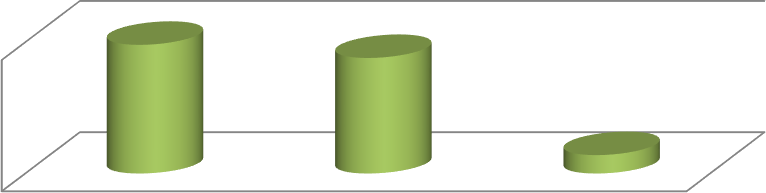 «Коммуникация» білім беру саласы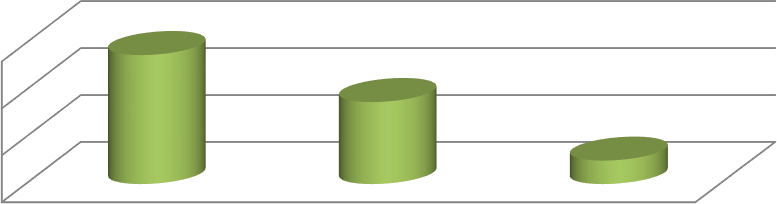 «Таным» білім беру саласы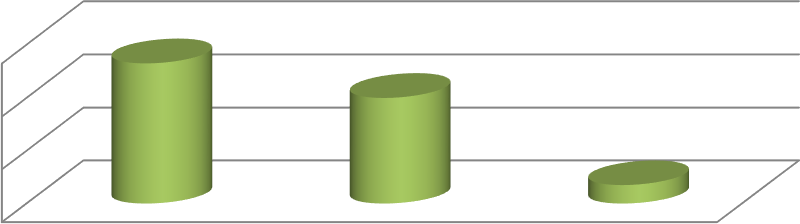 «Шығармашылық» білім беру саласы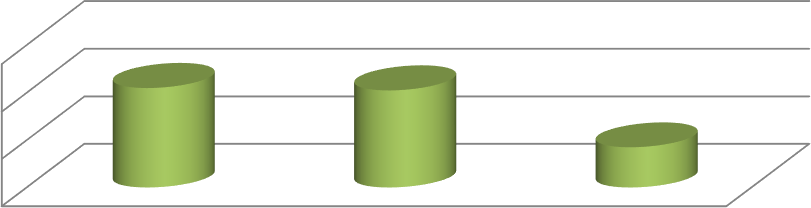 «Әлеумет» білім беру саласы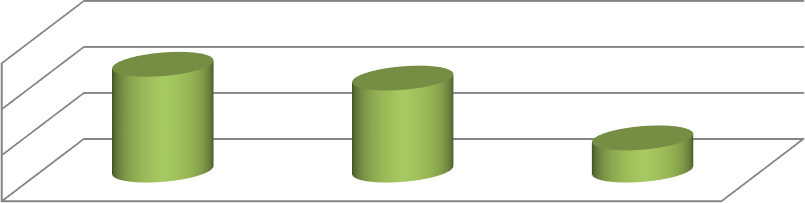 Қазақстан Республикасы Білім және ғылым министрінің 2018 жылғы 31 қазандағы№ 604 «Білім берудің барлық деңгейінің мемлекеттік жалпыға міндетті білім беру стандарттарын бекіту туралы» бұйрығының 1-қосымшасымен бекітілген«Мектепке дейінгі тәрбие мен оқытудың мемлекеттік жалпыға міндетті стандартының» 4-тарауы 17-тармағындағы «Тәрбиеленушілердің дайындық деңгейіне қойылатын талаптар тәрбиеленушінің жасына сәйкес оның жетістіктерін мониторингілеу негізінде үлгілік оқу бағдарламасында күтілетін нәтижелер түрінде анықталады» және Қазақстан Республикасы Білім және ғылым министрінің 2018 жылғы 31 қазандағы №604 бұйрығының 1-қосымшасымен бекітілген «Мектепке дейінгі тәрбие мен оқытудың мемлекеттік жалпыға міндетті стандартының» 7-тармағындағы «Оқытудың нәтижелері көрсеткіштер ретінде баланың даму мониторингін қамтамасыз етеді және оның жеке дамуын жоспарлаудың негізі болып табылады» - деген талаптары ескерілген.Ақтөбе қаласындағы №10 жалпы білім беретін орта мектебінің 2021-2022 оқу жылындағы  бастауыш кластар бойынша атқарылған жұмыс есебіБастауыш кластарда 2021-2022 оқу жылында 22 класс-комплектісі, 588 білім алушы болды, білім сапасы – 69%.  Педагогтардың біліктілік санаттары бойынша барлық бастауыш класс мұғалімі - 23, оның ішінде  педагог шебер - 1, педагог зерттеуші - 9, жоғары санат - 1, педагог-сарапшы - 4, бірінші санат-1, педагог-модератор-5, педагог – 2. Бастауыш білім беру деңгейіндегі жоғары және бірінші санатты педагогтар мен педагог-зерттеуші, педагог-сарапшылардың үлесі – 65%. 1.Бастауыш класс мұғалімдерінің сапалық құрамы2. Педагогтардың жас ерекшелігіне қарай сапалық құрамы3. Жас мамандар тізіміЖас мамандарға бекітілген тәлімгерлері бар. Мектепішілік «Жас маман-2022» байқауында Елубаева Гүлжанат ІІІ орынды иеленді. 4. Курс бойынша мәліметЖыл сайын бастауыш класс мұғалімдері білім жетілдіру курсынан өтіп тұрады. Қазіргі таңда  базалық курстан өткен мұғалімдер үлесі 100 %-ды  құрап отыр. 5.Педагогтардың қалалық, облыстық, республикалық байқауларға қатысымыӨткен оқу жылымен салыстырғанда мұғалімдердің байқауларға қатысымы жоғарылаған. Оның ішінде ерекше аталатыны  - бастауыш сынып мұғалімдеріне арналған Республикалық «Алтын Тұғыр» математикалық олимпиадасы. Бұл олимпиадада бастауыш класс мұғалімі Бексултанова Индира І орынды иеленді. 	«Ақтөбе-Өрлеу» кәсіби даму институты мен «Халықаралық педагогикалық шығармашылық пен ғылымның дамуын қолдау қоры»  Қоғамдық қорының ұйымдастыруымен өткізілген халықаралық «Үздік ашық сабақ -2022»  атты педагогикалық байқауында Б.Жасарова, Г.Төлепбаева І орынды, Г.Елубаева ІІІ орынды иеленді. Облыстық ғылыми-тәжірибелік орталығының ұйымдастыруымен өткізілген бастауыш класс мұғалімдеріне арналған  пәндік олимпиада 7 бастауыш класс мұғалім, Ы.Алтынсариннің 180 жылдығына орай өткізілген  педагогикалық олимпиадада 1 мұғалім жүлделі орынға ие болды. Педагогикалық олимпиада, жарыстар, байқауларда жүлделі (1, 2, 3) орын иеленген педагогтар туралы мәлімет6.Педагогтың семинар, дөңгелек үстел, шебер-класс ұйымдастыруы және баяндама жасауы2021 жылдың 01 қарашасында «Өрлеу» кәсіби даму институтының ұйымдастыруымен өткізілген «Креативті педагогтің ішкі ұмтылысын дамыту» тақырыбында өткізілген семинарда бастауыш класс мұғалімдері И.Бексултанова, М.Жумабаева, Н.Елтаева, А.Алдан, Г.Төлепбаева, Г.Бертайыз өз тәжірибелерімен бөлісіп, Алғыс хаттармен марапатталды. 2022 жылдың қаңтар айында «Атырау-Өрлеу» ұйымдастырған «Педагогтардың кәсіби біліктілігін қалыптастырудағы өз бетімен білім алудың жолдары» аймақтық семинарда С.Бакиева «Нәтижеге бағытталған тәжірибелік-эксперименттің ұтымдылығы» тақырыбында баяндама оқыды.  2022 жылдың 19 мамырында «Өрлеу» кәсіби даму институтының ұйымдастыруымен өткізілген «Білім алушылардың функционалдық дамыту» атты облыстық семинар-парктикумында бастауыш класс мұғалімі С.Бакиева «Оқудағы интербелсенді әдіс-тәсілдер» тақырыбында жұмысын көрсетті. 2021-2022 оқу жылының ІІ жартыжыжылдығында қалалық білім бөліміне сұраныс беру негізінде бастауыш класс мұғалімі Салықбаева Кенжегүлдің "Бастауыш класс оқушыларының әдебиеттік оқу пәнінен сауаттылықтарын дамыту" тақырыбындағы шебер-класы ашылды. Қаңтар, сәуір айында "Әдебиеттік оқу пәнінде тиімді-әдіс тәсілдерді қолдану", "Сабақтарда табысқа жетуге жағдай туғызу тәсілдері» тақырыбында 2 шебер-класс өткізілді. Шебер класс мүшелерінен  жағымды кері байланыс берілді. Келесі жаңа оқу жылында жалғастырылатын болады. 7. Педагог мақаласының басылымдарда жариялануы (журнал, газет, әдістемелік жинақ, сайт)Мұғалімдер педагогикалық журналдарда әдістемелік жұмыстарын жариялап келеді. Биылғы оқу жылында республикалық басылымға 19 мұғалім мақалаларын ұсынды. 8.Баспа жұмыстарының жариялануы (әдістемелік құрал, электронды орта)9.Педагогтың конференцияға қатысымы   2021-2022 оқу жылындағы білім алушылардың «Дарын» шығармашылық оқу-тәрбиелік, ғылыми-зерттемелік жұмыстарға қатысымдарыРеспубликалық «Зерде» зерттеу жұмыстары мен шығармашылық жобалары қалалық кезеңінде 4 класс оқушысы Беркімбаева Ариназ (жетекшісі М.Жумабаева) ІІ орынға, облыстық кезеңінде ІІІ орынға ие болды. «Кішкентай білгірлер» байқауының қалалық кезеңінде оқушылар командасы ІІІ орын алды. «Бастау» математикалық олимпиадасының қалалық кезеңінде ІІІ орын, жекелей сайыста 4 класс оқушысы Есенкулова Шынар (пән мұғалімі О.Отаралина)  ІІІ орынға ие болды. 2022 жылдың 24 қаңтар-03 ақпан аралығында Ахмет Байтұрсыновтың 150 жылдығына орай өткізілген «Бастауыш бағдары – креативтілікте» тақырыбында әдістемелік онкүндік өтті. Онүндік аясында ашық сабақтар мен кластан тыс шаралар өткізілді. Үздік сабақ көрсеткен 6 мұғалімге (Г.Қалыбаева, А.Дуйсегалиева, Г.Амантаева, М.Жумабаева, С.Талапбаева, Б.Сармыс) мектеп директорының атынан алғыс жарияланды. Мектебіміз 2020-2023 жылдарға арналған “Білім беру мазмұнын жаңарту жағдайында креативті педагогтың ішкі ұмтылысын дамыту» тақырыбындағы эксперимент алаңы болып табылады. Биылғы оқу жылында эксперимент аясында «Бір мұғалім – бір камера» қағидасы бойынша мұғалімдер видеосабақтар түсірілімін жасады. Арнайы сараптау комиссиясы құрылып, сабақтарға критерийге сәйкес кері байланыс берілді. Бұл жұмыстар әрі қарай жалғасын табады. Жоспарға сәйкес «Ақтөбе-Өрлеу» кәсіби даму институтымен байланыса отырып, «Креативті педагогтің ішкі ұмтылысын дамыту» семинар, «Қазіргі мектеп: перспектива және проблема» тақырыбында TED форматында дөңгелек үстел мектеп базасында өткізілді. Өтпей қалған іс-шаралар (себебі).  2022 жылдың сәуір айына жоспарланған «Оқытудағы интербелсенді әдістерді қолдану» тақырыбындағы қалалық деңгейдегі семинар өткізілмеді. Себебі сәуір айында 4 класс білім алушыларының      білім жетістіктеріне мониторинг жүргізілуіне байланысты дайындық шаралары болды. 2022-2023 оқу жылында өткізілетін болады. Ұсыныс: 2021-2022 оқу жылында атқарылған жұмыстарға талдау жасай келе, жаңа оқу жылына төмендегідей міндеттер белгіленеді:Әр мұғалімнің «Үздік педагог» байқауының ережесін басшылыққа алып жұмыстануы; Педагог-зерттеуші мұғалімдердің облыстық деңгейде шебер-класс өткізуін ұйымдастыру;Облыстық деңгейде (ОҒТО жанынан)  мақала жариялау жұмыстары; Мұғалімдерді авторлық бағдарлама байқауына қатыстыру;Оқушыларды ғылыми жоба жарыстарына жүйелі дайындау;Математикалық, зияткерлік олимпиада резервін жасақтау;Мұғалімдердің цифрлық білім беру бағдарламаларымен жұмыстануы;Эксперимент жұмысының қорытындысын шығару. Тәрбиеленушілердің оқу жүктемесінің ең жоғары көлеміне қойылатын талаптар:МДТО ҮОЖ белгіленген тәрбиеленушілердің оқу жүктемесінің ең жоғары көлеміне қойылатын талаптарға сәйкестігі және сақталуы;оқыту тілдері бойынша апталық оқу жүктемесінің сақталуы. Ұйымдастырылған	оқу	қызметінің	ұзақтығы	санитариялық		қағидалардың талаптарына	сәйкес		берілген.	Қызмет	жасайтын	бағдарлама	бойынша	оқу жүктемесінің, ұйымдастырылған оқу қызметінің ұзақтығы үлгілік оқу жоспарынасәйкес келеді.Вариативті компоненттен МАД сыныптары үшін «Мейірімділік пен әділдік алаңы», «Қызықты логика әлемі», «Өмір қауіпсіздігін сақтау негіздері» тақырыбындағы бағдарламалар алынған. 3 мектепалды даярлық тобы бойынша күнтәртібі бар, бекітілген. ҚР Білім және ғылым министрінің 2018 жылғы 31 қазандағы№ 604 бұйрығының 1-қосымша 3 тарау 14 тармағы «Тәрбиеленушілердің оқу жүктемесінің ең жоғары көлеміне қойылатын талаптар Үлгілік оқу жоспарларында белгіленеді»- деген талабы сақталып отыр.Мектепке дейінгі тәрбие мен оқытудың МЖМБС 2-қосымшасына сәйкес туғаннан бастап 1-сыныпқа қабылданғанға дейінгі балалардың біліктері мен дағдыларының тізбесін игеру бойынша оқыту нәтижелерін бағалауға қойылатын талаптар (осы Өлшемшарттардың 6 немесе 7- қосымшаларына сәйкес мектепалды жастағы тәрбиеленушілердің, олар болмаған жағдайда, ересек жастағы тәрбиеленушілердің ата-аналарымен немесе заңды өкілдерімен жүргізілген сауалнама нәтижелері қоса беріледі).Тәрбиеленушілердің дайындық деңгейіне қойылатын талаптар:МЖМБС мен МДТО үлгілік оқу бағдарламасында анықталған әрбір білім беру саласы және әрбір ұйымдастырылған оқу қызметі бойынша жас топтары бойынша меңгеруге тиіс игеруге жататын білім, білік, дағдылар мен құзыреттіліктердің көлемін игеру (МДТО ҮОЖ әрбір білім беру саласы бойынша ұйымдастырылған оқу қызметінің бір бейне материалы қоса беріледі);жас кезеңіне сәйкес тәрбиеленушілер жетістіктерінің мониторингі (қорытынды) нәтижелерінің болуы және талдау (осы Өлшемшарттардың 8- қосымшасына сәйкес толтырылған кесте, мониторингісінің (қорытынды) көшірмелері қоса беріледі).Балалардың біліктері мен дағдыларының тізбесіБілім беру ұйымдарын бағалауөлшемшарттарына8-қосымшаБілім беру ұйымының	басшысы	 	_ 	(Тегі, аты, әкесінің аты (болған жағдайда) (қолы)Ескертпе *Кестеде 3, 5, 7, 9, 11, 13-бағандар бөлшекпен көрсетіледі: алымда – топтар саны, бөлгіште – балалар саны.Кестеде 4, 6, 8, 10, 12, 14-бағандар бөлшекпен көрсетіледі: алымда – іскерліктер мен дағдыларды меңгерген балалар саны, бөлгіште – іскерліктер мен дағдыларды игеру пайызы.Қосымша оқу жылы бойынша толтырылады.Оқу мерзіміне қойылатын талаптар:жас кезеңдерін сақтау және топтарды бірдей жастағы немесе әртүрлі жастағы принцип бойынша жинақтау (осы Өлшемшарттардың 9- қосымшасына сәйкес жас топтары тізімдерінің көшірмелері қоса беріледі);тәрбиеленушіні 1-сыныпқа қабылдағанға дейін МДТО үлгілік оқу бағдарламасын игеру бойынша талаптарды сақтау.2017-2021 жылдарында 3 мектепалды даярлық сыныбынан болған.2021-2022 оқу жылында 3 МАД сыныбында 90 тәрбиеленуші. 2021-2022 оқу жылындамектепалды даярлық сыныбында 93 тәрбиеленуші бар. МАД топтарындағы балалар тізімі бекітілген, жинақтау кезінде балалардың жас ерекшеліктері ескерілген. ҚР Білім және ғылым министрінің 2018 жылғы 30 қазандағы №595 бұйрығына 1-қосымша «Мектепке дейінгі ұйымдар қызметінің үлгілік қағидалары» 1 қосымша, 1 тарау, 6 тармағына «Мектепке дейінгі ұйымның негізгі құрылымдық бірлігі жас тобы болып табылады, топтар жас ерекшелігі бір немесе жас ерекшелігі әртүрлі қағидасы бойынша жасақталады» сәйкес.параграф. Бастауыш, негізгі, орта және жалпы орта білім берудің жалпы білім беретін оқу бағдарамаларын іске асыратын білім беру ұйымдарын бағалау өлшемшарттары:Оқыту нәтижелеріне бағдарлана отырып бастауыш, негізгі, орта және жалпы орта білім берудің жалпы білім берудің жаңартылған мазмұнына қойылатын талаптар.Ақтөбе қаласы №10 жалпы білім беретін орта мектебінде 2017-2018, 2018-2019, 2019-2020, 2020-2021, 2021-2022, 2022-2023 оқу жылдарына арналған жұмыс жоспарлары жасалды. (көшірме қоса жалғанды) МЖМБС талаптары айқындалған, жалпы орта білім берудің базалық құндылықтарына, мақсаттары мен міндеттеріне сәйкестелген.2021-2022 оқу жылының ӨЗЕКТІ МӘСЕЛЕСІ: Оқу-тәрбие үдерісінде заманауи әдіс-тәсілдерді тиміді қолдану арқылы сапалы білім беруМақсаттары:ҚР Үкіметінің "Білімді ұлт" сапалы білім беру" ұлттық жобасын»(2021 жылғы 12 қазан №726 қаулысы) басшылыққа алып жұмыстану;Білім беру саласындағы қолжетімділік пен теңдікті қамтамасыз ету (PISA тапсырмалары);Оқыту үшін қолайлы жағдайлар мен орта жасау;Білім беру сапасын арттыру:Педагогтардың кәсіби құзіреттілігін дамыту ісіне қолдау көрсету;Міндеттері:Қазақстан Республикасы «Білім туралы Заңын» басшылыққа ала отырып, мемлекеттік білім стандартында көрсетілген міндетті базалық білім деңгейін қамтамасыз ету жұмыстарын жалғастыру;Оқушылардың білім сапасын арттыруға бағытталған және қорытынды аттестаттауға жүйелі дайындық жұмыстарын жүргізу;Педагог мамандардың кәсіби өздік білімдерін көтеру мақсатында әдістемелік қызметтің, пән бірлестіктерінің жұмыс белсенділігін арттыру, кәсіби педагогикалық шеберлік пен шығармашылықты дамытуға бағытталған жұмыстарды жалғастыру;Мектеп жасындағы балаларды оқумен толық қамтамасыз ету, «Мектепке жол» акциясын ұйымдастыру;Дарынды балалармен жұмысты жүйелі жүргізу;Оқушылардың бос уақытын тиімді ұйымдастыру.Білім беру ұйымының басшысымен бекітілген жұмыс оқу жоспары мен сабақтар кестелерінің болуы және бастауыш, негізгі орта және жалпы орта білім берудің үлгілік оқу жоспарларына (бұдан әрі-ЖББ ҮОЖ) және МЖМБС талаптарына сәйкестігі.«Ақтөбе қаласының №10 жалпы білім беретін орта мектебі» КММ өзін-өзі бағалау кезінде тексерілген бес оқу жылындағы оқу жұмыс жоспарлары мен сабақ кестелерінің құрылуы, мектептің кәсіподақ ұйымымен келісіліп, мектеп директорымен бекітілді. 2017-2018, 2018-2019, 2019-2020, 2020-2021, 2021-2022, 2022-2023 оқу жылдарының сабақ кестелері аптадағы өтілетін пәннің атауы мен реті, сыныбы көрсетілген. Сабақ кестесі оқу жұмыс жоспарына сәйкес жасалған.1-11-сыныптарға арналған оқу жұмыс жоспарларында оқу пәндері мен сағат сандары оқу жұмыс жоспары бойынша құрылған.2017-2018 оқу жылында 1-4 сыныптар аралығында 21 сынып комплекті, 5-9 сыныптар аралығында 17 сынып комплекті, 10-11 сыныптар аралығында 4 сынып комплектісіне оқу жұмыс жоспары жасалған.1,2 сыныптар аралығында оқу жұмыс жоспарлары Қазақстан Республикасының Білім және ғылым министрінің 2012 жылғы 8 қарашадағы №500 бұйрығына өзгерістер енгізу туралы 2016 жылғы 15 шілдедегі №453 бұйрығының 1- қосымшасы басшылыққа алынып жасалған.3,4 сыныптар бойынша оқу жоспары Қазақстан Республикасының Білім және ғылым министрінің 2012 жылғы 8 қарашадағы №500 бұйрығына өзгерістер енгізу туралы 2013 жылғы 25 шілдедегі №296 бұйрығының 1-қосымшасымен жасалған.5,7 сыныптарға арналған оқу жоспарларын Қазақстан Республикасының Білім және ғылым министрінің 2012 жылғы 8 қарашадағы №500 бұйрығына өзгерістер енгізу туралы 2017 жылғы 18 тамыздағы №422 бұйрығының 1-қосымшасы басшылыққа алынып жасалды.6,8,9 сыныптардың оқу жоспары Қазақстан Республикасының Білім және ғылым министрінің 2012 жылғы 8 қарашадағы №500 бұйрығының 4-қосымшасы басшылыққа алынған.10,11 сыныптар бойынша оқу жұмыс жоспары Қазақстан Республикасының Білім және ғылым 2012 жылғы 8 қарашадағы №500 бұйрығының 7-қосымшасы(қоғамдық-гуманитарлық	бағыт	бойынша),8-қосымшасы (жаратылыстану- математикалық бағыт бойынша) басшылыққа алынған.2018-2019оқу жылында 1-4 сыныптар аралығында 19 сынып комплекті, 5-9 сыныптар аралығында 17 сынып комплекті, 10-11 сыныптар аралығында 4 сынып комплектісіне оқу жұмыс жоспары жасалынған.1,2,3 сыныптар аралығында оқу жұмыс жоспарлары Қазақстан Республикасының Білім және ғылым министрінің 2012 жылғы 8 қарашадағы №500 бұйрығына өзгерістер енгізу туралы 2016 жылғы 15 шілдедегі №453 бұйрығының 1- қосымшасында көрсетілген үлгілік оқу жоспарына сай жасалған.сынып Қазақстан Республикасының Білім және ғылым министрінің 2012 жылғы 8 қарашадағы №500 бұйрығына өзгерістер енгізу туралы 2013 жылғы 25 шілдедегі№296 бұйрығының 1-қосымшасында көрсетілген үлгілік оқу жоспарына сай жасалған.5-8 сыныптарға арналған оқу жоспарларын Қазақстан Республикасының Білім және ғылым министрінің 2012 жылғы 8 қарашадағы №500 бұйрығына өзгерістер енгізу туралы 2017 жылғы 18 тамыздағы №422 бұйрығының 1-қосымшасында көрсетілген үлгілік оқу жоспарына сай жасалған.сынып Қазақстан Республикасының Білім және ғылым министрінің 2012 жылғы 8 қарашадағы №500 бұйрығына өзгерістер енгізу туралы 2013 жылғы 25 шілдедегі№296 бұйрығының 4-қосымшасында көрсетілген үлгілік оқу жоспарына сай жасалған.10-11 сыныптар оқу жоспары Қазақстан Республикасының Білім және ғылым министрінің 2012 жылғы 8 қарашадағы №500 бұйрығына өзгерістер енгізу туралы 2013 жылғы 25 шілдедегі №296 бұйрығының 7-қосымшасында қоғамдық- гуманитарлық бағыты, 8-қосымшасында жаратылыстану-математикалық бағыты бойынша көрсетілген үлгілік оқу жоспарына сай жасалған.2019-2020 оқу жылында 1-4 сыныптар аралығында 20 сынып комплекті, 5-9 сыныптар аралығында 18 сынып комплекті, 10-11 сыныптар аралығында 4 сынып комплектісіне оқу жоспары жасалынған.1-4 сыныптар аралығында оқу жұмыс жоспарлары Қазақстан Республикасының Білім және ғылым министрінің 2012 жылғы 8 қарашадағы №500 бұйрығына өзгерістер енгізу туралы 2018 жылғы 4 қыркүйектегі №441 бұйрығының 1- қосымшасында көрсетілген үлгілік оқу жоспарына сай жасалған.5-9 сыныптарға арналған оқу жоспарларын Қазақстан Республикасының Білім және ғылым министрінің 2012 жылғы 8 қарашадағы №500 бұйрығына өзгерістер енгізу туралы 2018 жылғы 4 қыркүйектегі №441 бұйрығының 4-қосымшасында көрсетілген үлгілік оқу жоспарына сай жасалған.сыныптар жаратылыстану-математикалық бағыты бойынша оқу жұмыс жоспары Қазақстан Республикасының Білім және ғылым министрінің Қазақстан Республикасының Білім және ғылым министрінің 2012 жылғы 8 қарашадағы №500 бұйрығына өзгерістер енгізу туралы 2019 жылғы 15 мамырдағы №205 бұйрығының 2-қосымшасы басшылыққа алынып жасалды.сынып оқу жұмыс жоспары Қазақстан Республикасының Білім және ғылым министрінің 2012 жылғы 8 қарашадағы №500 бұйрығына өзгерістер енгізу туралы 2013 жылғы 25 шілдедегі №296 бұйрығының 7-қосымшасында қоғамдық-гуманитарлық бағыты, 8-қосымшасында жаратылыстану-математикалық бағыты басшылыққа алынып жасалды.2020-2021 оқу жылында 1-4 сыныптар аралығында 20 сынып комплекті, 5-9 сыныптар аралығында 20 сынып комплекті, 10-11 сыныптар аралығында 4 сынып комплектісіне оқу жұмыс жоспары жасалынған.1-4 сыныптар аралығында оқу жұмыс жоспарлары Қазақстан Республикасының Білім және ғылым министрінің 2012 жылғы 8 қарашадағы №500 бұйрығына өзгерістер енгізу туралы 2018 жылғы 4 қыркүйектегі №441 бұйрығының 1- қосымшасында көрсетілген үлгілік оқу жоспарына сай жасалған.5-9 сыныптарға арналған оқу жоспарларын Қазақстан Республикасының Білім және ғылым министрінің 2012 жылғы 8 қарашадағы №500 бұйрығына өзгерістер енгізу туралы 2018 жылғы 4 қыркүйектегі №441 бұйрығының 4-қосымшасында көрсетілген үлгілік оқу жоспарына сай жасалған.сыныптар оқу жоспары Қазақстан Республикасының Білім және ғылым министрінің Қазақстан Республикасының Білім және ғылым министрінің 2012 жылғы 8 қарашадағы №500 бұйрығына өзгерістер енгізу туралы 2019 жылғы 15мамырдағы №205 бұйрығының 1-қосымшасында қоғамдық-гуманитарлық бағыты, 2-қосымшасы жаратылыстану-математикалық бағыты бойынша басшылыққа алынып жасалған.сынып жаратылыстану-математикалық бағыты бойынша оқытылады. Оқу жоспары Қазақстан Республикасының Білім және ғылым министрінің2012 жылғы 8 қарашадағы №500 бұйрығына өзгерістер енгізу туралы 2019 жылғы 15 мамырдағы№205 бұйрығының 2-қосымшасы басшылыққа алынып жасалған.2021-2022 оқу жылында 1-4 сыныптар аралығында 22 сынып комплекті, 5-9 сыныптар аралығында 22 сынып комплекті, 10-11 сыныптар аралығында 6 сынып комплектісіне оқу жоспары жасалған.1-4 сыныптар аралығында оқу жұмыс жоспарлары Қазақстан Республикасының Білім және ғылым министрінің 2021 жылғы 20 тамыздағы №415 бұйрығының 1- қосымшасы басшылыққа алынып жасалған.5-9 сыныптарға арналған оқу жоспарларын Қазақстан Республикасының Білім және ғылым министрінің 2021 жылғы 20 тамыздағы №415 бұйрығының 6- қосымшасы басшылыққа алынып жасалды.сыныптар бойынша оқу жоспары жаратылыстану-математикалық бағытта Қазақстан Республикасының Білім және ғылым министрінің 2021 жылғы 20 тамыздағы №415 бұйрығының 31-қосымшасы басшылыққа алынып жасалды.сынып оқу жоспары Қазақстан Республикасының Білім және ғылым министрінің Қазақстан Республикасының Білім және ғылым министрінің 2012 жылғы 8 қарашадағы №500 бұйрығына өзгерістер енгізу туралы 2019 жылғы 15мамырдағы №205 бұйрығының 1-қосымшасында қоғамдық-гуманитарлық бағыты, 2-қосымшасы жаратылыстану-математикалық бағыты бойынша басшылыққа алынып жасалған.2017-2018, 2018-2019, 2019-2020, 2020-2021, 2021-2022 оқу жылдары бойыншаҚазақстан Республикасы Білім және ғылым министрінің 2012 жылғы 8 қарашадағы№500 бұйрығымен бекітілген бастауыш, негізгі орта және жалпы орта білім берудің үлгілік оқу жоспарларына (бұдан әрі – ЖББ ҮОЖ) және МЖМБС талаптарына сәйкес.         2022-2023 оқу жылында «Ақтөбе қаласының № 10 жалпы білім беретін орта мектебі» КММ оқу-тәрбие процесін  ұйымдастыру үшін төмендегі нормативтік құқықтық актілерді негізге ала отырып, жұмыс оқу жоспары жасалды.«Мектепке дейінгі тәрбие мен оқытудың, бастауыш, негізгі орта және жалпы орта, техникалық және кәсіптік, орта білімнен кейінгі білім берудің мемлекеттік жалпыға міндетті стандарттарын бекіту туралы» (бұдан әрі – МЖМБС) (ҚР БжҒ министрінің 2022 жылғы 3 тамыздағы № 348 бұйрығы; (ҚР Оқу-ағарту министрінің 23.09.2022 №406 бұйрығымен өзгерістер мен толықтырулар)«Мектепке дейінгі тәрбие мен оқытудың үлгілік оқу жоспарларын бекіту туралы» ҚР Білім және ғылым министрінің 2012 жылғы 20 желтоқсандағы № 557 бұйрығына өзгерістер енгізу туралы ҚР ОА министрінің 2022 жылғы 9 қыркүйектегі №394           бұйрығы;"Қазақстан Республикасындағы бастауыш, негізгі орта, жалпы орта білім берудің үлгілік оқу жоспарларын бекіту туралы" ҚР БжҒ министрінің 2012 жылғы 8 қарашадағы № 500 бұйрығына өзгерістер мен толықтырулар    енгізу туралы  ҚР ОА министрінің 2022 жылғы 12 тамыздағы № 365             бұйрығы;"Қазақстан Республикасындағы бастауыш, негізгі орта, жалпы орта білім берудің үлгілік оқу жоспарларын бекіту туралы" Қазақстан Республикасы Білім және ғылым министрінің 2012 жылғы 8 қарашадағы № 500 бұйрығына өзгерістер мен толықтырулар    енгізу туралы Қазақстан Республикасы Оқу-ағарту министрінің 2022 жылғы 30 қыркүйектегі
№412 бұйрығы. «Мектепке дейінгі, бастауыш, негізгі орта, жалпы орта, техникалық және кәсіптік, орта білімнен кейінгі білім беру, мамандандырылған, арнаулы білім, жетім балалар мен ата-анасының қамқорлығынсыз қалған балаларға арналған білім беру ұйымдарында, балаларға және ересектерге қосымша білім беру ұйымдарынының үлгілік қағидаларын бекіту туралы»ҚР Оқу-ағарту министрінің 2022 жылғы 31 тамыздағы № 385 бұйрығы; «Білім беру объектілеріне қойылатын санитариялық-эпидемиологиялық талаптар» санитариялық қағидаларын бекіту туралы ҚР Денсаулық сақтау министрінің 2021 жылғы 5 тамыздағы № ҚР ДСМ-76 бұйрығы;«2022-2023 оқу жылында Қазақстан Республикасының орта білім беру ұйымдарында оқу-тәрбие процесін ұйымдастырудың ерекшеліктері туралы». Әдістемелік нұсқау хат. – Нұр-Сұлтан: Ы.Алтынсарин атындағы ҰБА, 2022. – 320 б.Қазақстан Республикасының мектепке дейінгі ұйымдары менмектепалды даярлық сыныптарында 2022-2023 оқу жылында тәрбиелеу-білім беру процесін ұйымдастыру туралы әдістемелік нұсқау хат – Нұр-Сұлтан қ. 2022ж.– 32 б.«Қашықтықтан білім беру технологиялары бойынша оқу процесін ұйымдастыру қағидаларын бекіту туралы» ҚР БҒМ 2015 жылғы 20 наурыздағы№ 137 бұйрығына (ҚР БжҒ минитрініңі 2020 жылғы 13 сәуірдегі №141бұйрығымен енгізілген өзгерістер мен толықтырулар)	Жұмыс оқу жоспарының негізгі мақсаты: «Мектепке дейінгі тәрбие мен оқытудың, бастауыш, негізгі орта, жалпы орта, техникалық және кәсіптік, орта білімнен кейінгі білім берудің мемлекеттік жалпыға міндетті стандарттарды орындау және жүзеге асыру.«Мектепке дейінгі, бастауыш, негізгі орта, жалпы орта, техникалық және кәсіптік, орта білімнен кейінгі білім беру, мамандандырылған, арнаулы білім, жетім балалар мен ата-анасының қамқорлығынсыз қалған балаларға арналған білім беру ұйымдарында, балаларға және ересектерге қосымша білім беру ұйымдарынының үлгілік қағидаларын бекіту туралы» Қазақстан Республикасы Оқу-ағарту министрінің 2022 жылғы 31 тамыздағы № 385 бұйрығының 24-тармағында «Білім беру ұйымдары, үлгілік оқу жоспарын, оның ішінде оқу процесі жүзеге асырылатын қысқартылған оқу жүктемесі бар үлгілік оқу жоспарларын дербес таңдап алады» делінген. Мектептің білім сапасын арттыру білім алушылардың оқу іс-әрекетін сауатты ұйымдастыруға байланысты екені белгілі. Осы мақсатта  2022 жылғы 31 тамыздағы  мектептің №1 педагогикалық кеңесінде қаралып және ата-аналар комитеті, қамқоршылық кеңестің келісімімен шешім қабылданып, әр білім беру деңгейі бойынша Үлгілік оқу жоспарының қосымшалары таңдалынды. Атап айтқанда, ҚР БҒМ 2012 жылғы 20 желтоқсандағы № 557 бұйрығына (ҚР ОА министрінің 2022 жылғы 9 қыркүйектегі №394 бұйрығымен енгізілген өзгертулер) 3-қосымша мектепалды даярлық сыныптары үшін; ҚР БҒМ 2012 жылғы 8 қарашадағы № 500 бұйрығына (ҚР ОА министрінің 2022 ж. 30.09. №412 бұйрығымен енгізілген өзгертулер) 1-қосымша 1-4 кластар үшін;  6-қосымша (ҚР ОА министрінің 2022 ж. 12.08. №365 бұйрығымен енгізілген өзгертулер) 5-9 кластар үшін; ҚР ОА министрінің 2022 жылғы 30 қыркүйектегі
№412 бұйрығына 38-қосымша (қоғамдық-гуманитарлық бағыт бойынша) және 39-қосымша  (жаратылыстану-математика бағыты бойынша) 10-11 кластар үшін;  ҚР ОА министрінің 2022 ж. 12.08. №365 бұйрығына 53,55-қосымша үйде оқитын білім алушылар үшін жұмыс оқу жоспары әзірленді.Мектепалды  даярлық сыныбы:      1 қыркүйек пен 31 мамыр аралығында – мектептердің мектепалды сыныптары үшін оқу жылы (Бағдарлама мазмұнын меңгеру кезеңі), оқу жылы бойы мектептің ішкі тәртіп ережелеріне сәйкес каникулдар белгіленеді.Бастауыш білім беру деңгейі: Бастауыш білім беру деңгейіндегі ерекшеліктердің бірі – 1-сыныпта «Әліппе» және «Ана тілі» пәндері оқытылады;«Шетел тілі» және «Орыс тілі» пәндері оқытылмайды;«Көркем еңбек» пәні екі пәнге бөлінді: «Еңбекке баулу» және «Бейнелеу өнері»;1-4-сыныптарда "Өмір қауіпсіздігінің негіздері" оқу курсын міндетті меңгеру қамтамасыз етіледі. Оқу курсының мазмұнын 1-4-сыныптарда "Дүниетану" оқу пәнінің шеңберінде: жылдық оқу жүктемесі 1-3-сыныптарда 6 сағаттан, 4-сыныпта 10 сағаттан бастауыш сынып мұғалімдері іске асырады."Жолда жүру ережелері" оқу курсының мазмұнын 1-4-сыныптарда әрбір сыныпта 6 сағаттан сынып сағаттары есебінен және сабақтан тыс уақытта сынып жетекшілері жылдық жұмыс жоспарында тақырыптары мен мерзімін көрсете отырып, іске асырады.      Вариативтік компоненттен белсенді–қозғалмалы сипаттағы жеке және топтық сабақтар 1-4 кластарда: «Математика ілімі» - 1а,ә,б,в,г,д,е, 2а,ә,б,в,г,д, 3а,ә,б,в,г, 4а,ә,б,в,г,д кластарына - 1 сағаттан берілді.Негізгі орта білім беру деңгейі:"Жол қозғалысы ережелері" оқу курсы 5-8-сыныптарда сыныптан тыс уақыттарда және сынып сағаты есебінен 10 сағат көлемінде жүргізіледі, сынып журналының жеке бетінде сабақтың тақырыбы мен сабақтың өткізілген күні көрсетіліп жазылады. "Өмір қауіпсіздігінің негіздері" оқу курсының мазмұны 5-9-сыныптарда дене шынықтыру оқу курсының аясында 15 сағаттық жылдық оқу жүктемесімен дене шынықтыру мұғалімінің оқытуымен іске асырылады. "Өмір қауіпсіздігінің негіздері" бойынша сабақтар міндетті болып табылады және оқу процесі кезінде жүргізіледі.2022-2023 оқу жылында вариативтік компонент сағаттарының есебінен «Жаһандық құзыреттіліктер» курсы жүргізіледі. Аталған курс білім алушылардың 21 ғасыр дағдыларын қалыптастыруға көмектеседі. Жалпы орта білім беру деңгейі: "Өмір қауіпсіздігінің негіздері" оқу курсының мазмұны "Алғашқы әскери және технологиялық дайындық" оқу курсының аясында 12 сағаттық жылдық оқу жүктемесімен алғашқы әскери дайындық пәнінің оқытушы-ұйымдастырушыларының оқытуымен іске асырылады. Өмір қауіпсіздігінің негіздерін оқыту сабақтары міндетті болып табылады және оқыту уақытында жүргізіледі.Білім алушылардың практикалық дағдылары мен біліктіліктерін шыңдау және жетілдіру, сонымен қатар әскери істі оқып-үйренуге деген қызығушылықтарын арттыру мақсатында оқу жылының соңында спорттық қорғаныс сауықтыру лагерьлерінде, әскери бөлім базаларында (әскери бөлім басшылығымен келісе отырып) 10-сынып ұлдарымен 30 сағат көлеміндегі бес күндік оқу-далалық (лагерьлік) жиыны өткізіледі.2022-2023 оқу жылында  10а, 10ә, 11а, 11ә кластары  оқытудың жаратылыстану- математикалық бағыты бойынша, 10б класы  оқытудың қоғамдық-гуманитарлық бағыты бойынша білім алады.Вариативтік компоненттен элективті курстар 10-11 кластарға:Жаратылыстану-математикалық  бағыты бойынша:«Шешендік өнер» - 10а,ә, 11а,ә кластарына 1 сағаттан;«Ұлы дала тарихы»- 10а,ә кластарына 1 сағаттан;«Физикада кездесетін күрделілігі жоғары есептерді шешу»- 11а класына 1 сағаттан;«Химия заңдылықтары мен есептеулері»- 11ә класына 1 сағаттан; «Жаһандық құзыреттілік» - 10а,ә ,11а,ә кластарына 1 сағаттан берілді.Қоғамдық- гуманитарлық бағыты бойынша 10 кластарға:«Жаһандық құзыреттілік» - 10б класына 1 сағаттан; «Шешендік өнер» - 10б  класына 1 сағаттан; «Алаш идеясы» - 10б класына 1 сағаттан берілді.Инклюзивті білім беру: 2022-2023 оқу жылында ерекше білім беруді қажет ететін оқушы саны – 7. Бастауыш кластарда – 4 оқушы; оның ішінде 1 класта – 1 оқушы, 2 класта – 1 оқушы; 4 класта – 2 оқушы. Орта буында - 3 оқушы; оның ішінде 5 класта – 2 оқушы, 8 класта – 1 оқушы оқытылады.Үйден оқыту: Денсаулық жағдайы бойынша дәрігерлік-кеңес комиссиясының (ДКК) қорытындысы негізінде 2022-2023 оқу жылында 2а, д класындағы 2 оқушы, 7 ә класындағы 1 оқушы үшін үйде тегін жеке оқыту ұйымдастырылады.Білім беру ұйымдарын бағалауөлшемшарттарына15-қосымшаБілім алушылар контингентінің құрылымы.Білім беру ұйымының басшысы  	 	(Тегі, аты, әкесінің аты (болған жағдайда) (қолы)Ескертпе. Кестеде бөлшек көрсетіледі: алымда – тиісті сыныптардың саны, бөлгіште – тиісті сыныптың орташа толымдылығы.Жалпы білім беретін пәндер бойынша үлгілік оқу бағдарламаларына (бұдан әрі-ЖББ үлгілік оқу бағдарламалары) сәйкес жүзеге асырылатын инвариантты компонент пәндерінің базалық мазмұнын игеру.2017-2018, 2018-2019, 2019-2020, 2020-2021, 2021-2022. 2022-2023 оқу жылдарының оқу жұмыс жоспарлары, сынып журналдары мен сабақ кестелері жасалып, кәсіподақ ұйымымен бірлесе отырып, мектеп директорымен бекітілген. Инвариантты компонент пәндері оқу бағдарламаларын базалық мазмұны "Жалпы білім беру ұйымдарына арналған жалпы білім беретін пәндердің, таңдау курстарының және факультативтердің үлгілік оқу бағдарламаларын бекіту туралы" Қазақстан Республикасы Білім және ғылым министрінің 2013 жылғы 3 сәуірдегі № 115 бұйрығына сәйкес жасалып бекітілген.Оқу бағдарламасына сәйкес өткізілген сабақтар сынып журналдарына енгізілген. Ұсынылған материалдар kundelik.kz ақпараттық жүйесімен зерделенді. Оқу жылына арналған ұзақ мерзімді жоспарда бір оқу жылына арналған оқу мақсаттары қамтылған, бөлімдер мен тақырыптарды меңгеруге жұмсалатын сағат саны көрсетілген, ұзақ мерзімді жоспарға сәйкес бөлімшелерге арналған сағат саны бөлінген, күнтізбелік-тақырыптық жоспарды педагогтар әзірлеп мектептің пән бойынша әдістемелік бірлестік отырысында қарастырып, бекітілген. (kundelik.kz электронды журналдан қаралды.) 10,11 сыныптарда жалпы орта білім берудің базалық мазмұны жаратылыстану- математикалық бағытта бейінді оқытудың міндетті оқу пәндері мен бейіндік оқу пәндері бойынша оқытылады.13.4 Білім алушылардың таным мәселелерін шешуге және субъективті жаңа білімді меңгеруге, ұлттық дәстүрлерді, мәдениетті зерделеуге жәнежалпыадамзаттық құндылықтарды дарытуға бағытталған тәрбие жұмысын іске асыру (бағаланатын кезеңге тәрбие жұмысы жоспарының көшірмесі қоса беріледі);2022-2023 оқу жылының тәрбие жұмысының процессі төмендегі нормативтік құжаттарды басшылыққа алына отырып құрылды.- Қазақстан Республикасының Конституциясы (1995 жылғы 30 тамызда республикалық референдумда қабылданды) (10.03.2017 ж. берілген өзгерістер мен және толықтырулармен);- «Неке (ерлі-зайыптылық) және отбасы туралы» №518-ІҮ2011 жылғы                                           26 желтоқсандағыҚазақстан Республикасының Кодексі (02.07.2018 ж. берілген өзгерістермен және толықтырулармен);- «Білім туралы»2007 жылғы 27 шілдедегі №319-ІІІ Қазақстан Республикасының Заңы (04.07.2018 ж. өзгерістермен және толықтырулармен);- «Қазақстан Республикасындағы баланың құқықтары туралы» № 345-ІІ Қазақстан Республикасының Заңы (24.05.2018 ж.өзгерістермен және толықтырулармен);- Қазақстан Республикасының 2011 жылғы 11 қазандағы «Діни қызмет және діни бірлестіктер туралы» 2002 жылғы 8 тамыздағы № 483-ІҮ Заңы (22.12.2016 ж. өзгертулермен және толықтырулармен);- Мемлекет басшысының «Болашаққа бағдар: рухани жаңғыру» мақаласы (Астана қ., 12 сәуір 2017 ж.);- Қазақстан Республикасы Білім және ғылым министрінің 2015 жылғы 1 маусымдағы                    № 348 бұйрығымен бекітілген Қазақстан Республикасында инклюзивті білім беруді дамытудың тұжырымдамалық тәсілдері;- Қазақстан Республикасы Президентінің 2014 жылғы 26 желтоқсандағы № 986 Жарлығымен бекітілген Қазақстан Республикасының 2015-2025 жылдарға арналған сыбайлас жемқорлыққа қарсы стратегиясы;- Қазақстан Республикасы Үкіметінің 2017 жылғы 12 желтоқсандағы   № 827 қаулысымен бекітілген.«Цифрлық Қазақстан» мемлекеттік бағдарламасы;-Тәрбиенің тұжырымдамалық  негіздерін  қабылдау туралы  Қазақстан Республикасы Білім және ғылым  министрлігінің  2019 жылғы  15 сәуірдегі № 145 бұйрығын  -Қазақстан Республикасы Білім және ғылым министрінің 2020 жылғы 6 сәуірдегі                          № 130 бұйрығын.- Қазақстан Республикасы Білім және ғылым министрінің 2021 жылғы 16 қыркүйітегі                № 472 бұйырығы.№10 мектептің тәрбие жұмысының   тақырыбы:Жеке тұлғаның ақпараттық-коммуникациялық құзырлығы негізінде рухани-адамгершілік дамуын қалыптастыру.ТӘРБИЕНІҢ  МАҚСАТЫ -  Білім алушылардың Қазақстан Республикасының  азаматтары  және  патриоттары  ретінде  қалыптасуы  мен өзін-өздері танытуларына, әлеуметтенуіне, болашақ мамандық иесі болып, кәсіби, интеллектуалды және әлеуметтік шығармашылыққа жетуіне оңтайлы жағдай жасау.Тәрбие жұмысының міндеттері:Тәрбие міндеттерін жүзеге асыруда  класс жетекшілерге ұйымдастырушылық,педагогикалық,психологиялық нұсқау беру.Денсаулығы зор, рухани дүниесі бай, адамгершілікті, тәуелсіз жеке тұлғаны қалыптастыруға ықпал ететін тәрбие жүйесін құру және дамыту;Оқушыларды азаматтылыққа, отансүйгіштікке, зиялылыққа, адам құқықтары мен бостандықтарын, мемлекеттік рәміздер мен ұлттық дәстүрлерді сыйлауға тәрбиелеу;Өзінің және қоғамның, болашақ ұрпақ алдында әлеуметтік, табиғи және мәдени ортадағы өз іс-әрекетінің нәтижесі үшін жауапкершілікті сезінуде  гумманистік дүниетанымды қалыптастыру;Қоғамда орнықты қалыптасқан дәстүрлер негізінде этникалық және діни толеранттылықты тәрбиелеу;Оқушылардың бойында Қазақстанға сырттан енуші этнодіни экстремизм мен түрлі радикалды ағымдарға қарсы әрекет ете алатын дағдылар қалыптастыру;Отбасылық тәрбие жүйесін  жандандыру. Ата-аналарды қоғамдық жұмыстарға тартуТәрбиенің  басым бағыттары:Жалпы адамзаттық және ұлттық құндылықтар тұтас педагогикалық процестің өзегі бола отыра, тәрбие жұмысының барлық бағыттары арқылы жүргізілді.        1.Жаңа қазақстандық патриотизм мен азаматтықты тәрбиелеу, құқықтық тәрбие2.Рухани-адамгершілік тәрбие.3.Ұлттық тәрбие  4.Отбасы тәрбиесі                5.Еңбек, кәсіби экономикалық және   экологиялық тәрбие6.Интеллектуалды тәрбие, ақпараттық мәдениетті тәрбиелеу.7.Көп мәдениетті және көркем эстетикалық тәрбие8.Салауатты өмір салты және дене тәрбиесіТәрбие жұмысының мазмұны, түрлері мен әдістері:Тәрбиенің мақсаттары мен тәрбие жұмысының міндеттері білім беру процесінде, сабақтан тыс және бос уақытта ұйымдастырылып отырылды.Тәрбие жұмысын іске асыру тиімділігінің өлшеуіші ретінде тұлғаның қоршаған әлемге, қандай да бір құндылықтарға      және қоғамдық құбылыстарға қарым-қатынастардан байқалатын критерийлер ұсынылды Қашықтықтан оқыту барысында  тәрбие шараларын видеоролик , аудиотрансляциялау, вебинар,электрондық пошта және пошта қызметі сынды т.б. тәсілдер пайдалану арқылы өткізу жоспарланды және толығымен жүзеге асырылды.  Тәрбиенің мазмұны: 2022-2023 оқу жылында тәрбиенің тұжырымдамалық негізіндеріндегі төмендегі бағыттар бойынша жұмыстар атқарылды:І.Жаңа қазақстандық патриотизм мен азаматтықты тәрбиелеу, құқықтық тәрбие
Мақсаты: Отанға ұтымды және эмоционалдық қарым-қатынасы, мемлекет пен қоғамның саяси, құқықтық және сыбайлас жемқорлыққа қарсы заңсыздыққа қарсы тұратын, балалар мен жастар ортасында қатыгездік пен зорлық-зомбылыққа қарсы тұруға дайын заңдарын меңгеру және сақтау қажеттілігі бар патриот пен азаматты қалыптастыру мақсатында төмендегі шаралар ұйымдастырылды: «Тілдер күніне» орай ұлттық  тілді жандандыру  және халықаралық тілдерді меңгеруді дамыту мақсатында   апталық өтті. Апталық барысында    Жамбыл Жабаевтың туғанына – 175 жылын атап өттік;     Жамбыл Жабаевтың шығармаларын қазақ және орыс тілінде орындап, оқушылар  мәнерлеп оқуларын  бейнероліктерге жазып мектептің парақшасына жариялады.Қазақстан Республикасы білім беру ұйымдарында білім алушылардың «Мектеп парламент»  өзін-өзі басқару органдарын дамыту тұжырымдамасын жүзеге асыру мақсатында   8-11 класс оқушыларынан мектеп парламентін  құрдық. Парламент президентіне 6 оқушы үміткер болып, өз бағдарламаларын дайындады. Сайлауда дауыс жинау  инста парақшасы және бюллетень арқылы болды. Көпшілік дауыспен  мектеп парламенті президенті   болып 9 «Ә»класс оқушысы Жоламанов Дәулет сайланды және төмендегі құрамда парламент басшылары тағайындалды.    - Мектеп парламенті орынбасары    - Сайлаубай Арай    Оқушы тәлімгерлері   –   Сайлаубай Арай, Накешова Інжу Фракциялар мүшелері:Құқық және тәртіп фракциясы-Кенжеғұл Ермұрат, Серикова КамилаАқпарат фракциясы- Сақтап Ибраһим, Жумаканова АйзереСпорт және салауатты өмір салты фракциясы-Қартбаев Бейбарыс,  Кенжебек Нұрсұлтан                                                                                                   Өзін-өзі тану және бақыт фракциясы – Суйесова МадинаҚамқор фракциясы – Мақсотова ГаухарМәдениет және өнер фракциясы- Джумагалиева Камила, Төлеужан Айым, Нұрланова АйкөркемДебат қозғалысының фракциясы – Қонысбекова Асемай, Қайролла Камила                      Экология және еңбек фракциясы – Сағыналина Ақнұр, Батыров Мейіржан Әр кластан фракцияға 10-12 оқушы құрамына кіріп ,барлығы 154 оқушы парламент мүшесі болды. Парламенттің жұмысына жетекшілік еткен  директордың тәрбие ісі жөніндегі орынбасарыН.Ельбаева.   1-7 класс оқушылары «Жас Ұлан» құрамы болып қалды және жетекшісі аға тәлімгері М.Мақсым болып бекітілді. Екі ұйым да бірігіп мектептегі өзін-өзі басқару жұмысын атқарып келеді.Және басшылық ететін жоғары орган ол парламент болады деп шешім қабылданды.Мектептің тәрбие жұмысының жоспарындағы оқушылармен атқарылатын іс-шараларды парламент атқарды деуге болады.  Бір оқу жылы атқарылған жұмыс өзін-өзі басқару органдарының мектепте оңды нәтиже беретендігіне көз жеткізді.Атап өтсек оқушылардың жауапкершілігі арта түсті, мектеп мұғалімдеріне үлкен көмек болды, оқушылардың ұйымшылдығы мен шығармашылығы дамыды. Тәртіп бұзушылық пен зиянды заттарды қолдануы азайды деуге де болады. Оқушылардың қоғамдық  жұмысқа  араласуы жақсарды.ҚР Тәуелсіздігінің 30 жылдығына орай «30 жұлдызды күн» айлығы ұйымдастырылды. Шараға барлық пән мұғалімі жұмылдырылды. Айлық барысында   мектепішілік шаралармен бірге    қала деңгейінде іс- шаралар ұйымдастырылды:  Е.Каюпов ұйымдастыруымен «Теңбіл доп» қалалық мұғалімдер арасында волейбол жарысы,    «Халықтық мәдениеттегі эстетикалық тәрбиенің маңызы» директордың тәрбие ісі жөніндегі орынбасарларына арналған   семинар, өткізген Н.Ельбаева, Н.Бисекова, Ф.Зәрутай,  А.Мырзабаева «Достық, ынтымақтастық»Шағын топтағы  мектептердің парламентімен кездесу кеші  ұйымдастырған М.Мақсым, Н.Ельбаева.Мектепішілік жиырма жеті шара өтті, оның ішінде :І. Байқау, сайыстар: «Безопасное Колесо» қалалық танымдық ойынның мектепшілік кезеңі, «Табысты үштік» ата-ана, оқушы класс жетекшілер мен эстафеталық ойын «Сенімен мақтанамын, Қазақстан!» Қалалық онлайн байқауының мектепшілік кезеңі, Республикалық пәндік олимпиадаға қатысу онлайн олимпиада, «Бақытты балалық шақ» сурет байқауы, Ы.Алтынсарин 180 жылдығына «Даланың дара ұстазы», «Үздік класс кабинеті» мәнерлеп оқу сайысы, «Ұшқыр математик» зияткерлік ойын, «Ғылымдағы сенің қолтаңбаң» ғылыми жоба байқауы, «Жасай бер, жаса Қазақстан» патриоттық әндер байқауы «Жұлдызды сәт» Зияткерлік ойын, Дзюдо күресінен мектеп біріншілігі, спорт ойындары өтті. «Менің елім-менің болашағым» үгіт насихат байқауы, «Жұлдызды отбасы», дзюдо күресінен мектеп біріншілігі ұйымдастырылды.2. Акция жұмыстары: «Гүл сыйлаймын саған мектебім» акция барысында мектепке 68 гүл жиналды. Мектептің 1- қабаттағы дәлізін гүлдендіріп қойдық.3. Театрланған қойылымдар, кештер: «Ертегі әлемінде» мектепішілік театр үйірмелерінің қойылымы «Жыр алыбы Жамбыл»,  әдеби кеш Д.Нұрпейісова «Ұлы даланың ұлы күйшісі», «Тәуелсіздік–баға жетпес байлығым» салтанаты, «Желтоқсан шежіресі-елімнің мәртебесі» кеш.4. Коучинг: «Географиялық марафон» кластан тыс шара, «Бақытты отбасы-бақытты бала» коучинг өткізілді.Іс-шаралар жоспар бойынша өтті, бір кітапша болып жинақталды.Дене шынықтыру пәні мұғалімі Е.Каюпов осы оқу жылы «Дзюдо» секциясын ұйымдастырды. Сол жұмыстың қорытындысы ретінде мектеп біріншілігі өте жоғары дәрежеде ұйымдастырылды және де секцияға әкелер кеңесінің мүшелері де қызығушылық танытып  біріккен жақсы жұмыс жүріп жатыр.9 мамыр Жеңіс күні қарсаңында «Ерлік даңқы ешқашанда өшпейді» атты апталық өтті. Апталық барысында ҰОС ардагері Ұлы отан соғысының ардагері Гизат Мухтаровичтің  үйіне концерттік бағдарламамен  барып құттықтадық. Оқушылар атаның өмір баянымен танысып, ҰОС туралы біраз мағлұмат біліп келді.Сыбайлас жемқорлыққа қарсы  күрес жұмысы бойынша «Адал ұрпақ» клубы өз жұмысын жалғастырды. Жоспар бойынша мектеп мұғалімдері, ата-ана және оқушылармен бірнеше тақырыптық семинар тренигтер және дөнгелек үстел жұмыстары ұйымдастырылды. Сонымен қатар, қашықтықтан өткізген қалалық «Байсалдылық туралы әзілмен» атты балалар театрында сыбайлас жемқорлыққа карсы ертегімен қатысып «Үздік сахналық қойылым» номинациясына ие болдыІІ. Рухани-адамгершілік тәрбие мақсаты: тұлғаның қазақстандық қоғам өмірінің жалпы адамзаттық құндылықтарымен, нормалары мен дәстүрлерімен келісетін рухани-адамгершілік және этикалық қағидаларын, оның моральдық қасиеттері мен ұстанымдарын қайта жаңғырту туралы «Рухани жаңғыру» құндылықтары негіздерінің, оның ішінде «Құндылықтарға негізделген білім беру», «Қоғамға қызмет» жобаларын іске асыру арқылы терең түсінігін қалыптастыру.Бұл бағыттағы барлық жұмыстарды «Еріктілер клубы» жүзеге асырды.-Қайырымдылық акция жұмыстары1. Қала әкімінің жоспарына сәйкес 1 қазан «Қарттар күні»  қарсаңында жалғыз басты қариялардың үйіне барып, көмек берілді және 9 мамыр «Жеңіс күніне» ҰОС ардагерінің үйіне барып концерттік бағдарламамен сыйлық табыс етілді.2. Қалалық оқушылар сарайының ұйымдастырған «Жаңа жылдық сыйлық» акция аясында мектепте жәрмеңке ұйымдастырылып, жетім балалар үйіне және мектептің әлеуметтік жағдайы төмен отбасы балаларына жаңа жылға сыйлық берілді.3. «Аяла» аналар үйіне қайырымдылық көмек көрсетілді.4. Қала әкімінің «қармен күрес» акциясына белсенді қатысып, Оңтүстік Батыс елді мекенінің көшелерін және мектеп алаңын, жалғыз басты қарттар үйіне көмек көрсетілді.Акция жұмыстары1.«Оқуға құштар ұлт, оқуға құштар мектеп» аясында  «Мектебіме бір кітап сыйлаймын» акция өткізіп, мектепке кітап жинады. 2. «30 жұлдызды күн» жоспарына сәйкес «гүл сыйлайық мектепке» атты акция ұйымдастырды. 3. Қалалық «Ағаштарды сақтап қалайық» акциясына қатысып, макулатура жинады.Сенбілік жұмыстары1.Қала әкімінің жариялаған 2 айлық сенбілігінің «Таза бейсенбісін» еріктілер клубы  ұйымдастырды.2.«Дыши» ұйымымен бірлесіп Оңтүстік Батыс елді мекеніне 90 түп терек отырғызылды.    3.  Қалалық «Жас туристер» станциясымен бірігіп, «Таза әлем» атты КҒА байқауын ұйымдастырды.         ІІІ. Ұлттық тәрбие мақсаты: жеке тұлғаны жалпы адамзаттық және ұлттық құндылықтарға, ана тілі және мемлекеттік тілге, қазақ халқының мәдениетіне, Қазақстан Республикасының этностары мен этностық топтарына құрмет көрсетуге бағыттау .    Ұйымдастырылған іс-шаралар: «Абай-дана, Абай-дара қазақта» атты апталық. Апталық барысында «Абай оқулары» мәнерлеп оқу сайысына 55 оқушы қатысты. Абай Құнанбаевтың туындыларынан  театрланған кеш  жоспарланған болатын, дегенмен қазақ тілі бірлестігі бұл шараны өткізген жоқ. «Дін туралы не білеміз» 8-11 класс оқушыларымен және ата-аналармен  теолог мамандары кездесіп дәрістер оқыды..  9-11класс оқушыларына Әл – Фараби – Шығыстың ғұлама ғалымы және Т.Мусабаевтың 70ж, Т.Аубакировтың 75ж орай «Ғарышты бағындырған батырлар»  8-9класс оқушыларына атты КҒ конференциясы өтті.   «Достық» үйіндегі ұлт өкілдерінің қоғамдастықтарымен бірігіп 1 мамырға іс шаралар ұйымдастырып келеміз. «Ұлттық» би, ән, тағам  байқауларын өткізу арқылы Қазақстандағы басқа ұлттардың салт-дәстүрлерімен таныстырамыз.ІҮ. Отбасылық тәрбиеАта-аналарға білім беру, олардың психологиялық-педагогикалық құзыреттілігін және балаларды тәрбиелеу жауапкершілігін арттыру мақсатында мектепте   төмендегі жұмыстар жүргізілді.Ата-ананың мектеп өміріне белсенділігін арттыру мақсатында әр кластан   ата-ана комитеті сайланды, барлығы 48 ата-ана класс жетекшілермен бірге ата-анамен байланыс жұмыстарын орнатып отырды. Білім беру мекемесінің дамуына қолдау жасау, қала аумағында жұмыс істейтін басқа ұйымдармен оның байланысын нығайту, заттай  және ақшалай қаржыларды белсенді пайдалану мақсатында мектепте  «Қамқоршылық кеңесі» жұмысын атқарып келеді.  Отбасылық құндылықтарды құрметтеу, іргесі берік жарасымды отбасы қалыптастыруды насихаттау мақсатында «Отбасы  мектебі» құрылды.Бірыңғай қауымдастықты қалыптастыру, тұрмыстық зорлық зомбылықты алдын алу жұмыстарын дамыту, жалғыз басты, көпбалалы отбасына қамқорлық жасау «Асыл ана» клубы арқылы ұйымдастырылды.Әкелердің отбасындағы бала тәрбиесіндегі рөлін арттыру, өгей әке мен бала  арасындағы байланысты нығайту мақсатында «Әкелер кеңесі» өз жалғасын тауып, кеңес құрамы кеңейтілді. Былтырғы оқу жылында 10 ата-ана жұмыс жасаса биылғы оқу жылында әр кластан бір әке кеңес құрамына кірді. Ол да бір мақтанарлық жағдай.2022-2023 оқу жылында  ата-аналармен атқарылған жұмыстар:І. «Қамқоршылық кеңесі»Қашықтан оқытуда әлеуметтік жағдайы нашар отбасы балаларына  көмек көрсетілді. Акция ұйымдастырылып балаларға ұялы телефондар сатылып алынды және интернет желісін орнату жұмыстары жүргізілді. «Мектепке жол» акциясын ұйымдастыру барысында  әлеуметтік жағдайы нашар отбасы балаларына материалдық көмек беру. Кеңес «Асыл ана»клубына басшылық жасап, жалғыз басты ата-аналарға жыл бойы көмек беріп отырды. «Дарынды бала-болашақ кепілі» акциясы барысында үш оқушы «Балдаурен» лагеріне демалып келді. Лагерьге барып-келу жол ақысын кеңес ұйымдастырып берді. «Төрлет жаңа 2021 жыл» мерекесіне 100 балаға жаңа жылдық сыйлықтар берілдіІІ.«Отбасы» мектебі»«Мектеп өмірінің табалдырығын аттағалы тұрған отбасы» тақырыбында 1 класс оқушыларының бейімделуі бойынша  ата аналары бастауыш класс,мектеп психологі, 2 класс ата-аналары  тренинг, кеңес беру жұмыстарын жүргіздіБала тәрбиесіне негізделген ата-аналарға арналған  кітаптар жинағымен таныстыру мақсатында «Бала тәрбиесі-үлкен бір ғылым"  атты  онлайн кітапхана ұымдастырылды«Ұяда не көрсең,  ұшқанда соны ілесің» дөңгелек үстел«Отбасында  береке болса бала бақытты болып өседі» атты коучинг.«Баламның болашаққа қадамы» 9,10, 11- класс ата аналары және   балаларына мамандық тандауға, кәсіптік  және ЖОО оқу орнын таңдауға көмек беру.ІІІ. «Асыл ана» клубы«Ұл мен қыз- ұлт намысы» бала тәрбиесіндегі өзекті мәселерді талқылау. Дөңгелек үстел Облыстық шығармашылық оталығымен бірігіп   «Алтын және Күміс алқа» иегері аналармен кездесу ұйымдастырдық. ІҮ. « Әкелер кеңесі»«Мен және менің отбасым» эстафеталық ойындар.«Отбасы мекені» атты қалалық телеарна бағдарламасына кеңес төарағасы өз отбасымен қатысып, бала тәрбиесі бойынша  сұхбат берді.Отбасындағы әкенің  орны, ток шоу.      Жоспарланған «Отбасындағы қыз бала тәрбиесіндегі әкенің рөлі» «Ер баланы қалай тәрбиелеу керек» атты іс шаралар ата-аналардың ұйымдаспай қалғанына байланысты өткізілмей қалды.Сонымен қатар, ата-анамен оқушылар арасында «Ана тіршілік тірегі»  апталық.9-11 класс оқушыларымен және ата-аналарымен «Мен ата-ана болғанда ....» атты дөңгелек үстел, «Жанұя-қорғаным, ата-ана –тірегім» І-моб,  «ЕҢ,ең,ең жақсы –әке менің әкем» 1-3 класс үздік жанұя байқау , «Үлкенге құрмет!» қарттар үйіне бару қамқорлық акция жұмыстары.Ата-аналарды мектептің өміріне,қоғамдық жұмыстарға тарту арқылы көптеген ата-аналар мен мектеп мұғалімдері арасындағы түсініспеушілік шешілді деуге болады және де ата-аналар  өз балдарын басқа қырынан танып, бірігіп тәрбиелеуге мүмкіншілік болды. Бала мен ата-аналардың да қарым- қатынастары жақсара түсті деуге болады. Ү. Еңбек, экономикалық және экологиялық тәрбиеМақсаты: кәсіби өзін-өзі анықтауға саналы көзқарасты қалыптастыру, экономикалық ойлауды және тұлғаның экологиялық мәдениетін дамыту .Ұйымдастырылған іс-шаралар. 1-4класс аралығында  « Менің кішкентай досым», «Таза «әлем» әлеуметтік плакаттар көрмесі, 7-11 класс аралығында « Мамандық таңдау – өміріңіздің бір кірпішін дұрыс қалау» атты апталық өткізілді. «Таза болса табиғат-Аман болар адамзат» себілік жұмыстары, «Табиғат Cross» plogging марафоны, «Жасыл қала!»  «Әкелер кеңесі»мен бірігіп ағаш отырғызылды. «Қыс мезгілінде құстарға көмек берейік»акция барысында құстарға кормушка орнатылып,қамқорлық жұмыстары жүргізілді.Жоспарланған: «Урноmoment» экочелленджі және «Ғажайып кейіпкер» анимациялық мультфильм байқаулары өткізілген жоқ.ҮІ. Интеллектуалды тәрбие, ақпараттық мәдениетті тәрбиелеу.Мақсаты: әрбір тұлғаның зияткерлік мүмкіндіктерін, көшбасшылық қасиеттерін және дарындылығын, сондай-ақ ақпараттық, оның ішінде балалардың кейбір мәдениеті мен кейбір гигиенасы бойынша мәдениетті дамытуды қамтамасыз ететін мотивациялық кеңістікті қалыптастыру.9 класс оқушылар арасында «Оқуға құштар бала, Оқуға құштар мектеп» челендж. 1-11 класс аралығында «Кел балалар, оқылық» зияткерлік ойындар  атты айлық, «Қазақ музыка өнерінің гималайы-Ахмет Жұбанов». 150 жыл музыкалық салон атты іс шаралар ұйымдастырылды. Бірінші рет  «Мүгедектер күніне» орай мектептегі мүмкіндігі шектеулі оқушылар арасында «Не?Қайда? Қашан?»атты зияткерлік ойын ұйымдастырылды. Оқушылар мен ата-аналар осындай шаралар жыл сайын өткізіліп тұрса деген пікірлерін айтып,ризашылықтарын білдірді.Қазақ тілі пәні мұғалімі Б.Құландиева мен кітіпханашы В.Исмағамбетова «Оқуға құштар ұл ,оқуға құштар мектеп»жоба аясында  «Ғибрат ал» атты  ұзақ мерзімдік жоба құрып, жыл бойы  жұмыстарын өте жақсы деңгейде жүргізіп келді.Мектептің 60% оқушысы мен 20%ата-анасы,60% мектеп мұғалімдері осы жобаға қатысу арқылы ,көптеген әдеби кітаптарымен ,қаза киномотографиясымен танысты.Жоспарланған: тәуелсіздіктің 30 жылдығына орай  «Менің қалам кеше,бүгін»атты  мұражай жұмысы  ұйымдастырылмай қалды.ҮІІ. Көпмәдениеттік және көркем-эстетикалық тәрбие.Мақсаты: Жалпы мәдени мінез-құлық дағдыларын қалыптастыру, жеке тұлғаның өнер мен шынайылыққа эстетикалық объектілерді қабылдауға, меңгеруге, бағалауға дайындығын дамыту, оның ішінде «Ұшқыр ой алаңы» мектеп оқушыларының дебаттық қозғалысы» жалпыұлттық мәдени-білім беру жобасын іске асыру арқылы білім беру ұйымдарында полимәдени орта құру.Ұйымдастырылған іс шаралар: 1-11 класс аралығында «Күз кереметі» атты апталық,«Қыс мезгілдегі қауіпсіздік ережелер»1-11 класс ,боок слэм, «Жас ментор»мектебі жобасы аясында ұйымдастырылған аниматорлар тобы « Қош келдің жаңа жыл» және «Әз наурыз»мерекесін өте жоғары деңгейде ұйымдастырды. Күйші Дина Нұрпейісованың 160 жылдығына орай «Күй анасы – Дина Нұрпейісова»атты библиографиалық бионал, 8-10 класс аралығында  «Менің  Ақтөбелік кумирім» Слэм (Жарнама),5-8 класс аралығында «Көктем аруы» байқау, «MISTER & MISS - 2022» 4-6 класс оқушыларына арналған эстетикалық байқау,«Қазақ кинематографиясы» квилт  (инф.стенд), «DANCE ПЛАТФОРМА» өнерлі жасөспірімдер би марафоны .Мүгедектер күніне орай мектептегі мүмкіндігі шектеулі оқушылар арасында «Жұлдызды сәт»атты байқау ұйымдастырылды. ҮІІІ. Дене тәрбиесі, салауатты өмір салты.Салауатты өмір салты дағдыларын табысты қалыптастыру, дене және психологиялық денсаулықты сақтау, денсаулыққа зиян келтіретін факторларды анықтауды білу үшін кеңістік құру мақсатында төмендегі іс-шаралар ұйымдастырылды:«Дені сау ұрпақ тәрбиелеу» ата-аналармен дөңгелек үстел, «Салауаттылық – денсаулық негізі» 1-11 класс оқушыларына акция, 4-5 класс оқушылары арасында «Я+Спорт=Здоровье» ұйым мүшелері үшін спорттық марафоны эстафеталық ойын, «Салауатты өмір салтын сақтаймыз» 2-6 кластармен кесінді квилт (иф.стенд) жасау, 5-9класс оқушыларына«Қазақстан спортшылары» фан-моб байқауы, «Алтын шайба!»сайысы  8-10 класс оқушылары арасында және 5-7 класс оқушыларына «Мұз айдыны» эстафета ойындары. 100 бала мектеп жанындағы лагерьге және 145 бала аула клу тарына қатыстырылды.. Сонымен қатар «Салауатты өмір салты»клубының ұйымдастыруымен клубы   «Smile центр»дің қызметкелерімен  1-4 класс оқушыларына тіс күтімі туралы мәлімет беріп,тісті күту мен тіс-аурулары алдын алу жолдарымен таныстырды.  КДП №4 дәрігерлері мен ата-аналар арасында кездесу  өткізіп, ата-аналар мазалаған сұрақтарға жауап алды.8-11 класс оқушыларымен « СПиД» орталығы мамандарымен кездесуде зиянды заттардың алдың алу (нашақорлық,ішімдік,темекі),зияны туралы мәліметтер берілді.Қорытынды: 2021-2022 оқу жылында жоғарыда атап өткендей тәрбие жұмысының 8 бағыты бойынша  жоспарланған іс шараларды ұйымдастырып ,мектеп парламентінің мүшелері өткізген. Бірнеше жоспарланған іс-шаралар өтпей қалды,себебі жоспардан тыс ҚББ-нен көптеген шаралар берілді және фракция мүшелері бірінші рет ұйымдастырып тұрғандығынан қателіктер болды. Деген мен «Жас менттер мектебі» жобасы жақсы нәтиже беріп жатыр және оқушылардың өзін-өзі басқару жұмысын жақсы деңгейде болды деп бағалауға болады. Міндеттері: 1. Жоспарды ықшамдап жасау, жоспарланған шаралар өтпей қалуына жол бермеу.2. «Жас менттер мектебі», «Бала балаға»атты  жобасының жұмысын жандандыру,өзін өзі басқару жұмысын дамыту.3. «Ғибрат ал»жобасын жандандыру. Мектеп мұғалімдерін 100% жобаға тарту.4.Кәсіптік білім беру жұмысына пән мұғалімдерді тартуІІ. Тәрбие жұмысы жөнінде кеңестерде   қаралған мәселелер:Алдын алу кеңесінде қаралған мәселелер:ІІІ. Құқық бұзушылықтың алдын алу есебінде тұрған оқушылардың  үш жылдық салыстырмалы көрсеткіші2021-2022 оқу жылында оқушылардың құқық бұзушылығын   және суицид мінез құлқын алдын алу мақсатында мектепте « Мобилді топ»жұмысын жүргізді, барлық оқушылар жан жақты зерттеліп  ,оқушыларға картотека жасақталды.Оқушылардың тұрмыстық жағдайын зерттеу жұмыстары 100% қамтылды. Мектеп бойынша «Ресми емес лидерлер» Қиын» , «Тәуекел» , «Сәтсіз жанұя», «Діни ағымдағы »  оқушылар анықталған жоқ,дін жолындағы  ата-аналар бар. «Ресми емес лидерлер» тізіміне 7 а класс оқушысы  Муратов Амир,11а-класс оқушысы  К.Сунабаев  алынды. Жоспар бойынша мектепішілік рейд апта сайын, кешкі мерзімдік рейд жұмыстары ай сайын жүргізіледі. Мектепішілік рейд жұмысына жетекшілік етіп жүргізетін директордың тәрбие ісі жөніндегі орынбасары Н.Ельбаева,   мектеп парламентінің құқықтық фракциясының   мүшелері . Кешкі мерзімдік рейд жұмысын мектеп мұғалімдері жүргізеді, жетекшілік жасайтын Т.Жақсыбай .           Мектепішілік рейд апта сайын жүргізіледі.Қыркүйек айында оқушылардан электронды темекі 6 оқушыдан табылды,кластардың мектеп формасының сақтамауы көп болды.Эллектронды темекі табылған оқушылардың ата-аналарымен жұмыс жүргізілді.Сабақтан бір-екі күн қалатын  және сенбі сайын сабаққа келмей қалатын оқушылар анықталып олардың ата-аналарымен де түсінік жұмыстары жүргізілді. Қазан айында темекі және де басқа зиянды заттар оқушылардан табылған жоқ. Мектеп формасының сақталуы талапқа сай келді.Өзара оқушылардың келіспеушілігі  бастауыш және орта буындарда бір ,екі рет болды.Ол оқушылармен және ата-аналарымен сөйлесіп өзара келісімге келтірдік. Жүйелі мектепішілік рейд жұмыстарының нәтижесінде оқушылардың сабаққа қатысымы,мектеп формасының сақталуы жақсарды.Кешкі мерзімде рейд 6 рет өтті,рейд барысында   көшеде 20.00 ден кейін жүретін оқушы анықталғаны жоқ. .11а класс оқушысы К.Сунабаев пен 7а класс оқушысы А.Муратовтің тәртіптері құқық бұзушылықтың алдын алу кеңесінде   қаралды.  Оқушылар жан-жақты бақылауға алынып, коррекциялық жұмыстар жүргізілді.Казіргі таңда тәртіптері дұрысталды деуге болады.Мектеп психологі,жергілікті полиция бөлімінің испекторы А.Рахметов «Құқық бұзушылық пен қылмыстын алдын алу және қауіпсіздік ережелерін сақтау»тақырыбында дөнгелек үстел ұйымдастырды. Сол шараға дәріс оқушы ретінде 11 класс оқушысы К.Сунабаев қатыстырылды.Аталған оқушылар мектепішілік шараларға жиі қатыстырып,  мектеп парламенті және Жас Ұлан құрамына тартылды. Оқу үлгерімі қанағаттанарлық,тәртібі жақсарды. К.Сунабаев сабаққа кешігіп келуін қойды.Құқық бұзушылықтың алдын алу жұмысы бойынша өткізілген іс-шаралар: «Зорлықсыз балалық шақ» акция , І және ІІ тоқсанда 8-11 класс оқушыларына арналған «Аңсар» ақпараттық талдау орталығының теолог маманы Панаев Нұрбол Аханұлымен «Дін және қоғам», «Оқушылардың діни сауаттылығын қалыптасыру – заман талабы» тақырыбында дөңгелек үстел өткізді «Барлық әлем мен үшін» акция, «Жас өспірімдердің денсаулығы мен өмірлік дағдыларының қалыптастыруы және суицидтің алдын алу» тақырыбында мектеп психологі ата-аналарға дәріс оқыды.Мектепішілік рейд бойынша салыстырмалы кестеМіндеттері: Жоғары класс оқушыларының  ата-аналарына жүргізілетін құқықтық сауаттылық жұмыстарын  жандандыру ІҮ.Класс жетекшілер бірлестігінің жұмысы. Класс жетекшілер бірлестігінің жетекшісі Ж.Махамбетова . Бірлестіктің жұмысы қанағаттанарлық денгейде. Өзара сабаққа қатысым жұмыстары болған жоқ. Ашық тәрбие сағаттарын өткізген класс жетекшілер:3"ә"класс С.Талапбаева  ,3"б"класс Г.Бертайыз   ,9"а"класс С.Утегалиева  ,8"б"класс Р.Тынысқалиева  ,2"ә"класс Б.Жасарова  ,1"в"класс А.Дуйсегалиева  ,1"д"класс Ә.Алдан ,1"г"класс Г.Қалыбаева Гүлнар Құлманқызы, 2"а"класс Б.Сармыс  , 2"б"класс Г.Төлепбаева ,2"в"класс К.Салықбаева ,Кенжегүл Сагададиновна, 3"г"класс Г. Елубаева ,3"д"класс Г.Амантаева  4"а"класс О.Отаралина ,4"ә"класс М. Жумабаева ,4"в"класс Г.Жанабаева ,5"а"класс А.Бердібекқызы 5"г"класс А.Тауманова ,6"а"класс М. Қойшыбекова ,7"в"класс Г.Кулмаганбетова, 7"б"класс С.Бермуханова ,7"ә"класс Ж.Бабатаева ,8"в"класс А.Оразбаева ,9 "ә"класс А.Бекниязова ,9 "б" класс Ж. Махамбетова,10 "а" класс Т.Елеусизова. Тәжірибе тарату жұмыстары Б.Сармыс,Г.Толепбаева, Б.Жасарова,К.Салықпаева,Ш.Нижанова республикалық журналдарға өз мақалаларын жариялаған.Т.Елеусизова мен Ж.Бабатаева республикалық ашық тәрбие сағаты байқауына қатысып жулделі орындарға ие болды.Параллель кластар бойынша берілген іс шаралар түгел өткізілді.Дегенмен 9 мамыр қарсаңында 5 класс жетекшілерге берілген тапсырма толық орындалған жоқ.Оқу жылында пән мұғалімдердің шағым арызы бойынша 8в,9ә кластары жан-жақты бақылауға алынды. 8в-класының тәртібі  жақсарды.   Өз класымен өте жақсы жұмыс жасаған класс жетекшілерді атап өтуге болады.4ә класс жетекшісі М.Жумабаева барлық мектепішілік шараларға класымен белсене қатысып, класының үздік тәртібімен көзге түсті.8в класс жетекшісі А.Оразбаева осы жылы класқа жетекшілікке тағайындалса да кластың ата-аналарымен тығыз жұмыстарын көрсете білді және зерттеу жұмыстарын нақты,тиянақты жүргізді.Класс жетекшінің класымен өткізген тәрбие жұмыстары жоғары деңгейде.10а-класс жетекшілі Т.Елеусизованың класы ұйымшыл,белсенді,тәртібі өте жақсы. 9ә-класс жетекшісі А.Бекниязованың класының тәртібі орташа болғанымен,класс жетекшінің жұмысын атап өтуге болады.Оқушыларды жан-жақты бақылап,ата-анамен жұмыстары нақты,уақытылы,балалармен жеке жұмыстары жақсы.  Ескерту жасайтын кластарда бар.Олар 8а-класс, жетекшісі М.Аманғалиева,8ә-класс А. Нурмагамбетова,7б-класс С.Бермуханова,7в-класс Г.Құлмағамбетова,9в-класс жетекшісі А.Рабаева  кластың тәрбиелік деңгейі төмен, мектепішілік шараларға қатысымы орташа, шараға дайындық деңгейлері төмен.Класс жетекшілер кеңесінде қаралған мәселелер:Тамыз-ҚР Білім және ғылым министірлігінің 15.04.2020ж № 130 бұйрығымен таныстыру,тәрбие жұмысын бұйрыққа сай бағыттау-Оқушларды үйірмеге тарту- Оқушылардың әлеуметтік жағдайын зерттеу.-оқушыларды оқулықпен қамтамасыз етуҚыркүйек-Жаңа оқу жылында нормативтік құқықтық база.-Жас класс жетекшілерге тәлімгер тағайындау-Жолда жүру ережесі бағдарламасы бойынша айлығының ұйымдастырылуы.Қазан- Кешкі рейд жұмыстарының қорытындысы-8в,9ә-кластарының тәрбиелік деңгейі.Қараша-1,5,10 класс оқушыларының бейімделуі-Оқушылардың сабаққа қатысымы І тоқсан- Жаңа жыл мерекесін ұйымдастыру-Оқушыларды жан-жақты зерттеу жұмыстарыЖелтоқсан-Класс сағаттарының берілуін зерделеу .-І ж.ж. бойынша іс шараларға қатысымы- Оқушыларды жан-жақты зерттеу жұмысының қорытындысы.- Класс жетекшінің портфолиосыАқпан -Кәсіптік бағдар беру жұмысының барысы.-2,3,4 Класс оқушыларына өткізген сауалнама қорытындысы- Қала,обл,республика көлемінде тәжірибе тарату жұмыстары -Дарынды балалар мен жұмыс,байқауларға қатысым мониторингі.  Сәуір-6,7,8 класс оқушыларының тәрбиелік деңгейін анықтау жұмысының қорытындысы -ІІж.ж. бойынша мектепішілік шараларға қатысым мониторингі-Класс жетекшілердің білімін жетілдіру бойынша жұмысының барысы.Класс жетекшілердің сапалық құрамыКласс жетекшілердің кәсіби деңгейін көтеру, тәжірибе тарату,  байқауларға қатысуМіндеттері: 1. Класс жетекшілер бірлестігінің жұмысын жандандыру. 2.7б,7в,9в,8ва,8ә кластарын жан жақты бақылауға алу,мектеп парламентіне тарту.Ү. Оқушылардың бос уақыттарын ұйымдастыру бойынша 2022-2023 оқу жылында І жартыжыл  оқу компонентінен үйірме жұмысына сағат бөлінген жоқ . Оқушылардың бос уақытын тиімді ұйымдастыру мақсатында    мұғалімдер  қоғамдық   іс шаралар негізінде үйірме жұмысын  ұйымдастырды.:8 класс оқушыларына  «Құқықтық сауаттылық»үйірмесін М.Тлеуова мен Р.Тыныскалиева  «Жас эколог» Н.Есенова мен Ж.Махамбетолва, 5 кластарына «Музей асыл қызына» Г.Бакажанова, 5-8 кластарына  «Зияткерлік ойындар» М.Қойшыбекова мен А.Бердеева, 4-5 кластарына «Сказочный мир» А.Жолдаспаева, 8-10 класс  «Ғибрат-дебат клубы» Е.Саулебекова,А.Сулейменова, 1-4 класс«Дойбы ойындары» А.Алдан, 5 -6 класс«Қол өнері» А.Мырзабаева, 2-4 класс«Театр әлемі» Г.Амантаева, 3 класс«Алтын ине» Г.Елубаева,2-4 класс«Шешендік өнер» Г.Бертайыз ..Хореография үйірмесінің жетекшісі  С.Айдашева. Дене шынықтыру пәні мұғалімдері инструкторский сағат  есебінен секция жұмыстарын ұйымдастырды. Сонымен қатар «Жас  натуралисттер станциясынан»  «Жас эколог» «Өлкетану» «Дебат» үйірмелері жұмыс жасайды.Үйірме жұмыстары бойынша 5-кластарға «Музей асыл қызына» Г.Бакажанова,5,8- кластарға  «Зияткерлік ойындар» М.Қойшыбекова,4,5- кластарға «Сказочный мир» А.Жолдаспаева, 8,10- класс  «Ғибрат-дебат клубы» Е.Саулебекова,5 -6 класс«Қол өнері» А.Мырзабаева, 2,4- класс«Театр әлемі» Г.Амантаеваның жұмыстарын жақсы деп атап өтуге болады.Үйірмеге қатысым бойынша салыстырмалы көрсеткішОқушылардың үйірмеге қызығушылығы бойынша қатысым көрсеткішіҮйірме жетістіктеріҚалалық:1. «Шексіз шығармашылық – Творчества без границ» атты сәндік-қолданбалы өнер байқауында ІІ орын иеленген   Сантолы Амира марапатталады2.«SportFEST Kazakhstan» республикалық Спартакиаданың қалалық кезеңінде шахматтан ІІ орын иеленген №10 ЖББОМ оқушысы Кеңесов Бекарыс марапатталады.3..Диплом  II дәрежелі«Үкілі домбыра» атты   Оспанов Қанжар марапатталады.4.«Zhas Onerpaz» байқауы -2021   Диплом   Iiорын ОспановҚанжар марапатталадыДомбыра Жас ереекшелігі 13-15 жас5. «Балалар биі» номинациясы бойынша (5-7 жас) «Би әлемінде-2022» байқауында  «Тұмар» би тобы марапатталадыОблыстық:1. Классикалық шахматтан 18 жасқа дейінгі қыздар арасындағы облыс чемпионатында ІІІ орын алғаны үшін Кабдоллаева Молдір марапатталады2.Диплом  II дәрежелі  облыстық «Үкілі домбыра»   9кл оқушысы Оспанов Қанжар марапатталады 3. Диплом  II дәрежелі «Жұлдызай» халықаралық балалар шығармашылығы фестиваль – байқауының облыстық кезеңіне    4 класс оқушысы Нұралы Дидар марапатталады.4.ІІІ  орынға  .«GOLDEN  HAHDS» атты облыстық  қолөнер  байқауында   Қуат Азиза  марапатталады.5. ІІІ  орынға  «GOLDEN  HAHDS» атты облыстық  қолөнер  байқауында Қонысбай Ақнұр  марапатталады.6. ІІІ орын.Облыстық «Бозторғай- 2022» атты қазіргі заманғы эстрадалық әндер байқауы 5кл оқушысы Жылкаманова Ақерке марапатталады.7.«Жас дарын»  ІІІ Республикалық фестиваль- байқауында « Эстетикалық вокал» номинация бойынша жүлделі Сағидулла Раяна8. ІІ орын «Жауқазын» облыстық халық  би байқауын Республикалық1.8 класс оқушысы Сраж Жұлдызай «Ұлттық қолөнер-ұрпақта ұрпаққа аманат» атты III Рес2. 8 класс оқушысы Жеткербаева Мадина «Ұлттық қолөнер-ұрпақта ұрпаққа аманат» атты III Республикалық қолөнер байқауына қатысып I орын алды2. 8 класс оқушысы Темірханова Дина «Ұлттық қолөнер-ұрпақта ұрпаққа аманат» атты III Республикалық қолөнер байқауына қатысып I орын алдыпубликалық қолөнер байқауына қатысып I орын алды3. Диплом Бас жүлде «Анаға тағзым» тақырыбында өткен Республикалық балалар байқауында «Эстрада вокал» аталымы бойынша   3-сынып оқушысы Сәрсенбай Толғанай Ерболқызы  4 Диплом Бас жүлде.«Анаға тағзым» тақырыбында өткен Республикалық балалар байқауында «Хор» аталым бойынша №10ЖББОМ ұстаздары марапатталадыХалықаралық.           1. Лауреат І степени «Өнерге қанат қаққандар» III Халақаралақ өнер байқауында Вокал номинациясы бойынша   Айтелесова Аружан., Сағидулла Раяна2. Диплом ІІІ орын «Гүлденген қызғалдақтар», «Тұмар» би тобы  Міндеттері:1. Ер балаларға арналған   қол өнері және  хор үйірмесін ұйымдастыру.2.Театр үйірме жұмысын жандандыру.ҚОРЫТЫНДЫ: ҚР Білім және ғылым министрінің 2018 жылғы 31 қазандағы № 604 бұйрығына 3-қосымшасының 2-тарауы 1-параграфы 16-тармағы, 4- қосымшасының 2-тарауы 1-параграфы 17-тармағы «Сабақтан тыс іс-әрекеттің әртүрлі нысандарын ұйымдастыру білім алушылардың рухани-адамгершілік, азаматтық-патриоттық, көркем-эстетикалық, еңбек және дене тәрбиесінің іске асуын қамтамасыз етеді» талабы сақталған.ҚОРЫТЫНДЫ: «Білім берудің барлық деңгейінің мемлекеттік жалпыға міндетті білім беру стандарттарын бекіту туралы» Қазақстан Республикасы Білім және ғылым министрінің 2018 жылғы 31 қазандағы № 604 бұйрығы 4-қосымшасы 2- тарауы 1-параграфының 14-тармағына сәйкес келеді.ҚОРЫТЫНДЫ: Білім беру ұйымы ҚР 2007 жылғы 27 шілдедегі №319 Білім туралы Заңының 8-бабына 5-тармағының талабына сәйкес оқуды ұйымдастырған.Білім алушылар қалалық, облыстық, республикалық түрлі шығармашылық сайыстар, зияткерлік олимпиадалар мен конкустарға қатысқан. Нәтижесі қорытындыланған.№ 10 ЖББОМ олимпиаданың облыстық кезеңдерінің көрсеткіші Мектептің әдістемелік жоспарымен байланыстырылып, әрбір әдістемелік бірлестіктің жылдық жоспары құрылған. Әдістемелік бірлестік жетекшілері тұрақты, бекітілген. Жоспарлы жұмыстарын уақытында орындап, жыл соңында жұмыстарының талдауын тапсырып отырады. 1.Кадрмен жұмыс.Педагогикалық ұжымның сандық, сапалық құрамы:	2021-2022 оқу жылында №10 жалпы білім беретін орта мектепте педагогтардың саны –97, оның ішінде дефектолог-1, психолог-2, мектепалды даярлық-2, әлеуметтік педагог-1, тәлімгер-1 жұмыс жасайды. Магистранттар саны-10: И.Бексултанова, А.Рабаева, А.Дуйсегалиева, Г.Рапашева, Г.Бакажанова, А.Оразбаева, Г.Амантаева, М.Смадияр, Ә.Қуанышбаева, А.Еркінқызы, үлесі-10%. 	Білімі бойынша: Жасы бойынша: Ұжымда 38%-ы жастар, ал 46%-ы орта жастағы мұғалімдер, 15%-ы орта жастан асқан  мұғалімдер. Еңбек өтілдері бойынша: Мектеп ұжымының 16%-ның еңбек өтілі–3 жылға дейін, 23%-ы 3-8 жыл аралығы, 13%-ы 9-16 жыл аралығы, 9%-ы  17-20 жыл аралығы,  20 жылдан жоғары еңбек өтілі бар мұғалімдер – 38%-ды құрап отыр.Біліктілік санаттары бойынша:2. Педагогтардың біліктілігін көтеру.          Педагог қызметкерлердің кәсіби біліктілігін арттыру мақсатында мектеп «Өрлеу»БАҰО-мен (облыс мұғалімдеріне семинарлар, дөңгелек үстел, курстар, эксперимент), ПШО –мен (мектеп директорлары мен орынбасарлары, координаторлар мен мұғалімдерге арналған шебер-кластар, семинарлар, жаңартылған білім мазмұны курстары), АҚҒӘО-мен (қала мұғалімдеріне арналған семинарлар, шығармашылық зертханалар, шебер-кластар) тығыз әрі белсенді байланыста жұмыс жасайды. Педагогтардың біліктілігін көтеру курстары бойынша мұғалімдер мен педагог қызметкерлердің біліктілігін арттыру және қайта даярлау мақсатында курстардан өтудің 5 жылдық перспективалық,   жаңартылған бағдарлама бойынша жоспары құрылып  сол тізім бойынша мұғалімдер курстан өтуде. 	2021-2022 оқу жылында  97 мұғалім жұмыс жасады. Базалық және жаңартылған білім мазмұны бойынша біліктілік арттыру курсынан өткен мұғалімдердің үлесі  100%-ды құрады.Қорытынды: Мұғалімдердің білім жетілдіру курсынан өтуі жоспарға сай жүргізілді.Ұсыныстар: Алдағы оқу жылында жаратылыстану-математикалық  бағытындағы пәндерді тереңдете оқыту, PISA, "Білім алушылардың функционалдық сауаттылығын қалыптастыру үшін "4К моделін дамытудың технологиясы"оқыту, математика, физика, биология, химия, ағылшын тілі, дене шынықтыру пәндері бойынша пәндік құзіреттіліктерін арттыру базалық курстарын оқытуды жалғастыру;2.1. Педагог кадрлар мен оларға теңестірілген тұлғалардың аттестатталуы. 2021-2022 оқу жылының I жартысында педагог-зерттеуші санатына-0, педагог-сарапшы санатына-1, педагог-модератор санатына-6 мұғалім өтті.  Ал, II жартысында педагог-зерттеуші санатына-0, педагог-сарапшы санатына-2 мұғалім өтініш жазып, е-портфолиолары ОББ -да қаралуда. Біліктілігін көтерген және растаған мұғалімдердің біліктілік сапасы бойынша барлығы-51 мұғалім, кадр сапасы 53%-ды көрсетіп отыр. Қорытынды:  2016 жылғы 27 қаңтардағы № 83 бұйрығымен (бұдан әрі – № 83 бұйрық) Педагог мәртебесі туралыҚР-ның Заңы 27.12.2019ж.; ҚР Білім және ғылым министрінің 12.11.2021 № 561 бұйрығы;	Педагогтерге біліктілік санаттарын беру (растау) қағидаларын бекіту туралы негізінде педагог кадрларды аттестаттаудан өткізу форматының өзгеруіне орай ұлттық біліктілік тестіне педагогтарымыз аса жоғары жауапкершілікпен дайындалғандары жөн және электронды портфолиоларына ҚР БҒМ  2021жылғы 25 мамырдағы  №232 бұйрығында көрсетілген тізімдемеге сәйкес болуы қадағаланып отырды. Ұсыныс: Алдағы оқу жылында аттестаттаудың талаптарына сәйкес жұмыстарды жетілдіре түсу, пән мұғалімдерін өз пәндері және педагогика-психология саласынан білімдерін тереңдету, е-портфолиоларына пәндік олимпиада, байқау, конкурстарды 2021ж. 25.05. №232 бұйрығында көрсетілген тізімдемеге сәйкес болуын қадағалансын;2.2. Пән мұғалімдерінің семинар, дөңгелек үстел, вебинарларға қатысымы2021-2022 оқу жылында офлайн, онлайн форматында қалалық, облыстық, республикалық семинарларда, конференцияларда   мұғалімдеріміз өз тәжірибелерімен бөлісті. 	2022 жылдың 31 қаңтар күні  "Ақтөбе қалалық білім бөлімі" ММ-сі мен "Әдістемелік кабинет" КММ-нің жоспарына  сәйкес «Мектеп менеджменті: Тиімді басқару және сапалы білім беру» тақырыбында  жас директорларға арналған қалалық онлайн  вебинар өтті. Онлайн вебинар жұмысы ZOOM платформасында ұйымдастырылды.	Мақсаты: Білім беру ұйымдары басшыларының басшылық пен басқарушылық құзыреттілігін жетілдіру, ұжымдық жұмысты дамыту мен білім сапасын арттыруда әріптестер арасында тәжірибе алмасу.	Вебинар барысында И.Бексултанова - мектеп директоры,п. ғ. м.  "Қазіргі заманғы мектепті басқару" және " Кәсіби бағдар берудегі жаңа трендтер " тақырыбында,  Г.Иманова-директордың оқу ісі жөніндегі орынбасары "Мектепішілік бақылау - сапалы білім беру кепілі",  Г.Кайсарова - директордың әдістеме ісі жөніндегі орынбасары "Мектептегі әдістемелік жұмысты басқарудың тиімділігі", Н.Ельбаева - директордың тәрбие ісі жөніндегі орынбасары "Оқушыларды мектептің тәрбие үдерісін басқаруға тарту", С.Бакиева –директордың бастауыш кластар ісі жөніндегі  орынбасары "Нәтижеге бағытталған тәжірибелік-эксперименттің ұтымдылығы", Е.Иргалиев–директордың ақпараттандыру ісі жөніндегі  орынбасары "Мектептің ақпараттық-коммуникативтік кеңістігі" деген тақырыптарда өз іс-тәжірибелерімен бөлісті.	Әріптестеріміз рефлексия бөлімінде "Padlet" қосымшасы арқылы бүгінгі вебинардан алған әсерлерімен бөлісіп, вебинар жұмысын қорытындылады.            АОҒТО-ның жұмыс жоспарына сәйкес "Ағылшын тілі сабағында критериалды бағалау жүйесін қолдану" тақырыбында ағылшын тілі пәні мұғалімдерінің іс-тәжірибесін тарату мақсатында облыстық семинар-практикум өткізілді.            29.04.2022ж. АОҒТО-ның жұмыс жоспарына сәйкес "SMART технологиясы-келешекке бағытталған білім"тақырыбындағы облыстық семинарда информатика пәні мұғалімі К.Муканова өз тәжірибесімен бөлісті.            17.05.2022ж. «Өрлеу» БАҰО-мен бірлесе отырып, "Цифрлық технологиялар негізінде математика пәнін оқытуды ұйымдастыру"тақырыбында облыстық семинарда мұғалімдеріміз іс-тәжірибелерімен бөлісіп, алғыс хатпен марапатталды.            18.05.2022ж. «Өрлеу» БАҰО-мен бірлесе отырып, сапалы білімге қолжетімділікті арттырудағы іс-тәжірибемен бөлісе отырып,  туындаған мәселелердің шешу жолдарын анықтау мақсатында  "Қазіргі мектеп: перспектива және проблема" тақырыбында ТЕД  форматындағы дөңгелек үстел өтті.            Педагогтардың кадрлық әлеуеті мен цифрлық құзіреттіліктерін дамыту және білім алушылардың білім сапасын арттыру мақсатында жүргізілген жұмыстармен Г.Кайсарова,Г.Иманова және облыстық эксперимент бойынша С.Бакиева  өз тәжірибелерімен бөлісті. Қорытынды: Былтырғы оқу жылымен салыстырғанда мұғалімдердің қалалық, облыстық деңгейде семинарлар мен республикалық конференцияларға қатысып, өз тәжірибелерін көбірек таратқаны байқалды. Сонымен қатар биылғы жылы мұғалімдердің өз тәжірибелерін таратуда қалалық, облыстық, республикалық деңгейде басылымдарға материалдар беріп, әдістемелік құралдар мен  электронды орталарын шығарды.Педагогикалық олимпиада, жарыстар, байқауларда жүлделі (1, 2, 3) орын иеленген педагогтар Педагог мақаласының басылымдарда жариялануы(журнал, газет, әдістемелік жинақ, сайт)Баспа жұмыстарының жариялануы (әдістемелік құрал, электронды орта)Педагогтың семинар, дөңгелек үстел, шығармашылық есеп беру, шебер-класс ұйымдастыруы және баяндама жасауыКонференцияға қатысымы3. Мектепте өткізілген апталықтар мен кластан тыс іс-шараларҚорытынды: Апталықтар барысында қамтылған кластан тыс іс-шаралар және жас мамандар байқауының  жұмыс қорытындысы «қанағаттанарлық» деңгейде өтті деп танылды. 	Ұсыныстар: Мектепішілік іс-шараларды, апталықтарды жоспарланған уақытында цифрлық технологияларды пайдалана отырып, заманауи форматта өткізуді жолға қою жүйелі жалғастырылсын;4.  Жас мамандармен жұмыс	 2021-2022 оқу жылында № 10 ЖББОМ жұмысқа қабылданған және тәжірибесі 3 жылға жетпеген жас мамандарға төмендегідей ретпен тәлімгер мұғалімдер тағайындалды.  Олардың жалпы саны-12 жас маман, оның ішінде биылғы оқу жылында қабылданғандар саны -7; Биылғы оқу жылында төмендегідей міндеттер қойылды: 1. Жас мамандардың бастапқы қажеттіліктерін анықтау және әдістемелік көмек көрсету; 
2. Жас мамандардың өзін-өзі үзбей жетілдіру қажеттілігін қалыптастыру. 
3. Оқушыларды білім беру мен тәрбиелеуде жаңа әдістерді қолдануын қалыптастыру; 
4. Нормативті-құқықтық құжаттармен таныстыру;Қыркүйек айында жас мамандар мектебінің алғашқы отырысы өтті.Мақсаты: Жас мамандардың біліктілігін, жан-жақты өз кәсібінің шебері екендігін сынау арқылы, оларды іскерлікке, мәдениеттілікке, өз кәсібіне үлкен жауапкершілікпен қарауға бар күш жігерін жұмсауға баулу. Отырыста жас мамандарға күнделік.kz, оқушының жеке іс-құжатын дұрыс толтырылу тәртібін үйрету, сабақты ұйымдастыру жолдары, ОМЖ, ҰМЖ туралы түсінік беріліп, ҚМЖ жазу үлгісімен таныстырылды, сондай-ақ класс жетекші ретінде ата- аналармен жұмысты жүргізу, ұйымдастыру жолдары жіті түсіндірілді. Мектеп психологі Р.Қуандықова  жас мамандарға оқушылармен, ата-аналармен қалай жұмыс жүргізу керектігін, оқушылармен жұмыс жүргізуде олардың әлеуметтік жағдайы, психологиялық дамуы ескерілуі керектігін түсіндіріп атап өтті. Жас мамандар мектепте тәлімгерлердің көмегімен бейімделу уақытынан өткеннен кейін кезең - кезеңімен әдістемелік дайындық жұмыстарын бастады. Тәлімгерлер жас мамандардың сабағына қатысып, сабақ барысындағы жетістіктері мен кемшіліктерін, ұсыныстарын айта отырып, қолдау көрсетті. Қаңтар айында ЖММ кезекті отырысында тәлімгер мұғалімдер мен жас мамандардың I жарты жылдықта жүргізілген жұмыстары бойынша есебі талқыланды. Есеп беру барысында мектепке келген жас мамандар мектеп өміріне ілесіп, мектептің сабақ беруде өз мүмкіндіктерін жақсы деңгейде көрсете алғандығы айтылды. 	Әр тәлімгер өзіне бекітілген жас маманына  күнделік.kz толтыру, дәптер тексеру, ата-анамен жұмыс жөніндегі тәжірибелерімен бөлісіп, үйретіп отырды. Жоспар бойынша өткізілуге тиіс отырыстар уақытылы өткізіліп, хаттамалар толық жазылды. жылдың 14 мамырында мектепішілік жас мамандар байқауы болып өтті.	Мақсаты: жас мамандардың  мектепішілік  деңгейде педагогикалық іс-тәжірбиелерімен бөлісу арқылы ізденімпаз қабілеттілігін жетілдіру, мектеп  бойынша үздік жас мамандарды анықтап, оларды марапаттау.Байқауға қатысушылар мына   критерийлер бойынша бағаланды: конкурс жұмысы мазмұнының конкурс бағыттарына сәйкестігі, өзектілігі, білім берудің заманауи талаптарына сай болуы, практикалық бағыттылығы және мұғалім шығармашылығы (дикциясы мен оқу мәнері), мұғалімнің өзіндік шығармашылық бейнесінің, коммуникативтік мәдениеті мен импровизациясының көрінуі болса, ал панорамалық сабақ арқылы:оқу процесін дұрыс ұйымдастыра алу қабілетінің көрінуі, мұғалімнің тақырыпты меңгертуде түрлі ақпарат көздерін қолдануы, оны игерту шеберлігі, сабақта оқушылармен  кері байланыстың болуы, тақырыпты меңгерту барысында оқушыларды ынталандыра білу қабілетінің көрінуі, мұғалім қолданған оқу-әдістемелік ресурстардың (аудио, бейне, мультимедиалық, көрнекілік т.б.) сабақ мазмұнына сәйкестілігі, мұғалім қолданған технологиялардың (әдістер-тәсілдердің, сабақ түрінің т.б.) тиімділігі мен ерекшелігінің көрінуі, әдістемелік материалдары жаңашыл, озық үлгідегі әдістермен қамтылуы.Байқау қорытындысы бойынша I  орын информатика пәнінің мұғалімі А.Еркінқызы, II орын ағылшын тілі пәнінің мұғалімі Е.Сәулебекова, III орын бастауыш кластар мұғалімі Г.Елубаева иеленді. Химия пәнінің мұғалімі Г.Мәжитова "Шығармашыл жас маман", музыка пәнінің мұғалімі Ф.Зәрутай "IT қабілетті жас маман", ағылшын тілі пәні мұғалімі Ә.Қуанышбаева "Креативті жас маман" номинациялармен марапатталды.5. Басқа мекемелермен серіктестікБасқа мекемелермен жүргізілген серіктестік барысында педагогтеріміз  пәндік олимпиада, түрлі конкурстар, байқаулар, семинарлар, ғылыми-тәжірибелік конференцияларға қатысып жүлделі орындарға ие болды және өз іс-тәжірибелерімен жан-жақты бөлісті.Сондай-ақ білім алушыларымыз да"Алтын сақа" математика пәнінен зияткерлік олимпиадасы (5-6кл), "Зерделі" математика пәнінен зияткерлік олимпиадасы (8-9кл), "Алтын түлек" (10-11 кл),  "Ақбота"зияткерлік олимпиадасы, "Кенгуру"математикалық олимпиадасы, 5-6 класс пәндік кіші олимпиада, "Тарих-ата" республикалық олимпиада, "Зерде", "Дарын", "КҒА" республикалық арасында зерттеу жобалары мен шығармашылық жұмыстардың конкурсынақатысып жүлделі орындарды иеленді. 2021-2022 оқу жылындағы мектебіміздің жетістіктері: 2021-2022 оқу жылында жалпы білім беретін пәндер бойынша республикалық олимпиаданың II (қалалық)кезеңіне дарынды оқушыларды сапалы дайындап, жоғары нәтижелі көрсеткіш көрсеткені үшін "ЖЕҢІСКЕ ДЕГЕН ТАЛПЫНЫСЫ ҮШІН" номинациясымен марапаптталды.2021-2022 оқу жылында республикалық "Қадыр оқулары" байқауының қалалық кезеңін ұйымдастырып, өткізу жұмыстарындағы белсенділігі үшін №10 мектеп ұжымы АЛҒЫС ХАТПЕН марапатталды.2021-2022 оқу жылында АОҒТО атынан барлық білім беру ұйымдарына арналған "ЕҢ ҮЗДІК БІЛІМ БЕРУ ҰЙЫМЫНЫҢ САЙТЫ" облыстық сырттай байқауында жүлделі I дәрежелі дипломмен №10 ЖББОМ ұжымы марапатталды. 2021-2022 оқу жылында "Ғалым XXI" республикалық ғылыми-педагогикалық орталығы атынан жалпы білім беретін мектептердің оқушыларының оқу-танымдық қабілеттерін ынталандыру, пәндік білмдерін тереңдету, ғылымға деген қызығушылығын дамыту, дарынды балалардың оқу мотивациясын арттыру мақсатында 1-11 сынып арасында "DARABOZ-2022" пәндік зияткерлік олимпиадасында "DARABOZ  SHCOOL-2022" номинациясы бойынша №10 ЖББОМ ұжымы марапатталды. "Оқуға құштар мектеп" жобасы аясында жасақталған "ҮЗДІК МЕКТЕП БҰРЫШЫ-2022" облыстық байқауда үздік нәтижемен I дәрежелі дипломмен №10ЖББОМ ұжымы марапатталды.Қорытынды: Жылдық жұмыс жоспарына сәйкес міндеттер  нақты жүргізіліп, мақсатына жетті;Жаңартылған білім мазмұнының жүргізілуінде мұғалімдердің өз білімдерін толықтыруы, жетілдіруі, тәжірибелерімен бөлісуі  қанағаттанарлық деңгейде жүрді. Пән апталықтары, семинарлар, дөңгелек үстел барысында мұғалімдер жақсы ұйымдастырушылық қабілеттерін көрсетті, олар өткізген алуан түрлі жұмыс формалары оқушылардың қызығушылығын арттырды. Мұғалімдердің кәсіби деңгейін, біліктілік деңгейлерін көтеруге бағытталған жұмыстар қанағаттанарлық деңгейде жүргізілді;Мұғалімдердің іс-тәжірибелері ғылыми-әдістемелік конференциялар, баспасөз беттері арқылы таратылды;Кездескен кемшіліктер:Пәндік олимпиадаларға, түрлі конкурстар мен байқауларға оқушылардың дайындығының төмен деңгейде болуы;Ұлттық біліктілік тестілеуден мұғалімдердің педагогика-психология саласын және оқу пәнінің мазмұнын  аз білуі себепті тесттен өте алмауы;Пәндік апталықтар өту барысындағы тәжірибе алмасу үшін мұғалімдер белсенділігінің төмендігі, мектептің инстапарақшасына салынған іс-шараларға өзіндік ой-пікір жазудың аздығы т.б. 2022-2023 оқу жылында аталған кемшіліктерді жою және болдырмау мақсатында алдағы төмендегідей міндеттер қойылды: Жаңа оқу жылына міндеттер:-          Облыстық  эксперимент жұмысын қорытындылау;Облыстық, республикалық, халықаралық деңгейдегі семинар, ғылыми-тәжірибелік конференция, шебер-кластар, спорттық секциялар т.б  жұмыстарын одан әрі жандандыру; АҒӘО, ПШО, ӨРЛЕУ, НЗМ, Ақтөбе-Дарын, т.б.Мұғалімдердің іс-тәжірибелерін кәсіби басылымдар арқылы қала, облыс, республика, халықаралық деңгейде таратуды жалғастыру; Мұғалімдердің дарынды оқушылармен  жұмыс жүргізуін одан әрі шыңдай түсу;Білім сапасын көтеру бағытында мұғалімдерді үнемі оқу-әдістемелік жағынан 	білімдерін көтеріп отыру.Қосымша ақылы курсты ұйымдастыру;"Үздік педагог" конкурсына педагогтарды дайындау.               2021-2022 оқу жылындағы  бастауыш кластар бойынша атқарылған жұмыс есебі	Бастауыш кластарда 2021-2022 оқу жылында 22 класс-комплектісі, 588 білім алушы болды, білім сапасы – 69%.  	Педагогтардың біліктілік санаттары бойынша барлық бастауыш класс мұғалімі - 23, оның ішінде  педагог шебер - 1, педагог зерттеуші - 9, жоғары санат - 1, педагог-сарапшы - 4, бірінші санат-1, педагог-модератор-5, педагог – 2. 	Бастауыш білім беру деңгейіндегі жоғары және бірінші санатты педагогтар мен педагог-зерттеуші, педагог-сарапшылардың үлесі – 65%. 1. Бастауыш класс мұғалімдерінің сапалық құрамы2. Педагогтардың жас ерекшелігіне қарай сапалық құрамы3. Жас мамандар тізімі	Жас мамандарға бекітілген тәлімгерлері бар. Мектепішілік «Жас маман-2022» байқауында Елубаева Гүлжанат ІІІ орынды иеленді. 4. Курс бойынша мәлімет	Жыл сайын бастауыш класс мұғалімдері білім жетілдіру курсынан өтіп тұрады. Қазіргі таңда  базалық курстан өткен мұғалімдер үлесі 100 %-ды  құрап отыр. Педагогтардың қалалық, облыстық, республикалық байқауларға қатысымы          Өткен оқу жылымен салыстырғанда мұғалімдердің байқауларға қатысымы жоғарылаған. Оның ішінде ерекше аталатыны  - бастауыш сынып мұғалімдеріне арналған Республикалық «Алтын Тұғыр» математикалық олимпиадасы. Бұл олимпиадада бастауыш класс мұғалімі Бексултанова Индира І орынды иеленді. 	«Ақтөбе-Өрлеу» кәсіби даму институты мен «Халықаралық педагогикалық шығармашылық пен ғылымның дамуын қолдау қоры»  Қоғамдық қорының ұйымдастыруымен өткізілген халықаралық 	«Үздік ашық сабақ -2022»  атты педагогикалық байқауында Б.Жасарова, Г.Төлепбаева І орынды, Г.Елубаева ІІІ орынды иеленді. 	Облыстық ғылыми-тәжірибелік орталығының ұйымдастыруымен өткізілген бастауыш класс мұғалімдеріне арналған  пәндік олимпиада 7 бастауыш класс мұғалім, Ы.Алтынсариннің 180 жылдығына орай өткізілген  педагогикалық олимпиадада 1 мұғалім жүлделі орынға ие болды. Педагогикалық олимпиада, жарыстар, байқауларда жүлделі (1, 2, 3) орын иеленген педагогтар туралы мәлімет          6. Педагогтың семинар, дөңгелек үстел, шебер-класс ұйымдастыруы және баяндама жасауы	2021 жылдың 01 қарашасында «Өрлеу» кәсіби даму институтының ұйымдастыруымен өткізілген «Креативті педагогтің ішкі ұмтылысын дамыту» тақырыбында өткізілген семинарда бастауыш класс мұғалімдері И.Бексултанова, М.Жумабаева, Н.Елтаева, А.Алдан, Г.Төлепбаева, Г.Бертайыз өз тәжірибелерімен бөлісіп, Алғыс хаттармен марапатталды. 	2022 жылдың қаңтар айында «Атырау-Өрлеу» ұйымдастырған «Педагогтардың кәсіби біліктілігін қалыптастырудағы өз бетімен білім алудың жолдары» аймақтық семинарда С.Бакиева «Нәтижеге бағытталған тәжірибелік-эксперименттің ұтымдылығы» тақырыбында баяндама оқыды.  	2022 жылдың 19 мамырында «Өрлеу» кәсіби даму институтының ұйымдастыруымен өткізілген «Білім алушылардың функционалдық дамыту» атты облыстық семинар-парктикумында бастауыш класс мұғалімі С.Бакиева «Оқудағы интербелсенді әдіс-тәсілдер» тақырыбында жұмысын көрсетті. 	2021-2022 оқу жылының ІІ жартыжыжылдығында қалалық білім бөліміне сұраныс беру негізінде бастауыш класс мұғалімі Салықбаева Кенжегүлдің "Бастауыш класс оқушыларының әдебиеттік оқу пәнінен сауаттылықтарын дамыту" тақырыбындағы шебер-класы ашылды. Қаңтар, сәуір айында "Әдебиеттік оқу пәнінде тиімді-әдіс тәсілдерді қолдану", "Сабақтарда табысқа жетуге жағдай туғызу тәсілдері» тақырыбында 2 шебер-класс өткізілді. Шебер класс мүшелерінен  жағымды кері байланыс берілді. Келесі жаңа оқу жылында жалғастырылатын болады. 7. Педагог мақаласының басылымдарда жариялануы (журнал, газет, әдістемелік жинақ, сайт)	Мұғалімдер педагогикалық журналдарда әдістемелік жұмыстарын жариялап келеді. Биылғы оқу жылында республикалық басылымға 19 мұғалім мақалаларын ұсынды. 8. Баспа жұмыстарының жариялануы (әдістемелік құрал, электронды орта)9. Педагогтың конференцияға қатысымы Білім алушылардың «Дарын» шығармашылық оқу-тәрбиелік, ғылыми-зерттемелік жұмыстарға қатысымдары	Республикалық «Зерде» зерттеу жұмыстары мен шығармашылық жобалары қалалық кезеңінде 4 класс оқушысы Беркімбаева Ариназ (жетекшісі М.Жумабаева) ІІ орынға, облыстық кезеңінде ІІІ орынға ие болды. «Кішкентай білгірлер» байқауының қалалық кезеңінде оқушылар командасы ІІІ орын алды. «Бастау» математикалық олимпиадасының қалалық кезеңінде ІІІ орын, жекелей сайыста 4 класс оқушысы Есенкулова Шынар (пән мұғалімі О.Отаралина)  ІІІ орынға ие болды. 	2022 жылдың 24 қаңтар-03 ақпан аралығында Ахмет Байтұрсыновтың 150 жылдығына орай өткізілген «Бастауыш бағдары – креативтілікте» тақырыбында әдістемелік онкүндік өтті. Онүндік аясында ашық сабақтар мен кластан тыс шаралар өткізілді. Үздік сабақ көрсеткен 6 мұғалімге (Г.Қалыбаева, А.Дуйсегалиева, Г.Амантаева, М.Жумабаева, С.Талапбаева, Б.Сармыс) мектеп директорының атынан алғыс жарияланды. 		Мектебіміз 2020-2023 жылдарға арналған “Білім беру мазмұнын жаңарту жағдайында креативті педагогтың ішкі ұмтылысын дамыту» тақырыбындағы эксперимент алаңы болып табылады. Биылғы оқу жылында эксперимент аясында «Бір мұғалім – бір камера» қағидасы бойынша мұғалімдер видеосабақтар түсірілімін жасады. Арнайы сараптау комиссиясы құрылып, сабақтарға критерийге сәйкес кері байланыс берілді. Бұл жұмыстар әрі қарай жалғасын табады. Жоспарға сәйкес «Ақтөбе-Өрлеу» кәсіби даму институтымен байланыса отырып, «Креативті педагогтің ішкі ұмтылысын дамыту» семинар, «Қазіргі мектеп: перспектива және проблема» тақырыбында TED форматында дөңгелек үстел мектеп базасында өткізілді. 		Өтпей қалған іс-шаралар (себебі).  2022 жылдың сәуір айына жоспарланған «Оқытудағы интербелсенді әдістерді қолдану» тақырыбындағы қалалық деңгейдегі семинар өткізілмеді. Себебі сәуір айында 4 класс білім алушыларының білім жетістіктеріне мониторинг жүргізілуіне байланысты дайындық шаралары болды. 2022-2023 оқу жылында өткізілетін болады. Ұсыныстар: 2021-2022 оқу жылында атқарылған жұмыстарға талдау жасай келе, жаңа оқу жылына төмендегідей міндеттер белгіленеді:Әр мұғалімнің «Үздік педагог» байқауының ережесін басшылыққа алып жұмыстануы; Педагог-зерттеуші мұғалімдердің облыстық деңгейде шебер-класс өткізуін ұйымдастыру;Облыстық деңгейде (ОҒТО жанынан)  мақала жариялау жұмыстары; Мұғалімдерді авторлық бағдарлама байқауына қатыстыру;Оқушыларды ғылыми жоба жарыстарына жүйелі дайындау;Математикалық, зияткерлік олимпиада резервін жасақтау;Мұғалімдердің цифрлық білім беру бағдарламаларымен жұмыстануы;Эксперимент жұмысының қорытындысын шығару. Дарынды оқушылармен жұмыстың  жылдық талдауы        Талдаудың мақсаты: Дарынды оқушылармен жүргізілген жұмыстың қорытындысын талдау, мақсат, міндеттерін анықтау.         «ЗЕРЕК» оқушылар ғылыми қоғамының негізгі міндеті:  Балалардың дарындылық қабілетін дамытуға жол ашу. Оқушыларға жеке ерекшеліктері мен бейімді қабілеттерін ұштастыра өзіндік шығармашылық әрекеттерін дамытуға мүмкіндік беру. Дарынды оқушыларды кластардан іріктеу, оларға бағыт-бағдар беру. 	Біздің оқушылар бәсекеге қабілеттігімен ерекшеленіп, республикалық сайыстар мен ғылыми жарыстар мен пәндік олимпиадаларға нәтижелі қатысып жүр. 	Оқушыларымыз қатысып жеңіске жеткен қалалық, облыстық, республикалық, олимпиадалардың ауқымы  өте кең. Осы жұмыстарға жекелей тоқталатын болсақ:Қыркүйекте ұйымдастыру жұмысы жүргізіліп, қазан айында оқушыларға диагностика жүргізілді. Қазан айында мектепте «Зерде» ғылыми практикалық  конференциясы өткізіліп, оқушылар іріктеліп алынды. «Зерде» ғылыми практикалық конференциясының қалалық кезеңіне  жолдама алған оқушылар:Қазан айында «Зерде» ғылыми практикалық  конференциясының қалалық кезеңі өткізіліп, мектеп оқушылары  қаладан іріктеліп, барлығы облыстық кезеңге өтті. Нәтиже төмендегідей:	10 желтоқсан күні «Ақтөбе-Дарын» өңірлік ғылыми-тәжірибелік қосымша білім беру орталығының ұйымдастыруымен жалпы білім беретін пәндер бойынша республикалық ғылыми жарыстарының облыстық кезеңі өтті. Ғылыми жоба жарысынан төмендегідей оқушылар жүлделі орындар иеленді:			2020 жылдың 23 қазан күні 5-6 сыныптар арасында негізгі пәндерінен мектепішілік кіші олимпиада ұйымдастырылды. Олимпиаданың мақсаты оқушылардың негізгі пәндері бойынша білім деңгейлерін анықтау және олимпиада резервін жасақтау. Кіші олимпиадаға қатынасуға  102 оқушы сұраныс берді. Олимпиада Zoom және Google платформасы арқылы 2 турдан тұрды. 1-турда тест тапсырмаларын орындаса, 2-турда практикалық жұмыстар орындады. Оқушылардың барлығы да екінші турға қатынасты. Екі турдың қорытындысы бойынша 44 оқушы жүлдегер атанды. Әр пәннен бірінші орын алған оқушылар олимпиаданың екінші кезеңі (қалалық) жолдама алды. 	       Жалпы білім беретін мектептердің 5-6 класс оқушылары арасында өткен «Достық-2021» пәндік олимпиадасының қалалық кезеңіне 2 оқушы жіберіліп, нәтижесінде  жоғары білімін көрсеткенң үшін Р.Орынбасар І орын, облыстық кезеңінен ІІ орынды қанжығалады. 	        Жалпы білім беретін орта мектеп пәндер бойынша пәндік олимпиаданың мақсаты: Оқушылардың ғылымға деген қызығушылығын дамыту, пәндік  білімін тереңдету, дарынды балаларды анықтау. Қараша айында мектепішілік пәндік олимпиада өткізіліп, негізгі пәндер бойынша 109 оқушы қатынасты. Жалпы жүлдегер оқушылар саны: 98 оқушы. Республикалық олимпиаданың  II – кезеңіне (қалалық) 30 оқушы жолдама алды. Математика пәнінен қатысушы 11 класс оқушысы Жумабаева Аружан басқа мектепке ауысуына байланысты қатыса алмады. Қалалық пәндік олимпиада қорытындысы9-11 класс оқушылары арасында өткізілген жалпы білім беретін пәндер бойынша республикалық олимпиаданың ІІ (қалалық) кезеңінде мектеп-гимназиясынан 29 оқушы 12 пән бойынша қатысып, 14 оқушы жүлделі орын иеленді. Нәтижесінде «Жеңіске деген талпынысы үшін» номинациясын жеңіп алды.Негізгі пәндер бойынша олимпиада нәтижесі	Ғылым негіздері пәндері бойынша соңғы 3 жыл бойынша олимпиаданың салыстырмалы көрсеткіштері:Облыстық пәндік олимпиада қорытындысы		     Қараша айында өткізілген 8-11 класс оқушылары арасында өткізілген лингвистикалық олимпидасының қалалық кезеңіне екі оқушы қатыстырылды. Нәтижесінде 8 класс оқушысы Басшигарина 	Нурайым қалалық кезеңнен жүлделі 1 орынды, облыстық кезеңнен жүлделі ІІ орынды иеленді. 		   Сәуір айында өткізілген жаратылыстану-математикалық бағыттағы пәндер бойынша  7-8 класс оқушылары арасында өткізілген Республикалық жасөспірімдер олимпиадасының мектепішілік кезеңіне 85 оқушы қатыстырылып, нәтижесінде қалалық кезеңге 10 оқушы жіберілді. Қорытынды төмендегідей:         Қараша айында өткізілген  бастауыш класс оқушыларына арналған облыстық «Кішкентай білгірлер» олимпиадасының қалалық кезеңінде мектебіміздің «ТАНЫМ КӨКЖИЕГІ» командасы жүлделі ІІІ орынды иеленді. Жетекшісі М.Жумабаева         «Бастау» Республикалық математикалық олимпиадасының қалалық кезеңде 3-4 класс оқушыларынан құрылған «Достық» командасы 3 орынды иеленсе, жеке есеппен 4 класс оқушысы Есенкулова Шынар 3орынды иеленді.  Жетекшісі: Сармыс Б.Қ.		 2020-2021 оқу жылының сәуір айында бастау алған «Елбасы медалі» жобасының қатысушысы 10 класс оқушысы Төлеужан Айым қола медалға ие болды. 		 2021-2022 оқу жылының қазан айында «Зерделі» ақыл –ой дамыту мектебі және «Ақтөбе-дарын» ӨҒТО-ның ұйымдастыруымен өткен 5-6 класс оқушыларына арналған математика пәнінен республикалық «Алтын сақа» олимпиадасының қалалық кезеңіне 5 класс оқушысы Жанатов Алихан жүлделі 2 орынды иеленсе, 6 класс оқушысы Шәпек Жанболат жүлделі ІІІ орынды иеленді, 		Аталған олимпиаданың облыстық кезеңіне жолдама алған 5 класс оқушысы Шәпек Жанболат «Алтын сақа» олимпиадасының облыстық кезеңінің жүлделі ІІІ орын иегері атанды. Сонымен қатар, Ақтөбе қаласында «Зерделі» ақыл –ой дамыту мектебінің ашылуына орай, олимпиадасылық резерв қалыптастыру мақсатында 7-9 класс оқушыларына ұйымдастырылған «ЗЕРДЕЛІ» олимпиадасының қалалық кезеңінеде:           Сәуір айында ұйымдастырылған қалалық білім бөлімінің ұйымдастырумен өткен «Рубосума» санатындағы роботтар жарысына мектебіміздің 7 класс оқушысы Отанбай Ерсін кіші жастағы топтар арасында жүлделі ІІІ орынды жеңіп алды. Жетекшісі Муканова К.С.		    Мамыр айында Ақтөбе ғылыми тәжірибелік орталығының ұйымдастырумен өткен «Презентация «Моя кнежная полка» шығармашылық байқауында 9 класс оқушысы Муканова Лунара жүлделі ІІІ орынды иеленді. Жетекшісі Нурмагамбетова Алия.		  Мамыр айында Ақтөбе ғылыми тәжірибелік орталығының 10 жылдығына орай өткен «3Д модельдеу- қазіргі заман тренді» облыстық жобалар байқауына қатысып, үздік нәтиже көрсеткен 10 класс оқушылары Тауберов Данияр және Турдалин Ермек жүлделі ІІІ орынды иеленді. Жетекшісі Муканова Кундыз. 		   Ақпан айында «Ақтөбе-Өрлеу» БАҰО АҚ филиалының ұйымдастырумен өткен облыстық «ҮЛКЕН СЛАЛОМ» робототехника чемпиотанатында мектебіміздің 7 класс оқушысы Меке Арслан жүлделі ІІІ орынға ие болды.           Ақпан айында Ақтөбе қалалық мәдениет және тілдерді дамыту орталығының ұйымдастырумен өткен Елбасымыздың рухани жаңғыру бағдарламасына сай ұйымдастырылған «Жырлайды жүрек» атты қазақтың көрнекті ақыны Мұқағали Мақатаевтың өлеңдерін жатқа оқу байқауына қатысқан 6 класс оқушысы Иембердиева Аяулым жүлделі ІІІ орынды, 5 класс оқушысы Сырлыбай Ақтілек 2 орынды иеленді. Жетекшілері А.Шужина, С.Қосжанова.			Қалалық оқушылар сарайының ұйымдастыруымен 3 класс оқушылары арасында өткен «Ең үздік математика» қалалық зияткерлік байқауында 3 класс оқушысы Асқар Имран жүлделі ІІІ орынға ие болды. Жетекшісі С.Талапбаева.			Мамыр  айында қалалық білім бөлімі «Әдістемелік кабинет» КММ-нің ұйымдастыруымен А.Байтұрсынұлының 150 жылдық мерейтойына орай өткен көркемсөз оқу байқауына қатысқан Хабдрахимов қуаныш жүлделі І орынды иеленді. Жетекшісі М.Тлеуова. 			Мамыр  айында қалалық білім бөлімі «Әдістемелік кабинет» КММ-нің ұйымдастыруымен 1-10 класс оқушылары арасында өткен «Қыс сұлулығы»  фотосурет байқауында 5 класс оқушысы А.Турар жүлделі ІІ орынды, С.Русланқызы жүлделі ІІІ орынды иеленді. 			Сәуір айында Қалалық білім бөлімі «Әдістемелік кабинет» және №24 лингвистикалық гимназиясының ұйымдастыруымен өткен  «Менің Отаным - Қазақстан» атты қалалық байқауында мектебіміздің 9 класс оқушысы Жалғабаев Рамазан жүлделі ІІ орынды иеленді. Жетекшісі Оразбаева Анар. 			Сәуір айында Қалалық білім бөлімі «Әдістемелік кабинет» КММ-нің ұйымдастыруымен өткен «С.Шаймерденов- әдеби тұлға» атты ээсе байқауының қалалық кезеңінде үздік нәтиже көрсеткені үшін 8 класс оқушысы Шаймаданова Дильназ жүлделі ІІ орынды иеленді. Аталған байқаудың облыстық кезеңінен Алғыс хатты иеленді. Жетекшісі Б.Қуландиева.			Сәуір айында Қалалық білім бөлімі «Әдістемелік кабинет» КММ-нің ұйымдастыруымен өткен «Шексуз шығармашылық» республикалық фистевалінің қалалықкезеңінде «Қазақстан –менің алтын бесігім» номинациясы бойынша 4 класс оқушысы Нұралы Дидар жүлделі ІІ орынды, «Алтын қолдар» номинациясы бойынша 3 класс оқушысы Ғалымжан Шахназ жүлделі ІІ орынды  иеленді. Жетекшісі  Г.Бексултанова. 			Сәуір айында Қалалық білім бөлімі «Әдістемелік кабинет» КММ-нің ұйымдастыруымен өткен Республикалық І.Жансүгіров оқуларының қалалықкезеңінде «Ағынды менің Ақсуым» бағыты бойынша 11 класс оқушысы Байжанов Алишер жүлделі ІІІ орынды иеленді.  Жетекшісі Ж.Копанова.			Сәуір айында Қалалық білім бөлімі «Әдістемелік кабинет» КММ-нің ұйымдастыруымен өткен Республикалық «Қадыр оқулары» байқауының қалалық кезеңінде  ән айту бағыты бойынша 5 класс оқушысы Иембердиева Аяулым жүлделі ІІІ орынды иеленді. Жетекшісі М.Максым. 			Сәуір айында Назарбаев зияткерлік мектебінің ұйымдастырумыен 8-11 класс оқушылары арасында өткен онлайн эссе жазу байқауы өтті. Нәтиже: 	     Мамыр айында Қалалық білім бөлімі «Әдістемелік кабинет» КММ-нің ұйымдастыруымен өткен Республикалық Абай оқулары байқауының қалалық кезеңінде эссе жазу бағыты бойынша 8 класс оқушысы Сраж Жұлдызай 3 орынды иеленді. Жетекшісі А.Шужина.		   Мамыр айында математика пәнінен 10-сынып оқушылары арасында өткен «Алтын түлек» олимпиадасының қалалық кезеңінің жеңімпазы Амангелдиева Ақбота  Грамотамен марапатталды. Жетекшісі: Ф.Нажимова.		   Мамыр айында 5-9 сынып оқушылары арасында «Тарих ата» республикалық қашықтық олимпиадасының І-ші кезеңінің жеңімпаздары:		   Ақпан айында «Даниат» Башкирия ғылыми-зерттеу оқу-әдістемлік орталығының ұйымдастырумен халықаралық пәндік олимпадасы болып өтті. Нәтижесінде:             Ақпан айында «Білім педагоикалық шығармашылық» орталығымен Юстади аймақтық тестілеу орталығының ұйымдастырумен қалалық қашықтан «Алтын ұрпақ» пәндік олимпадасы болып өтті. Нәтижесінде: Білім алушылардың жеке мүдделері мен қажеттіліктерін ескере отырып, бейінді оқытуды іске асыру(оқытудың тереңдетілген және стандартты деңгейі)Осы өлшемшарт бойынша оқу жоспарлар мен сабақ кестелері, бейінді оқыту бойынша құжаттар қаралды. 2017-2021 жылдар арасында білім алушылардың таңдау пәндері мен бейіндік пәндері және вариативті компоненттегі сағаттардың бөлінуі зерделенді. 2019-2020 оқу жылында 10 сыныптардың білім алушыларының таңдауы бойынша бейінді оқытуға көшу туралы педагогикалық кеңесте қаралып талқыланды. Бейіндік оқыту мамандық таңдауда, өзінің қалаған мамандығына түсіп, дұрыс жол таңдауына үлкен мүмкіндік. Бұл бейінді оқытуды таңдау барысында білім алушылардың ата-аналарымен, оқушылармен түсіндірме жұмыстар жүргізілді. Мектеп жаратылыстану математикалық бағыт болғандықтан, физика, химия, биология, география пәндері таңдалды. 2019-2020 оқу жылында 10 сыныптар2012 жылғы 8 қарашадағы №500 бұйрығына өзгерістер енгізу туралы 2019 жылғы 15 мамырдағы №205 бұйрығының 2-қосымшасына сәйкес білі алуда.Тереңдетілген деңгей 4 сағаттан 2 пән, стандарттық деңгей    2 сағаттан 1 пән, Дүниежүзі тарихы, Кәсіпкерлік және бизнес негіздері, Графика және жобалау, Құқық негіздері оқытылады. Оқу жылдарында білім алушылардың өтініштері бойынша қажеттіліктері ескеріліп бейінді оқыту іске асырылдыЕрекше білім беру қажеттілігі бар білім алушылардың ерекшеліктерін және жеке мүмкіндіктерін ескере отырып оқыту процесін ұйымдастыру.Осы өлшемшарт бойынша 2017-2018, 2018-2019, 2019-2020, 2020-2021, 2021-2022оқу жылдары ерекше білім беру қажеттілігі бар білім алушыларды оқыту ұйымдастырылды.Дәрігерлік-консультациялық комиссиясының қорытындылары негізінде денсаулық жағдайына байланысты ұзақ уақыт білім беру ұйымына бара алмайтын оқушыларға бұйрықтар шығарылған.2017-2018 оқу жылында 1 оқушы, 2018-2019 оқу жылында 3 оқушы, 2019-2020 оқужылында 4 оқушы, 2020-2021 оқу жылында 2 оқушы, 2021-2022 оқу жылында 3 оқушы үшін үйден тегін жеке оқыту ұйымдастырылды. Үйде оқитын білім алушыларға арналған (әр білім беру деңгейі бойынша) үлгілік оқу жоспарларына сәйкес жеке жұмыс жоспарлары мен бағдарламалары құрылып, бекітілген, сабақ кестелері бар.Инклюзивті білім беру бойынша психологиялық-медициналық-педагогикалық кеңесінің қорытындылары негізінде 2017-2018 оқу жылында 1 оқушы, 2018-2019оқу жылында 3 оқушы, 2019-2020 оқу жылында 7 оқушы, 2020-2021 оқу жылында4 оқушы, 2021-2022 оқу жылында 7 оқушы тіркелген. Ерекше білім беру қажеттілігі бар оқушыларды оқытуды ұйымдастыру туралы мектеп директорыныңбұйрықтары бар. Оқыту жалпы білім беру бағдарламасына сәйкес жүзеге асырылған. Сабақ беретін пән мұғалімдері инклюзивті бағытта біліктілік арттыру курсынан өткізілген. Ерекше білім беру қажеттілігі бар білім алушылардың ерекшеліктерін және жеке мүмкіндіктерін ескере отырып оқыту процесі ұйымдастырылған. Білім алушының білім алуы, даму бұзушылықтарының түзетілуі және әлеуметтік бейімделуі үшін қажетті жағдайлар жасалып, мектеп психологымен, логопедімен жұмыстар жасылынған. 5 оқу жылында да оқушылармен жүргізілген мектеп психологының жұмыстары, түзету жұмыстары бойынша анықтамалары жинақталған. Пән мұғалімдері арнайы жеңілдетілген тапсырмалар дайындайды.ЖББ ҮОЖ сәйкес жүзеге асырылатын вариативтік компоненттің факультативтері мен таңдау курстарын іске асыру.Осы өлшемшарт бойынша 2017-2018, 2018-2019, 2019-2020, 2020-2021, 2021-2022оқу жылдары жалпы білім беретін үлгілік оқу жоспарларына сәйкес вариативті компоненттің оқу жүктемесінің жұмыс оқу жоспары, сабақ кестесі жасалып, бекітілген. Вариативті компонент бойынша оқу бағдарламалары жасалып бекітілді. Вариативтік компонент үлгілік оқу жоспарына сәйкес жасалынған. 2017-2022 оқу жылындағы вариативті компонент сағаттары «Кundelik.kz» электронды журналында енгізіліп толтырылды. Вариативті бөліктердің бағдарламаларының көшірмелері электронды түрде ұсынылды. (көшірме қоса жалғанды)"Өмір қауіпсіздігінің негіздері" міндетті оқу курсын зерделеу.2017-2022 жыл аралығында «Өмір қауіпсіздігінің негіздері» міндетті оқу курсы іске асырылып келеді.Қазақстан   Республикасы   Білім   және    ғылым    министрінің    2018    жылғы 31 қазандағы № 604 бұйрығының 2-қосымшасы 2-тарауы 1-параграфы 24 - тармағына сәйкес, 1-4-сыныптарда "Өмір қауіпсіздігінің негіздері" оқу курсын міндетті меңгеру қамтамасыз етіледі. Оқу курсының мазмұнын 1-4-сыныптарда "Дүниетану" оқу пәнінің шеңберінде: жылдық оқу жүктемесі 1-3 сыныптарда 6 сағаттан, 4-сыныпта 10 сағаттан бастауыш сынып мұғалімдері іске асырады. Қазақстан Республикасы Білім және ғылым министрінің 2018 жылғы 31 қазандағы№604 бұйрығының 3-қосымшасы 4-тарауы 1-параграф 75-тармағына, «Өмір қауіпсіздігінің негіздері» оқу курсының мазмұны 5-9-сыныптарда «Дене шынықтыру» оқу курсының аясында 15 сағаттық жылдық оқу жүктемесімен дене шынықтыру мұғалімінің оқытуымен іске асырылады. Қазақстан Республикасы Білім және ғылым министрінің 2018 жылғы 31 қазандағы №604 бұйрығының 4 - қосымшасы 4-тарауы 1-параграф 81-тармағына   сәйкес «Өмір қауіпсіздігінің және ақпараттық технологиялар негіздері» оқу курсының мазмұны 10-сыныпта«Алғашқы әскери дайындық» оқу курсының аясында 12 сағаттық жылдық оқу жүктемесімен алғашқы әскери дайындық пәнінің оқытушы-ұйымдастырушысы жүзеге асырады. Өмір қауіпсіздігінің негіздері бойынша сабақтар міндетті болып табылады және оқу процесі кезінде жүргізіледі. «Өмір қауіпсіздігінің негіздері» оқу курсының мазмұны 11-сыныпта «Алғашқы әскери және технологиялық дайындық» оқу курсының аясында 16 сағаттық жылдық оқу жүктемесімен алғашқы әскери   және   технологиялық   дайындық   пәнінің   оқытушы-ұйымдастырушысыжүзеге асырады. Өмір қауіпсіздігінің негіздері бойынша сабақтар міндетті болып табылады және оқу процесі кезінде жүргізіледі.Мектебімізде «Өмір қауіпсіздігінің негіздері» міндетті оқу курсы 1-4 сыныптарда16 сағат «Дүниетану" оқу пәні, 5-9 сыныптарда 15 сағат жүктемемен дене шынықтыру,   10-сыныпта   12   сағат,   11-сыныпта   16   сағаттық      жүктемемен«Алғашқы әскери және технологиялық дайындық» оқу пәндерінің аясында іске асырылғаны анықталды. Өмір қауіпсіздігінің негіздері» міндетті оқу курсының күнтізбелік-тақырыптық жоспарлары сынып журналдарына кіріктіріліп толтырылған.Осылайша, «Өмір қауіпсіздігінің негіздері» міндетті оқу курсы 1-11 сыныптарда«Дүниетану», «Дене шынықтыру», «Алғашқы әскери және технологиялық дайындық» оқу пәндерінің шеңберінде жоғарыда аталған жылдық оқу жүктемесімен іске асырылды.«Жолда жүру ережелері» міндетті оқу курсын іске асыруТалдау нәтижелері: Осы өлшемшарт бойынша талдау үшін ұсынылған құжаттарды зерделеу барысында 2017-2021 жыл аралығында «Жолда жүру ережесінің» міндетті оқу курсын іске асыру жұмысы қаралды. Міндетті оқу курсын 1-8 сыныптарда сынып жетекшілері сынып сағаттарында жүргізгенБақылау кезеңінде міндетті сынып сағаттарынан тыс білім алушыларға жолда жүру ережесін меңгерту мақсатында «Абайлаңыз балалар» акциясы «Қауіпсіз мектеп» жобасы аясында ұйымдастырылып өткізілген.Қазақстан Республикасы Білім және ғылым министрінің 2018 жылғы 31 қазандағы№604 бұйрығының 2-қосымшасының 2-тарауы 1-параграф 25-тармағына сәйкес "Жолда жүру ережелері" оқу курсының мазмұнын 1-4 сыныптарда әрбір сыныпта 6 сағаттан сынып сағаттары есебінен және сабақтан тыс уақытта сынып жетекшілері жылдық жұмыс жоспарында тақырыптары мен мерзімін көрсете отырып, іске асырған.Қазақстан Республикасы Білім және ғылым министрінің 2018 жылғы 31 қазандағы№604 бұйрығының 3 - қосымшасы 2-тарауы 1-параграфы 35 -тармағына сәйкес, "Жол қозғалысы ережелері" оқу курсы 5-8 сыныптарда сыныптан тыс уақыттарда және сынып сағаты есебінен 10 сағат көлемінде жүргізген."Жол қозғалысы ережелері курсының бағдарламасы, сынып жетекшілерінің жылдық жұмыс жоспарының көшірмелері ұсынылған, сынып журналында толтырылған.Осылайша «Жолда жүру ережелері» оқу курсы 1-8 сыныптарда оқу уақытында сынып сағаттарының есебінен және сыныптан тыс шараларда іске асырылатыны анықталды.ҚОРЫТЫНДЫ: Қазақстан Республикасы Білім және ғылым министрінің 2018 жылғы 31 қазандағы №604 бұйрығының 2-қосымшасының 2-тарауы 1-параграф 25-тармағына, 3-қосымшасының 2-тарауы 1-параграф 35-тармағына сәйкес келеді.Білім беру қызметіне қойылатын біліктілік талаптарын және оларға сәйкестікті растайтын құжаттар тізбесін (бұдан әрі – біліктілік талаптары) сақтау.Білім беру қызметіне қойылатын біліктілік талаптарына сәйкес құжаттар ұсынылды. Құжаттарды зерделеу барысында кезеңдер бойынша талаптар сақталған. Бухалтерлік есеп құжаттарының үзінділері ұсынылған. Білім беру ұйымы оқу жұмыс жоспарының пәндеріне сәйкес тиісті бейіндері бойынша педагогикалық білім бар қызметкерлермен қамтамасыз етілді. Білім берудің мемлекеттік жалпыға міндетті стандартына сәйкес білім беру ұйымының басшысы бекіткен үлгілік оқу жоспарлары бойынша әзірленген оқу жұмыс жоспарының пәндеріне сәйкес тиісті бейіндері бойынша педагогикалық білімі бар 101 педагог оқытушы кадрлармен жасақталды. Пәнді оқыту мұғалімдердің біліктілігіне сәйкес берілді. Педагогтардың жоғары және техникалық және кәсіптік педагогикалық білімі, негізгі жұмыс орны мектеп болғандығы, сотталмағандығы, санаты, медициналық тексеруден өткені, курстан өтуі, жетістіктері, оқытатын пәні туралы мәліметтер ұсынылды.10 қосымшаға сәйкес №10 жалпы білім беретін орта мектебінде 99 педагог жұмыс жасайды. Оның ішінде психолог-2, әлеуметтік педагог-1, тәлімгер-1 жұмыс жасайды.Педагогтердің біліктілік санаты бойынша 2021-2022 оқу жылында 99 педагогтің педагог-шебер-1, педагог-зерттеуші-26, педагог сарапшы-16, педагог- модератор-30, педагог-18, жоғары санат-1, бірінші санатты-7.Бастауыш сыныптарға сабақ беретін педагогтер саны-23. Оның ішінде педагог шебер-1, педагог-зерттеуші-9, педагог-сарапшы-4, педагог-модератор-5, жоғары санат-1, бірінші санат-1, педагог-2.Бастауыш білім беру деңгейіндегі бірінші санат және педагог шебер мен педагог-зерттеуші, педагог-сарапшылардың үлесі-70%.Негізгі орта білім беру, жалпы орта білім беру бойынша 5-11 сыныптарға сабақ беретін педагогтер саны-74. Оның ішінде педагог-зерттеуші-17, педагог сарапшы-12, педагог-модератор-25, бірінші санат-6, педагог-14.Негізгі орта білім беру, жалпы орта білім беру деңгейіндегі педагог- зерттеуші мен педагог-сарапшылардың үлесі-47%.№10 жалпы білім беретін орта мектебі жалпы орта білім беру ұйымына жатады. 2021-2022 оқу жылында 1255 оқушы білім алуда. Оның ішінде бастауыш сыныпта-582, 5-9 сыныптар аралығында-567, 10-11 сыныптар бойынша-106 оқушы бар.Білім беру ұйымдарын бағалау өлшемшарттарына 2-қосымшаға сәйкес бағалау:Бастауыш білім беру деңгейіндегі педагогтердің жалпы санынан лицензиат негізгі жұмыс орны болып табылатын жоғары, бірінші санат және педагог-шебер мен педагог-зерттеуші, педагог- сарапшылардың үлесі -(70%).1.1. бөлімі бойынша бағасы-«uzdik».Негізгі орта, жалпы орта білім беру педагогтерінің жалпы санынан лицензиат негізгі жұмыс орны болып табылатын жоғары және бірінші санаттағы педагогтердің, педагог-сарапшы, педагог-зерттеуші, педагог-шеберлердің үлесі- (47%) 1.2. бөлімі бойынша бағасы-«uzdik».қосымшаға сәйкес мектепте медициналық кабинет бар, мектепте 2 медбике жұмыс жасайды. І категориялы медбике - Б.Жумагазиева мен жоғары категориялыС.Есбаганбетова білім алушыларға медициналық қызмет көрсетеді.Ақтөбе облыстық денсаулық сақтау басқармасынан медициналық кабинетке лицензия алынған. Лицензияның номері № 10397DD. Берілген уақыты 20.04.2011. Медициналық кабинет	қажетті	медициналық жабдықтармен жабдықталған. Медициналық	үстелмен,		медициналық	кушеткамен,	зарарсыздандырылған материал салатын бикспен қамтылған.6 қосымшаМедициналық қызмет көрсетудің болуы, оның ішінде медициналық пункттің болуы және медициналық қызметке берілген лицензия туралы мәліметтерқосымшаға сәйкес тамақтандыру обьектісі, асхана бар. Мектеп асханасы жалға беріліп, мемлекеттік сатып алу бойынша тендерге түскен. Асхананы жалдаушы ИП «Уралбаева» (Уралбаева Гульнар Альмухановна)жалға алып, жұмыс жасайды. Санитариялық қағидалар мен нормаларға сәйкес тамақтандыру объектісінің болуы туралы мәліметтер берілген. 180 орындық мектеп асханасы жабдықталған.№D.04.Х.KZ68VWF00012126	cанитарлық-эпидемиологиялық	бақылау департаментінің қорытындысы алынған.Санитариялық қағидалар мен нормаларға сәйкес тамақтандыру объектісінің болуы туралы мәліметтерҚР. Үкіметінің 2008 жылғы 25 қаңтардағы №64 қаулыға сәйкес әлеуметтік көмек алатын отбасы балалары мен қорғаншылықтағы және қамқоршылық кеңесі ұсынған отбасы балалары тегін ыстық тамақпен қамтамасыз етіліп отыр.Білім алушылардың ыстық тамақпен қамтылуы туралы мәлімет9 қосымша:Пайдалы оқу алаңы, материалдық -техникалық базасының болуы туралы мәліметтер ұсынылған. Мектеп 960 орындық, 3 қабатты типтік жобада салынған, Ақтөбе қаласы, Х.Маманова №9 үйде орналасқан, мектеп ғимараты 1966 жылы іске қосылған. Материалдық-қаржылық активтері бар, мемлекеттік меншік 33 оқу кабинет, 3 зертхана, 1 мәжіліс зал, 1 спорт залмен қамтамасыз етілген, әлеуметтік-тұрмыстық, оның ішінде өткізу пункттері, санитариялық тораптар (унитаздар-11, қол жуғыштар-9) бейнебақылау (50) бар, ерекше білім беру қажеттіліктері бар адамдар үшін жағдайлар жасалған, кіру жолдары, ақпараттық - навигациялық қолдау құралдары, баспалдақтарды пандустармен,баспалдақтар мен пандустарды тұтқалармен жабдықталған, есіктер мен баспалдақтарды контрасты бояумен бояған.Білім беру процесін материалдық-техникалық қамтамасыз етуі, оның ішінде компьютерлердің, оқу зертханаларының, оқу пәндері кабинеттерінің және техникалық оқу құралдарының болуы туралы мәліметтер көрсетілген.Ғимараттың жалпы алаңы: 8997 ш.м., ішкі жұмыс алаңы: 6632 ш.м. пән кабинеттері 33, физика, химия, биология пәндері бойынша 3 зертхана мен пән кабинеттерінде оқу-зертхана жабдықтары алынған. Мәжіліс залы, спорт залы бар,2 информатика кабинеті, 1 робототехника кабинеті, жиһаз, жеке пайдалануға арналған шкафтар, 39 бейнекамералар бар.Кітапхана 63,2 ш.м. орналасқан, edu.kz аймағында үшінші деңгейдегі домендік атау mektep10-aktobe.edu.kz интернет жылдамдығы 50 Мб/с. Оқу, көркем және ғылыми әдебиеттер қорының болуы туралы мәліметтер берілген. Кітап қоры – 49491 дана, оқу пәні бойынша кітап саны 29242, білім алушы саны 1129, оқу- әдістемелік, көркем, ғылыми әдебиеттер 20249 болып қамтамасыз етілген. Педагог кадрлармен жасақталуы туралы мәліметтер бойынша біліктілік талабына сәйкес келеді.Бастауыш, негізгі орта және жалпы орта білім берудің жаңартылған мазмұны бойынша білім алушылардың оқу жүктемесінің ең жоғары көлеміне қойылатын талаптар.Білім алушылардың апталық оқу жүктемесінің ең жоғары көлемінің сәйкестігі және сақталуы.Аталған өлшемшарт бойынша 2017-2022 оқу жылының жұмыс оқу жоспары мен сабақ кестелері жасалып бекітілген. Сабақ кестесі жұмыс оқу жоспарына сәйкес жасалған. Жұмыс оқу жоспарында және сабақ кестесінде әрбір сыныптағы пәндер бойынша оқу сағаттарының нормалары сақталған. Оқу- тәрбие үрдісіндегі апталық жүктеме ең жоғарғы көлеммен сәйкестігі сақталған. Оқу жылдарын зерделеу барысында апталық оқу жүктемесінің ең жоғары көлемі бастауыш білім беруде 29 сағаттан, негізгі орта білім беруде 5-сыныпта – 32 сағаттан, 6-сыныпта – 33 сағаттан, 7-сыныпта-34 сағаттан, 8-сыныпта–36 сағаттан, жалпы орта білім беру деңгейінде 39 сағаттан аспайды. Білім алушылардың оқу жүктемесінің ең жоғары көлеміне қойылатын талаптар сақталған.білім алушылардың инвариантты және вариативті компонентін (арнайы білім беру ұйымы үшін түзету компоненті) құрайтын оқу жүктемесінің жалпы көлемінің, сондай-ақ ЖББ ҮОЖ-мен белгіленген сыныптар бойынша апталық және жылдық оқу жүктемесінің сәйкестігі және сақталуы.Көрсетілген өлшемшарт бойынша құжаттарды зерделеу барысында оқу жылдары бойынша жұмыс оқу жоспары мен сабақ кестелері жасалып бекітілген. Сабақ кестесі жұмыс оқу жоспарына сәйкес жасалған. Сынып журналдарын, жұмыс оқу жоспарын және сабақ кестесін қарау барысында пәндер бойынша инвариантты және вариативті компоненттегі оқу сағаттарының жоғары көлемі сақталғандығы анықталды. Білім беру ұйымы таңдаған үлгілік оқу жоспарларға сәйкес жасалған. Сыныптар бойынша апталық және жылдық оқу жүктемесінің инвариантты және вариативті компонент бойыншажалпы көлемі үлгілік оқу жоспарына сәйкес келеді, оқу жүктемесінің ең жоғары шекті көлеміне қойылатын талаптар сақталған.2017-2022 оқу жылдарының инвариантты және вариативті компонентін құрайтын оқу жүктемесінің жалпы көлемі ЖББ ҮОЖ-мен белгіленген сыныптар бойынша апталық және жылдық оқу жүктемесі «Kundelik.kz» электронды журналынан зерделеніп, толтырылғандығы анықталды. 2017-2021 оқу жылында вариативті бөлімнің сабақ кестесі, негізгі сабақ кестесімен бірге жасалынған,«Kundelik.kz» электронды журналына солай салынған. 2021-2022 оқу жылында жеке және топтық сабақтар негізгі сабақ кестесінен тыс уақытта өткізілетіндіктен,«Kundelik.kz» электронды журналының қосымша білім беру бөлімінде толтырылған.Сыныптарды, оның ішінде инклюзивті білім беру шеңберінде ерекше білім берілуіне қажеттілігі бар білім алушылардың ерекшеліктерін ескере отырып, топтарға бөлуге қойылатын талаптарды сақтау.Оқу жылдарында сыныптардағы білім алушылар саны 24 және одан артық болғандықтан сынып екі топқа бөлініп оқытылды.2017-2018 оқу жылында 1-4-сыныпта 12 класс-комплект, 5-9-сыныпта 8 класс- комплект, 10-11-сыныпта 1 класс-комплектіде;2018-2019 оқу жылында 1-4-сыныпта 17 класс-комплект, 5-9-сыныпта 14 класс- комплект, 10-11-сыныпта 1 класс-комплектіде;2019-2020 оқу жылында 1-4-сыныпта 20 класс-комплект, 5-9-сыныпта 18 класс-комплект, 10-11 сыныпта 2 класс-комплектіде;2020-2021 оқу жылында 1-4-сыныпта 20 класс-комплект, 5-9-сыныпта 20 класс- комплект, 10-11-сыныпта 3 класс-комплектіде;2021-2022 оқу жылында 1-4-сыныпта 22 класс-комплект, 5-9-сыныпта 22 класс- комплект, 10-11 сыныпта 4 класс-комплектіде екі топқа бөліп оқыту жүргізілген.Бастауыш білім беру деңгейінде орыс тілі, шетел тілі, ақпараттық- коммуникациялық технологиялар/цифрлық сауаттылық, өзін-өзі тану; негізгі орта білім беру деңгейінде орыс тілі мен әдебиеті, шетел тілі, технология/көркем еңбек, информатика, дене шынықтыру; жалпы орта білім беру деңгейінде орыс тілі мен әдебиеті, шетел тілі, информатика, технология (2017-2018, 2018-2019, 2019-2020 жж.), дене шынықтыру пәндері бойынша бөліп оқыту жүзеге асырылған.2021-2022 оқу жылында ерекше білім беруді қажет ететін 7 оқушы бар. 1«г» класында-1, 2ә класында-1, 3ә сыныбында-1, 3д сыныбында-1, 4ә сыныбында-1, 4в сыныбында-1, 7а сыныбында-1 оқушы. Инклюзивті білім беру шеңберінде пәндер бойынша сыныпты топтарға бөлу әрбір ерекше білім беру қажеттілігі бар балаға сынып толымдылығындағы білім алушылардың жалпы санын үшке кеміту есебінен ұйымдастырылды.Білім алушылардың дайындық деңгейіне қойылатын талаптар.ЖБП үлгілік оқу бағдарламалары мен МЖМБС талаптарына сәйкес тиісті білім беру деңгейінің әрбір білім беру саласы (және оқу пәндеріне) бойынша білім алушылардың дайындық деңгейі (оқытудан күтілетін нәтижелер).Оқу жылдарындағы бастауыш, негізгі орта, жалпы орта білім беру деңгейіндегі білім беру салалары бойынша оқу пәндерінен білім алушылардың дайындық деңгейі «Күнделік» электрондық журналынан ақпараттық жүйемен зерделенді. Жүргізілген сабақтар сынып журналына түсірілген. Жалпы білім беретін оқу бағдарламасына сәйкес ағымдағы сабақ барысында әрбір пәннен мұғалім білім алушылардың білімдерін жүйелі тексерген, ағымдық бақылау жүргізілді.Білім алушылардың оқу пәндері бойынша білім беру мазмұнынының көлемін меңгеру дәрежесін анықтау мақсатында қорытынды бақылау өткізілді. Аралық және қорытынды аттестаттау жұмыстары хаттамамен рәсімделді. Мектеп бітіруші түлектерге қорытынды аттестаттау нәтижесінде негізгі және жалпы орта білім беру туралы аттестат беру 2021 жылғы 11 маусымда өткізілген, педагогикалық кеңесте қаралып талқыланды. (Пед кеңестен көшірме қоса беріледі).2017-2018 оқу жылында 1015 оқушы, 2018-2019 оқу жылында 1024оқушы, 2019-2020 оқу жылында 1088 оқушы, 2020-2021 оқу жылында 1135 оқушы, 2021-2022 оқу жылында 1129 оқушы білім алды. Білім сапасы 2017-2018 оқу жылында 51%, 2018-2019 оқу жылында 55,9%, 2019-2020 оқу жылында 68,9%, 2020-2021 оқу жылында 56,8%, қазіргі уақытта білім сапасы-47,8 % құрайды. Бақылау барысында білім алушылар оқу бағдарламасын меңгергендігі анықталып, білім алушылардың оқу жетістігінің деңгейі бағаланған. «Ақтөбе қаласы №10 жалпы білім беретін орта мектебі» КММ бойынша бейнеконтенттегі инвариантты компоненттегі пәндер бойынша мұғалімдердің сабақтары қаралды, сабақтың оқу бағдарламасының мазмұны мен оқу мақсаттарына сәйкестігі, формативті бағалаудың өткізілуі, педагогтың кері байланыс жасауы, білім алушылардың оқу процесіне белсенді қатысуы, әрбір білім алушыға жеке көңіл бөлу, сабақта цифрлық білім беру ресурстарын тиімді қолдану, мұғалімдердің оқыту үдерісінде белсенді әдіс – тәсілдерді қолдануы, өзге де оқыту үдерісі зерделенді.2,3,4-сыныптар үшін оны орындау мүмкіндігін ескере отырып (астрономиялық сағаттарда) үй тапсырмасына қойылатын талаптарды сақтау.«Ақтөбе қаласының №10 жалпы білім беретін орта мектебі» КММ аталған өлшемшарт бойынша үй тапсырмасына қойылатын талаптардың сақталуын«Kundelik.kz» электронды журналынан қаралды. Қазақстан Республикасы Білім және ғылым министрінің 2017 жылғы « 24» сәуір № 182 бұйрығымен бекітілген,Қазақстан Республикасының орта білім беру ұйымдарында үй тапсырмасын ұйымдастыру және орындау жөніндегі әдістемелік ұсынымдарға қосымшасы негізінде үй тапсырмасын (бір оқу күніне) беруде орындауға жұмсалатын уақыт шығыны ескерілген, үй тапсырмасының көлемі мен мазмұны бойынша білім алушардың орындау мүмкіндігі бар. Білім алушылардың мүмкіндігі ескеріліп берілген үй тапсырмалары бойынша талаптар сақталған.білім алушылардың білімін бағалау өлшемшарттарына сәйкес білім алушылардың оқу жетістіктерін бағалауды жүзеге асыру мен қалыптастырушы және жиынтық бағалау талаптарын сақтау.2017 жылы қырқүйек айынан бастап «Kundelik.kz» электронды журнал оқу жылдарындағы сынып журналдарындағы бағалау kundelik.kz ақпараттық жүйесімен қаралды.2017-2018 оқу жылында 42 класс комплект;2018-2019 оқу жылында 40 класс комплект;2019-2020 оқу жылында 42 класс комплект;2020-2021 оқу жылында 44 класс комплект;2021-2022 оқу жылында 48 класс комплект;2022-2023 оқу жылында  52 класс комплект.Электронды журнал өткен оқу жылдары бойынша тақырып, үй тапсырмасы, 2-11 сынып білім алушыларының пәндер бойынша жаңартылған білім беру мазмұны бойынша Қалыптастырушы бағалау бойынша 2-11-сынып білім алушыларының оқу жетістіктерін бағалау бір балдан 10 балға дейінгі шекте жүргізілген. БЖБ, ТЖБ, жылдық бағалар, емтихан және қорытынды бағалар толық қойылған. Сонымен қатар, оқушылардың журналдың қағаз және электронды нұсқасы мектептің архивінде дискіде сақталған. 1-сынып бағаланбаған. Білім алушылар бағалануы сынып журналына қойылған. Қалыптастырушы бағалау, бөлім және тоқсан бойынша жиынтық бағалау нәтижелері бойынша білім алушыларға тоқсандық оқу жетістіктерін бағалау бойынша баллы қойылған. Білім алушылардың оқу жетістігін бағалау қалыптастырушы және жиынтық бағалау нысандарында жүзеге асырылған. Оқыту барысында білім алушылар мен мұғалім арасындағы өзара және кері байланыс қамтамасыз етіліп қалыптастырушы бағалау жүргізілген. Жиынтық бағалау белгілі бір оқу кезеңін (тоқсан, оқу жылы), сондай- ақ оқу бағдарламасына сәйкес бөлімдерді (ортақ тақырыптарды) оқып аяқтағаннан кейін өткізілді Бөлім бойынша жиынтық өткізілмейтін пәндерге «есептелінді» белгісі жазылған. Білім алушылардың оқу жетістіктерінің нәтижелері шығарылған.           Жиынтық бағалау қорытындысы бойынша аттестаттаудан өтпеген білім алушы тіркелмеген. Білім алушылардың оқу жетістіктерін бағалау өлшемшарттарға сәйкес жүргізілген. Оқу пәндері бойынша қалыптастырушы және жиынтық бағалау талаптары сақталған. Сонымен қатар «Kundelik.kz» электронды журналға ҚББ (қосымша білім беру) парақшасы ашылып, оқу жұмыспарымен сәкес 5-9 класс факультатив кластары және үйірмелермен секциялары толықтай енгізіліпМЖМБС талаптарына сәйкес ерекше білім берілуіне қажеттілігі бар білім алушыларды оқыту кезінде инклюзивті білім берудің (дамудың бұзылуын түзету және әлеуметтік бейімдеу) талаптарын орындау.Оқу жылдарында білім беру ұйымында әрбір адамның өзіндік ерекшелігіне қарай қолайлы жағдай қалыптастырылды. Жұмыс оқу жоспары жасалып, сабақ кестесі әзірленіп, жеке оқу жоспары мен оқу бағдарламалары дайындалды. Оқу жетістері бағаланып сынып журналдарына түсірілді. Білім алушылардың жеке мүмкіндіктері мен ерекше білім берілуіне қажеттіліктерін ескере отырып, барлық білім алушыларға сапалы білім алуына, әлеуметтік бейімделуге және өз қабілеттерін іске асыруға мүмкіндік берілді. Танымдық қажеттіліктері мен жеке ерекшеліктері есепке алынды. Білім алушының оқу процесінде көрінетін жетістіктері мен қиындықтарына сүйене отырып, түзету шаралары жүргізіліп отырады. Ерекше білім беруді қажет ететін баланың оқу процесін іске асыруда қарым-қатынас орнатылған. Оқу процесін тұлғаның жеке ерекшеліктерін есепке алу негізінде ұйымдастырып, барлық білім алушылардың білім беру мазмұнын меңгеруін қамтамасыз етіліп отырады. Ерекше білім беруді қажет ететін білім алушылар педагогпен бірге өз қызметтерінің кері байланысын жүзеге асырып отырады. Мұғалімнің күнделікті қысқа мерзімді жоспарында, ерекше білім беруді қажет ететін оқушыларға арналған жеңілдетілген жеке тапсырмалар дайындалып отырады. 2017-2018 оқу жылында 1 оқушы, 2018-2019 оқу жылында 3 оқушы,2019-2020 оқу жылында 7 оқушы, 2020-2021 оқу жылында 4 оқушы, 2021-2022 оқу жылында 7 оқушы үлгілік оқу жоспарға сәйкес жасалып бекітілген жұмыстық оқу жоспары бойынша түзету жұмыстары жүргізіліп отырады. Ерекше білім берілуіне қажеттілігі бар білім алушыларды оқыту кезінде дамудың бұзылуын түзету және әлеуметтік бейімдеу жұмыстары жүргізіліп инклюзивті білім беру талаптары сақталып отырады.4, 9, 11-сыныптардың білім алушыларымен күтілетін оқу нәтижелеріне қол жеткізуін айқындау және МЖМБС бекіткен тиісті білім деңгейінің мемлекеттік жалпы білім беру стандартының талаптарында көзделген білім беретін оқу бағдарламаларын меңгеру бойынша оқыту нәтижелерін бағалау.Бітіруші сыныптардың тестілеу нәтижелері (кесінділері)Білім және ғылым министрінің 2018 жылғы 7 наурыздағы №88 бұйрығына сәйкес 10-24 сәуір аралығында орта білім ұйымдарында ОЖСБ өткізілетінін хабарлай отырып, ұйымдастыру жұмыстарын жүргізу үшін білім беру ұйымдары тізімін жолдады. Бұйрық негізінде №10 ЖББОМ 19.04.2018 ж. күні 4 класс 126 оқушы, 9 класс 58 оқушы, 11 класс 40 оқушы тест тапсырды, нәтижесі төмендег кестеде орналастырылған./4 класс 2017-2018 оқу жылы//9 класс 2017-2018 оқу жылы//11 класс 2017-2018 оқу жылы/Оқу мерзіміне қойылатын талаптар.тиісті деңгейдегі жалпы білім беретін оқу бағдарламаларын игеру мерзімдеріне қойылатын талаптарды сақтау.2017-2018,    2018-2019,     2019-2020,     2020-2021,2021-2022     оқу    жылдарындаоқушыларды қабылдау, ауыстыру, шығару мектеп директорының бұйрығымен жүзеге асырылады. Мектеп директорының бұйрығымен 1- сыныпқа қабылдау, 10- сыныпқа қабылдау бұйрықтары шығарылып, оқушылар жинақталады. Педагогикалық кеңесте қаралып, талқыланды. Білім беру ұйымынан шыққан барлық оқушының басқа білім беру ұйымына келуі туралы есептен шығару талондары бар, жинақталған.сыныптар бойынша оқу жылының ұзақтығына және оқу жылындағы каникул уақытының ұзақтығына қойылатын талаптарды сақтау.Оқу жылдарында сыныптар бойынша білім беру жүзеге асырылып өткізілген пәндер сынып журналдарында көрсетілді. Оқу жылы 1 қыркүйекте басталып 25 мамырда аяқталады. Оқу жылының басталуы туралы мектеп директорының бұйрығы шығарылды.Оқу жылы 1-сыныпта – 33 оқу аптасын, 2-4-сыныптарда 34 оқу аптасын, 5-11- сыныптарда 34 оқу аптасын құрайды.2017-2018 оқу жылында 1-11 – сыныптарда: күзгі каникул – 7 күн (2017 жылғы 30 қазан - 5 қарашаны қоса алғанда), қысқы – 10 күн (2017 жылғы 29 желтоқсан – 2018 жылғы 7 қаңтарды қоса алғанда), көктемгі – 13 күн (2018 жылғы 21 наурыз – 2 сәуірді қоса алғанда), 1-сыныптарда: 7 күн мерзімде (2018 жылғы 1-7 ақпанды қоса алғанда) қосымша каникул берілген. 2018-2019 оқу жылында 1-11 – сыныптарда: күзгі каникул – 7 күн (2018 жылғы 29 қазан - 4 қарашаны қоса алғанда), қысқы – 10күн (2018 жылғы 31 желтоқсан – 2019 жылғы 9 қаңтарды қоса алғанда),көктемгі – 13 күн (2019 жылғы 21 наурыз – 2 сәуірді қоса алғанда), 1- сыныптарда: 7 күн мерзімде (2019 жылғы 4-10 ақпанды қоса алғанда) қосымша каникул белгіленді. 2019-2020 оқу жылында 1-11– сыныптарда: күзгі каникул – 7 күн (2019 жылғы 28 қазан - 3 қарашаны қоса алғанда), қысқы – 10 күн (2019 жылғы 30 желтоқсан – 2020 жылғы 8 қаңтарды қоса алғанда), көктемгі – 21 күн (2020 жылғы 16 наурыз – 5 сәуірді қоса алғанда), 1-сыныптарда: 7 күн мерзімде (2020 жылғы 3-9 ақпанды қоса алғанда) қосымша каникул белгіленді 2020-2021 оқу жылында 1-11 – сыныптарда: күзгі каникул – 10 күн (2020 жылғы 5-14қараша аралығында), қысқы – 11 күн (2020 жылғы 31 желтоқсан мен 2021жылғы 10 қаңтар аралығында), көктемгі – 12 күн (2021 жылғы 20-31 наурыз аралығында), 1-сыныптарда: қосымша каникул – 7 күн (2021 жылғы 8-14 ақпан аралығында) берілген. 2021-2022 оқу жылында 1-11 – сыныптарда: күзгі каникул – 7 күн (2021 жылғы 1-7 қараша аралығында)қысқы–11күн (2021жылғы30 желтоқсаннан бастап 2022 жылғы 9 қаңтарды қоса алғанда),белгіленді. Барлық сыныптарда оқу жылының ұзақтығы мен оқу жылындағы каникул уақытының ұзақтығының талаптары сақталды.«Ақтөбе қаласының №10 жалпы білім беретін орта мектебі» коммуналдық мемлекеттік мекемесі оқу-тәрбие жұмысын зерделей келе төмендегідей ұсыныстар береді:Жас мамандардың білім-біліктілігін жетілдіру курстарынан, жаңа үлгідегі деңгейлік курстардан жүйелі түрде өткізу, арнаулы орта білім деңгейлерін жоғары білімді мамандыққа жетілдіруін ұйымдастыру;Бастауыш сыныптан бастап оқушылардың ғылыми-зерттеу жұмыстарын және ғылым негіздерін тереңдете оқытуды жандандыру;Сабақ жоспарын оқу мақсатына негіздеп құра отырып, оқыту үдерісіне сараланған тапсырмаларды енгізу арқылы оқушыларды ынталандыру;Негізгі орта және жалпы орта мектеп бітіруші түлектерінің білім сапасын арттыру бағытындағы жұмыстарды жетілдіру.ҚорытындыТексеру барысында білім саласындағы нормаларына қайшы келетін құқық бұзушылықтар анықталған жоқ. Мектеп қызметін және ішкі тәртібін іске асыратын құқықтық құжаттары жасақталған. Білім саласындағы бағдарламалары орындалуда және мектепке қойылатын талаптары заңнамаға сәйкес келеді. «Ақтөбе қаласының№10 жалпы білім беретін орта мектебі» коммуналдық мемлекеттік мекемесі мемлекеттік аттестаттау барысында білім беру ұйымының қызметін өзін - өзі бағалау жұмыстарының нәтижесі бойынша мемлекеттік аттестаттау комиссиясы Ақтөбе қаласының №10 жалпы білім беретін орта мектебі» коммуналдық мемлекеттік мекемесін 2017-2021 және 2021-2022 оқу жылының І жартыжылдық қорытынды анықтамасы ұсынылады.№Ортақ тақырыптарАйы1«Мен кіммін және қандаймын?»қыркүйек2«Мектепке не үшін барамыз?»қазан3«Менің айналамда кімдер бар?»қараша4«Менің	айналамды	не	қоршапжелтоқсантұр?»5«Жолдар бізді қайда бастайды?»қаңтар6«Салт- дәстүрлерді білу не үшінкерек?»ақпан7«Мен	үшін	не	дәмді	жәнепайдалы?»наурыз8«Денсаулықты қалай күту керек?»сәуір9«Әрқашан күн сөнбесін»мамыр№Аты - жөніСанатыБұйрығы, күні1Бексултанова Индира Ибрайхановнапедагог-шебер№246, 31.07.2019 ОББ2Калиева Мариям МахановнаПедагог - зерттеуші№ 442, 05.12.2018 ОББ3Дуйсегалиева Акмарал Амангельдиевнапедагог -  сарапшы№ 730, 28.12.2020 ҚББ4Жумабаева Мадина Кожантаевнапедагог-зерттеуші№246, 31.07.2019 ОББ5Тлеужанова Айсауле Изимовнапедагог - зерттеуші№ 245, 31.07.2018 ОББ6Утегулова Кундыз Кажимовна бірінші№ 95/а, 01.09.2020 ЖББОМ7Елтаева Назерке Қалдыбайқызыпедагог - модератор№ 145, 24.12.2020 ЖББОМ8Бакиева Света Қалдыбекқызы	педагог - зерттеуші№246, 31.07.2019 ОББ9Сармыс Бақыт Қыдыралықызыпедагог - зерттеуші№ 442,05.12.2018 ОББ10Салықбаева Кенжегуль Сагадидиновнапедагог - сарапшы№ 1193, 25.12.2018  ҚББ11Нижанова Шара Жумакызыпедагог - сарапшы№ 594/1, 07.08.2018 ҚББ12Төлепбаева Гүлнұр Аманғосқызыпедагог - зерттеуші№ 245,31.07.2018 ОББ13Жасарова Бақыт Өсербайқызыпедагог - зерттеуші№ 442,28.12.2018 ОББ14Қалыбаева Гүлнәр Құлманқызыпедагог - зерттеуші№212, 13.08.2021 ОББ15Талапбаева Сантай Тагибергенкызыпедагог - сарапшы№ 594/1, 07.08.2018 ҚББ16Шаймарданова Фариза Серикбайқызыпедагог - модератор№79, 02.07.2021 ЖББОМ17Батырғалиева Маншук Каримовнажоғары№89,  29.03.2018  ОББ18Отаралина Орынгүл Мухиядиновнапедагог -зерттеуші№246, 31.07.2019 ОББ19Бертайыз Гүлмира Серікқызыпедагог - модератор№ 95 01.09.2020  ҚББ20Алдан Асемгульпедагог - модератор№180, 20.06.2018 ЖББОМ21Касымова Гулдана Куанышовнапедагог - модератор№169, 02.12.2021 ЖББОМ22Елубаева Гүлжанат Шалабайқызы 23Амантаева Гулжанат МұхтарқызыОқу жылыПедагог шеберПедагог-зерттеушіЖоғарыПедагог-сарапшыІ санаттыПедагог-модератор2021-2022191415№Оқу жылы Педагог саны35 жасқа дейін35 жасқа дейін35-45 жас35-45 жас45-55 жас45-55 жас55 жастан жоғары55 жастан жоғары№Оқу жылы Педагог санысаны%саны%саны%саны%12020-202121314%629%838%419%22021-202223626%417%835%522%№Мұғалімнің аты-жөніТуған жылыМекен- жайыБітірген оқу орны,жылыДиплом бойынша мамандығыЭл.почта1Бертайыз Гүлмира Серікқызы23.06.2000Есет батыр 67 а кв 16АГК 2020 жБастауыш білім беруbertaiyz.gulmira@mail.ru2Елубаева Гүлжанат Шалабайқызы15.08.1997Батыс-2,12а кв 12Қ.Жұбанов АМУ 2021 жБастауышта оқытудың әдістемесі мен теориясыyelubayeva97@inbox.ruБазалық курсИнклюзивті білім беру курсыБарлығы2020-2021154192021-202271219Педагогикалық олимпиада, жарыстар, байқауларда 1, 2, 3, орын иеленген педагогтар саныПедагогикалық олимпиада, жарыстар, байқауларда 1, 2, 3, орын иеленген педагогтар саныПедагогикалық олимпиада, жарыстар, байқауларда 1, 2, 3, орын иеленген педагогтар саныПедагогикалық олимпиада, жарыстар, байқауларда 1, 2, 3, орын иеленген педагогтар саныҚалалықОблыстықРеспубликалықХалықаралық2020-2021111212021-20221333Атауы деңгейінәтижеМұғалімнің аты-жөніБастауыш сынып мұғалімдеріне арналған Республикалық «Алтын Тұғыр» математикалық олимпиадасы («Дарын»)республикалықІ орынИ.Бексултанова«Үздік ашық сабақ-2022» педагогикалық байқауыхалықаралықІІІ орынГ.Елубаева «Үздік ашық сабақ-2022» педагогикалық байқауыхалықаралықІ орынБ.Жасарова«Үздік ашық сабақ-2022» педагогикалық байқауыхалықаралық I орынГ.Төлепбаева«Үздік сабақ жоспары» байқауы  (ОҒТО)облыстықII орынМ.Жумабаева«Үздік сабақ жоспары» байқауы  (ОҒТО)облыстықII орынБ.Сармыс«Үздік сабақ жоспары» байқауы  (ОҒТО)облыстықII орынГ.Қалыбаева«Үздік сабақ жоспары» байқауы  (ОҒТО)облыстықІІІ орынГ.Амантаева «Тиімді сабақ: белсенді әдіс және нәтижелі жетістік» тақырыбында өткен  сырттай кәсіби байқау (Ақтөбе-Өрлеу)облыстықИ.БексултановаЫ.Алтынсариннің 180 жылдығына арналған педагогикалық олимпиада (ОҒТО)облыстықII орынК.УтегуловаБастауыш класс мұғалімдеріне арналған  пәндік олимпиада (ОҒТО)облыстықII орынМ.КалиеваБастауыш класс мұғалімдеріне арналған  пәндік олимпиада (ОҒТО)облыстықII орынГ.ТөлепбаеваБастауыш класс мұғалімдеріне арналған  пәндік олимпиада (ОҒТО)облыстықII орынБ.ЖасароваБастауыш класс мұғалімдеріне арналған  пәндік олимпиада (ОҒТО)облыстықIII орынГ.ҚалыбаеваБастауыш класс мұғалімдеріне арналған  пәндік олимпиада (ОҒТО)облыстықIIІ орынӘ.АлданБастауыш класс мұғалімдеріне арналған  пәндік олимпиада (ОҒТО)облыстықІІІ орынГ.АмантаеваБастауыш класс мұғалімдеріне арналған  пәндік олимпиада (ОҒТО)облыстықІІІ орынМ.Жумабаева «Үздік бастауыш сынып мұғалімі» республикалық онлайн олимпиадасы (Ustudy)республикалықІІІ орынГ.ҚалыбаеваБастауыш сынып мұғалімдері арасында өткен  олимпиада (Ustudy)республикалықІІІ орынГ.Қасымова«Жаңашыл мұғалім 2021-2022» байқауы (bilimlend)                                      финалреспубликалықсертификатГ.Жанабаева «Үздік сабақ жоспары» байқауы  (ОҒТО)облыстықАлғыс хатС.Талапбаева«Үздік сабақ жоспары» байқауы  (ОҒТО)облыстықАлғыс хатА.Тлеужанова«Үздік сабақ жоспары» байқауы  (ОҒТО)облыстықсертификатӘ.Алдан«Үздік сабақ жоспары» байқауы  (ОҒТО)облыстықсертификатШ.Нижанова«Үздік сабақ жоспары» байқауы  (ОҒТО)облыстықсертификатК.Салықбаева«Үздік сабақ жоспары» байқауы  (ОҒТО)облыстықсертификатА.Дуйсегалиева«Үздік сабақ жоспары» байқауы  (ОҒТО)облыстықсертификатГ.ЕлубаеваР/сТақырыбыТүріДеңгейіҰсынылған жұмысҰйымдастырушыМұғалімнің аты-жөні1«Педагогтардың кәсіби біліктілігін қалыптастырудағы өз бетімен білім алудың жолдары» семинараймақтықБаяндама «Нәтижеге бағытталған тәжірибелік-эксперименттің ұтымдылығы»«Атырау-Өрлеу»С.Бакиева2«Өрлеу» кәсіби даму институтының ұйымдастыруымен өткізілген «Білім алушылардың функционалдық дамыту»  семинар-практикумоблыстық«Оқудағы интербелсенді әдіс-тәсілдер» «Ақтөбе-Өрлеу»С.Бакиева3«Креативті педагогтің ішкі ұмтылысын дамыту»семинароблыстықПанорамалық сабақтар«Ақтөбе-Өрлеу»И.Бексултанова М.Жумабаева Н.Елтаева А.Алдан Г.Төлепбаева Г.Бертайыз4«Бастауыш класс оқушыларының әдебиеттік оқу пәнінен оқу сауаттылықтарын дамыту»шебер-классқалалықШебер-классҚББК.СалықбаеваАтауы Мақала тақырыбышыққан уақыты  деңгейіМұғалімнің аты-жөні«Мұғалім мерейі» журналы«Отбасы тәрбиенің ұясы»2022 жылреспубликалықГ.Төлепбаева«Мұғалім мерейі» журналы«Отбасындағы бала тәрбиесі»2022 жылреспубликалықБ.Жасарова «Білім-ғылым-инновация: ізденіс және тәжірибе» республикалық ғылыми-әдістемелік материалдар жинағы«Үздік сабақ жоспары»2021 жылреспубликалықГ.Төлепбаева А.Тлеужанова С.Талапбаева Б.Жасарова«Педагогика жанашыры» журналыМәтін дегеніміз не? Бастауыш сынып оқушыларының мәтінмен жұмыс жасаудың дағдыларын қалыптастыру»2022 жылреспубликалықМ.Калиева«Мұғалімдер айнасы» журналыӘдебиеттік оқу пәнін оқытуда қолданылатын оқыту стратегиялары мен әдістері2022 жылреспубликалықӘ.Алдан«Дидактика» журналыОқушылардың оқу жылдамдығын арттыру жолдары2022 жылреспубликалықӘ.Алдан«Дидактика» журналы«Біз әртүрліміз-бірақ біргеміз»2022 жылреспубликалықГ.Жанабаева«Бастауыш мектеп» журналыОтбасындағы балаларды тәрбиелеу ерекшеліктері2022 жылреспубликалықБ.Сармыс«Бастауыш мектеп» журналыРухани-адамгершіліктің бала тәрбиесіндегі алатын орын2022 жылреспубликалықК.Салыкбаева «Бастауыш мектеп» журналыҰлттық тәрбиенің бала өміріндегі маңызы2022 жылреспубликалықШ.Нижанова«Бастауыш мектеп» журналыЗат есім2022 жылреспубликалықА.Дуйсегалиева «Бастауыш мектеп» журналы«Латын әліпбиі-өзекті мәселе»2022 жылреспубликалықБ.Жасарова«Бастауыш мектеп» журналы«Тәрбие –тал бесіктен»2022 жылреспубликалықО.Отаралина«Бастауыш мектеп» журналыТиімді тәсілмен қосу және азайту2022 жылреспубликалықГ.Төлепбаева«Бастауыш мектеп» журналыҚазақ тілі 2021 жылреспубликалықС.Талапбаева«Бастауыш мектеп» журналыКөркем мәтін негізінде оқушыларды шығармашылыққа баулу2022 жылреспубликалықС.ТалапбаеваТақырыбыТүрі шыққан уақытыШығару орны деңгейіМұғалімнің аты-жөні«Бастауыш мектеп оқушыларына арналған тоқсандық жиынтық бағалау спецификациясыБастауыш сынып мұғалімдеріне арналған әдістемелік нұсқаулық2022 жыл«Ақтөбе-Өрлеу»облыстықБ.Сармыс«Математика және логика»Авторлық бағдарлама2021 жылТалдықорғанреспубликалықГ.Төлепбаева«Математика және логика»Авторлық бағдарлама2021 жылТалдықорғанреспубликалықБ.Жасарова«Математика және логика»Авторлық бағдарлама2021 жылТалдықорғанреспубликалықА.Тлеужанова«Математика және логика»Авторлық бағдарлама2021 жылТалдықорғанреспубликалықС.Талапбаева «Табиғат тағылымы» Электронды орта2022 жылАОҒТОоблыстықӘ.Алдан«Тіл таным»Авторлық бағдарлама2022 жылАОҒТОоблыстықӘ.Алдан«Математика пәні бойынша үлестірмелі тапсырмалар жинағы»Әдістемелік көмекші құрал2021 жылАлматыреспубликалықК.Салықбаева«Математика пәні бойынша үлестірмелі тапсырмалар жинағы»Әдістемелік көмекші құрал2021 жылАлматыреспубликалықШ.Нижанова«Математика пәні бойынша үлестірмелі тапсырмалар жинағы»Әдістемелік көмекші құрал2021 жылАлматыреспубликалықБ.Сармыс«Математика пәні бойынша үлестірмелі тапсырмалар жинағы»Әдістемелік көмекші құрал2021 жылАлматыреспубликалықО.Отаралина«Табиғат тағылымы»Электронды орта2022жылАОҒТОоблыстықГ.Елубаева Жаңартылған білім мазмұны бойынша бастауыш сыныптарда қолданылатын педагогикалық әдістер жинағыӘдістемелік көмекші құрал2021жылАлматыреспубликалықА.ТлеужановаӨткізілген уақытыКонференция тақырыбыдеңгейі Мұғалімнің тақырыбыМұғалімнің аты-жөні2021 жыл«Білім берудегі олқылықтардың орнын толықтыруда  мәселелерді шешу  үшін инновациялық технологияларды  қолдану» атты тамыз конференциясықалалық«1 сынып оқушыларының  тілдік дағдыларын дамытудың тиімді жолдары»К.Салықбаева2021 жыл«Білім-елдің тұрақты дамуының кепілі» атты тамыз конференциясыоблыстық«Бастауыш  сынып оқушыларының сөйлеу дағдысын дамыту»Б.Жасарова2021 жыл«Білім-елдің тұрақты дамуының кепілі» атты тамыз конференциясыоблыстық«Бастауыш  сынып оқушыларының сөйлеу дағдысын дамыту»Г.Төлепбаева2022 жыл «Педагогические науки: состояние, перспективы, новые парадигмы исследований» тақырыбындағы ІІ халықаралық ғылыми конференцияхалықаралықПроблемалық оқыту технологияларыИ.Бексултанова2022 жыл«Педагогические науки: состояние, перспективы, новые парадигмы исследований» тақырыбындағы ІІ халықаралық ғылыми конференцияхалықаралықБастауыш кластарда оқытудың жаңа әдіс-тәсілдерС.Бакиева2021 жыл«IT технология және STEM оқытудың маңызы» аймақтық ғылыми-тәжірибелік конференцияаймақтықЖаратылыстану бағытындағы пәндер бойынша білім сапасын арттыру: үздік тәжірибелер мен инновацияларС.БакиеваАтауы (олимпиада, конкурс, байқау, жоба)деңгейіОқушының аты-жөніНәтижеЖетекшісі«Зерде» зерттеу жұмыстары мен шығармашылық жобалар байқауықалалықБеркімбаева АриназIІ орынМ.Жумабаева «Зерде» зерттеу жұмыстары мен шығармашылық жобалар байқауыоблыстықБеркімбаева АриназIIІ орынМ.Жумабаева «Кішкентай білгірлер» байқауыоблыстықкомандадық (4ә,4ә, 4г)ІІІ орынМ.Жумабаева  К.Утегулова«Бастау» математикалық олимпиадасықалалық командадық (2а, 3ә, 4а)ІІІ орынБ.СармысС.ТалапбаеваО.Отаралина«Бастау» математикалық олимпиадасықалалық Есенкулова ШынарІІІ орынО.Отаралина «Қыс сұлулығы» фотосурет  байқауықалалықТұрар АйымІІ орынС.Талапбаева«Қыс сұлулығы» фотосурет  байқауықалалықРусланқызы  СезімІІІ орынГ.Қалыбаева«Ең үздік математик» байқауы  (Қалалық оқушылар сарайы)қалалықАсқар ИмранІІІ орынС.Талапбаева «Жұлдызай» халықаралық балалар шығармашылығы фестиваль-байқауыоблыстық Нұралы ДидарІІ орынГ.Жанабаева«Жұлдызай» халықаралық балалар шығармашылығы фестиваль-байқауыоблыстық Русланқызы ІнжуІІІ орын Г.Амантаева Интернет-олимпиада (Башкирия мемлекеттік университеті)халықаралықНұрланова БегімсұлуІ орынИ.БексултановаИнтернет-олимпиада (Башкирия мемлекеттік университеті)халықаралықҚабдоллаева МөлдірІІ орынС.Бакиева«Үлкен жарыс» «СЛАЛОМ» робототехника чемпионатыоблыстықМеке Арслан IІ орынК.Утегулова «Жырлайды жүрек» атты М.Мақатаев өлеңдерін жатқа оқу байқауы («Геолог» мәдениет үйі)қалалықСырлыбай АқтілекІІ орынС.Талапбаева«Жырлайды жүрек» атты М.Мақатаев өлеңдерін жатқа оқу байқауы («Геолог» мәдениет үйі)қалалықИембердиева АружанІІІ орынА.Дуйсегалиева1-4 класс оқушыларына арналған «5 звезд», «Көркем сөз оқу» байқауыреспубликалықТөлепова АІІІ орынМ.Калиева1-4 класс оқушыларына арналған «5 звезд», «Көркем сөз оқу» байқауыреспубликалықТалғат МII орынГ.Қалыбаева1-4 класс оқушыларына арналған «5 звезд», «Көркем сөз оқу» байқауыреспубликалықЖұмахан ТI орынГ.Қалыбаева1-4 класс оқушыларына арналған «5 звезд», «Көркем сөз оқу» байқауыреспубликалықСерікбаев ЖантілекI орынГ.Касымова 1-4 класс оқушыларына арналған «5 звезд», «Көркем сөз оқу» байқауыреспубликалықӘлібек КәусәрI орынА.Дуйсегалиева1-4 класс оқушыларына арналған «5 звезд», «Көркем сөз оқу» байқауыреспубликалықСукашев ӘділI орынМ.Батыргалиева «Кенгуренок» байқауыхалықаралықҒали АхметI орынГ.Касымова «Кенгуренок» байқауыхалықаралықСағидолла МI орынМ.Калиева«Кенгуренок» байқауыхалықаралықСерікбаев ЖантілекI орынГ.Касымова «Кенгуренок» байқауыхалықаралықСерікбаев  ЕлтілекI орынГ.Касымова «ПОНИ» байқауыхалықаралықТоқтар МәдиІІІ орынБ.Сармыс «ПОНИ» байқауыхалықаралықСакенқызы СаидаI орынБ.Сармыс «ПОНИ» байқауыхалықаралықОрақ НұрсаяI орынБ.Сармыс «ПОНИ» байқауыхалықаралықМұхитова ТомирисI орынК.Салықбаева «ПОНИ» байқаухалықаралықСерикова Марал IІ орынГ.Елубаева «ПОНИ» байқаухалықаралықАсқар Имран  IІ орынС.Талапбаева «ПОНИ» байқауыХалықаралықМахатжанова АІІІ орынО.Отаралина«ПОНИ» байқауыХалықаралықКобдабаева ЕI орынО.Отаралина«ПОНИ»байқауыХалықаралықИсаев ӘII орынГ.ТөлепбаеваР/с№Дағ ды лар тізб есіМектепке дейінгі жас (3-6 жас)Мектепке дейінгі жас (3-6 жас)Мектепке дейінгі жас (3-6 жас)Мектепке дейінгі жас (3-6 жас)Мектепке дейінгі жас (3-6 жас)Мектепке дейінгі жас (3-6 жас)Мектепке дейінгі жас (3-6 жас)Мектепке дейінгі жас (3-6 жас)Р/с№Дағ ды лар тізб есіОрта жас (3 жастан бастап)Орта жас (3 жастан бастап)Ересек жас (4 жастан бастап)Ересек жас (4 жастан бастап)Мектепалды жасы (5 жастанбастап)Мектепалды жасы (5 жастанбастап)Барлығы игерген%Барлығы игерген%Р/с№Дағ ды лар тізб есіТоптар саны/ балалард ың саны*Дағды ларды игерг ен балал ар саны%*Топтар саны/ балалард ың саны*Дағды ларды игерг ен балал ар саны%*Топтар саны/ балалард ың саны*Дағды ларды игерге н балала р саны%*Барлы ғы топтар саны/ балалард ың саны*Барлы ғы дағды ларды игерге н балала р саны%*1278910111213143/8686/1003/8686/100%%Р/с№Контингент құрылымыБастауыш мектепНегізгі мектепОрта мектепМектеп бойынша барлығы1Білім алушылар саны66458513513842Жалпы сыныптар саны/ білім алушылар саны24/26,523/265/2752/27-жалпы білім беретін24/26,523/265/2752/27-жоғары деңгейдегі (гимназиялық, лицейлік, академиялық және басқа)-----түзеу----Педагогикалық кеңесте тәрбие жұмысына қатысты қаралған мәселелерДиректор жанындағы кеңесте тәрбие жұмысына қатысты қаралған мәселелер Әдістемелік кеңесте тәрбие жұмысына қатысты қаралған мәселелер 1.Класс комплектісін, класс жетекшілерді бекіту2.«Тұлға тәрбиесіндегі отбасы мәдениетінің маңызы»  топтық талдау3. Оқушылардың жазғы демалысын ұйымдастыру қорытындысы (мектепішілік және қала сыртындағы лагерлер туралы)1.Негізгі және орта мектеп бітірушілердің еңбекке орналасуы2. Жолда жүру ережесі  апталығының қорытындысы3. 8в -класының тәрбие деңгейін  бақылау бойынша  анықтама4. ҚР тәуелсіздігінің 30 жылдығына орай ұйымдастырылған іс-шаралар қорытындысы.5. Құқық бұзушылықтың алдын алу  жұмыстарының қорытындысы6.Ата-аналар қауымдастығының жұмысы.   7. Кәсіби бағдар беру жұмысын ұйымдастыру   нәтижесінің  қорытындысы8. «Кіші тәлімгерлер» жобасының  жұмысы .    9. Класс жетекшілер портфолиосын зерделеу қорытындысы10. Құқық бұзушылыққа бейім оқушылармен жұмыс  11. Мектеп парламентінің  жұмысы    12. : І ж.ж бойынша оқушылардың сабаққа қатысымын1.Оқушылардың бос уақытын тиімді ұйымдастыру, үйірме сабақтарының жоспарларын талдау, бекіту.ТақырыбыУақыты1. 2021-2022 оқу жылына кеңес құрамын бекіту2.Тәртіп сақшылары тобының тізімін  бекіту3.Құқық бұзушылықтың алдын алу жұмыстарының жоспарын бекітуҚыркүйек 1.«Құқықтық сауаттылық-заман талабы» апталығының қорытындысы.2.Рейд жұмыстарыҚазан 1.Оқушылардың тұрмыстық жағдайын зерттеу қорытындысы2.Оқушылардың бос уақытын ұйымдастыру жұмысының қорытындысы3.  Сабаққа қатысым І тоқсан бойыншаҚараша1.Оқушыларды жан-жақты зерттеу жұмысының қорытындысы2.Өзін –өзі басқару жұмысыЖелтоқсан1.Құқық бұзушылыққа бейім оқушылармен жұмыс2.Сабақтан жиі қалатын оқушылардың тәртібі.Қаңтар1.Кешкі және мектепішілік рейд жұмыстары бойынша мәлімет2. Діни сауаттылық шараларының берілуіАқпан1.Есепке алынған оқушыларға қоғамдық бақылаушылар бекіту және олардың жұмыстарына басшылық жасау бойынша жұмыстарының нәтижесі2.Есепте тұрған оқушылардың көктемгі демалысын ұйымдастыру жұмыстарыНурыз1. Құқық бұзушылыққа бейім оқушыларды кітап өқуға бейімдеу бойынша жұмысының нәтижесі2.Жыл бойы тәртіп бұзушылық  жасаған оқушылар бойынша жұмысСәуір 1.Есепке алынған,тәртіп бұзған оқушылармен жұмысының қорытындысы2.Сәтсіз отбасымен жұмысының қорытындысы3.Тәуекел тобымен жұмысының қорытындысы4.Рейд жұмыстарының қорытындысы5. «Қиын» балдардың жазғы демалысын ұйымдастыруМамыр2020-2021 оқу жылы2020-2021 оқу жылы2021-2022 оқу жылы2021-2022 оқу жылы2022 -2023 оқу жылы2022 -2023 оқу жылыМектеіпшілікесепке алынғанМектепішілікесепке алынғанМектепішілікесепке алынғанІІБде есепке алынғанМектпішілікесепке алынғанІІБ де есепке алынған3000 00№Тексеруге алған критерийлерМектепішілік рейд мерзіміМектепішілік рейд мерзіміМектепішілік рейд мерзіміМектепішілік рейд мерзіміМектепішілік рейд мерзіміМектепішілік рейд мерзіміМектепішілік рейд мерзімі№Тексеруге алған критерийлерХІХХІІІІІІІІІҮ1Сабаққа кешіккен оқушылар саны0091278122Сабақтан себепсіз қалған оқушылар саны15306223Зиянды заттарды қолданған оқушылар саны00005014Бұзақылық жасаған оқушылар саны12113105Суық қару ұстаған оқушылар саны00030006Оқулықтарын сабаққа алып келмеген оқушылар саны85402327Мектеп формасын сақтамаған оқушылар саны00000008 Сабақтан қашып кеткен оқушылар саны0200400Оқу жылы Класс комлект саныКласс жетекшілік қызметі бойынша еңбек өтілі Класс жетекшілік қызметі бойынша еңбек өтілі Класс жетекшілік қызметі бойынша еңбек өтілі Класс жетекшілік қызметі бойынша еңбек өтілі Оқу жылы Класс комлект саны0-3жыл3-10 жыл10-20 жыл20 жылдан жоғары2019-2020444815172020-2021444914172021-2022489814172022-2023528122012МерзіміКәсіби деңгейін көтеруКәсіби деңгейін көтеруТәжірибе таратуТәжірибе таратуТәжірибе таратуБайқауларға қатысуБайқауларға қатысуБайқауларға қатысуМерзіміСеминарКурсҚалаОблысРесп.ҚалаОблысРесп.2019-20209476120002020-2021825330032021-2022127--8--12022-2023 І жартыжылдық29510000ЖылыБарлық оқушы саныМектепішілік%Сыртқы%қатысым%2019-2020108162656%30829%86%2020-2021115473063%32528%91%2021-2022125593075%60049%100%БарлығлыБарлық бала саныТехникалықЭстетикалықҰлттықТаным дықСпорттықшендік өнерэкологиялықӨлкетану 2022-2023 І жартыжыл 93010015050161299409040Пәндер2017-2018 оқужылы2017-2018 оқужылы2017-2018 оқужылы2018-2019оқу жылы2018-2019оқу жылы2018-2019оқу жылы2019-2020оқу жылы2019-2020оқу жылы2019-2020оқу жылы2020-2021 оқужылы2020-2021 оқужылы2020-2021 оқужылы2021-2022оқу жылы2021-2022оқу жылы2021-2022оқу жылыПәндерІІІІІІІІІІІІІІІІІІІІІІІІ1ІІІІІматематика11111физика11111311химия21111тарих111211121география112211112қазақ тілі менәдебиеті қазақ кластарында11111111111орыс тілі мен әдебиеті қазақкластарында11121111121ағылшын тілі111111111құқық11111биология11111информатика111211өзін-өзі тану1Барлығы8761113510354310254Оқу                    жылдарыМұғалімдер саныБіліміБіліміБіліміОқу                    жылдарыМұғалімдер саныЖоғарыАрнаулы ортаОрта2018-20197270 (95%)2 (5%)-2019-20208078 (98%)2 (2%)-2020-20218681 (94%)5 (6%)-2021-20229794 (97%)3 (3%)-Оқу жылдарыПедагог саны25-ке дейін25-34 жас35-44 жас45-54 жас55-64 жас2018-20197215 (21%)21 (29%)14 (19%)12 (17%)10 (14%)2019-20208016 (20%)20 (25%)20 (25%)12 (15%)12 (15%)2020-20218619 (22%)23 (27%)22 (25%)12 (14%)10 (12%)2021-2022976 (6%)31 (32%)24 (23%)21 (22%)15 (16%)Оқу жылдарыПедагогтар саны3 жылға дейінгілер3-8 жыл9-16 жыл17-20 жыл20 жылдан жоғары2018-20197216 (22%)8 (11%)8 (11%)15 (21%)25 (35%)2019-2020808 (10%)9 (11%)19 (24%)17 (21%)27 (34%)2020-20218613 (15%)10 (12%)15 (17%)18 (21%)30 (35%)2021-20229716 (16%)22 (23%)13 (13%)8 (9%)38 (39%)Оқу жылдарыМұғалімдер саны, біліктілік үлесіСанатыСанатыСанатыСанатыОқу жылдарыМұғалімдер саны, біліктілік үлесіЖоғары, педагог-шебер, педагог-зерттеушіБірінші, педагог-сарапшыЕкінші, педагог-модераторСанатсызОқу жылдарыМұғалімдер саны, біліктілік үлесісаны, үлесісаны, үлесісаны,үлесісаны,үлесі2018-201972 (51%)23 (32%)14 (20%)16 (22%)19 (26%)2019-202080 (58%)26 (32%)14 (17%)18 (23%)22 (28%)2020-202186 (53%)28 (33%)18 (21%)20 (23%)20 (23%)2021-202297 (53%)28 (29%)23 (24%)29 (30%)17 (17%)Оқу жылдарыБарлығыБазалықPISA халық. зерттеу  аясындаЖаңартылған білім мазм.б.Деңгейлік  курстанДеңгейлік  курстанДеңгейлік  курстанАғ.тіліИнклюзивті білім беру Оқу жылдарыБарлығыБазалықPISA халық. зерттеу  аясындаЖаңартылған білім мазм.б.ІІІІІІАғ.тіліИнклюзивті білім беру 2019-202020 (28%)10 (14%)-19 (27%)----3 (4%)2020-202127 (34%)25 (31%)-23 (29%)----20 (25%)2021-202230 (31%)28 (29%)2 (2%)-----69 (71%)Атауы ДеңгейіНәтижеМұғалімнің аты-жөніҚазақ тілі мен әдебиеті пәні жас мамандары арасында өткен "Жас маман-2022" байқауыҚалалықІ орынН.ӨмірзақОрыс тілі мен әдебиеті пәні мұғалімдері арасында өткен  «Песня летит, не зная границ»қалалық әдеби-музыкалық байқауыҚалалықІІІ орынА.ЕрмахановаА.НурмагамбетоваЫ.Алтынсариннің 180 жылдығына арналған педагогикалық олимпиада(АОҒТО)ОблыстықIорынН.ӨмірзақҚазақ тілі мен әдебиеті пәні мұғалімдеріне арналған  пәндік олимпиада (АОҒТО)ОблыстықI орынА.ШужинаЖ.КопановаОрыс тілі мен әдебиеті пәні мұғалімдеріне арналған  пәндік олимпиада (АОҒТО)ОблыстықI орынЖ.БабатаеваИнформатика пәні мұғалімдеріне арналған  пәндік олимпиада (АОҒТО)ОблыстықI орынА.ЕркінқызыЕ.ИргалиевТарих пәні мұғалімдеріне арналған  пәндік олимпиада (АОҒТО)ОблыстықI орынГ.КайсароваЛ.РыскуловаГ.БакажановаМ.ТлеуоваА.БердібекқызыБиология  пәні мұғалімдеріне арналған  пәндік олимпиада (АОҒТО)ОблыстықI орынН.ЕсеноваГ.Рапашева"Тиімді сабақ: Белсенді әдіс және нәтижелі жетістік" тақырыбындағы сырттай кәсіби байқау(Өрлеу)ОблыстықI орынА.ОразбаеваҚР-сы тәуелсіздігінің 30ж. орай II Республикалық мұғалімдер спартакиадасының обл.Футзал жарысыОблыстықIорынА.РахметовҚазақ тілі мен әдебиеті пәні мұғалімдеріне арналған  пәндік олимпиада (АОҒТО)ОблыстықIIорынМ.МаксымОрыс  тілі мен әдебиеті пәні мұғалімдеріне арналған  пәндік олимпиада (АОҒТО)облыстықII орынА.АйбатырС.УтегалиеваА.НурмагамбетоваИнформатика пәні мұғалімдеріне арналған  пәндік олимпиада (АОҒТО)ОблыстықII орынК.МукановаА.БекниязоваФизика  пәні мұғалімдеріне арналған  пәндік олимпиада (АОҒТО)ОблыстықII орынА..НұрғалиеваН.НұрмұхановаМатематика пәні мұғалімдеріне арналған  пәндік олимпиада (АОҒТО)ОблыстықIIорынФ.НажимоваГ.ИмановаЛ.ТүйебаеваГ.УтешоваМатематика пәні мұғалімдеріне арналған  пәндік олимпиада (Өрлеу)ОблыстықIIорынФ.НажимоваМ.ҚойшыбековаАғылшын  тілі пәні мұғалімдеріне арналған  пәндік олимпиада (АОҒТО)ОблыстықII орынА.РабаеваГ.КалкамановаС.БермухановаГ.КулмаганбетоваА.ТаумановаТ.ЕлеусизоваЕ.СәулебековаӘ.ҚуанышбаеваА.ИбрагимЖ.НазбековаТарих пәні мұғалімдеріне арналған  пәндік олимпиада (АОҒТО)ОблыстықII орынР.ТынысқалиеваАғылшын  тілі пәні мұғалімдеріне арналған  пәндік олимпиада (Өрлеу)ОблыстықII орынА.РабаеваА.ОразбаеваҚР-сы тәуелсіздігінің 30ж. орай «Үздік мақала» байқауы (АОҒТО)ОблыстықII орынГ.УтешоваМ.ҚойшыбековаЖ.МахамбетоваМ.ТлеуоваР.ТынысқалиеваҚазақ тілі мен әдебиеті пәні мұғалімдеріне арналған  пәндік олимпиада (АОҒТО)ОблыстықIII орынС.ҚосжановаН.ИльясоваОрыс  тілі мен әдебиеті пәні мұғалімдеріне арналған  пәндік олимпиада (АОҒТО)ОблыстықIII орынН.ҚаленГеография  пәні мұғалімдеріне арналған  пәндік олимпиада (АОҒТО)ОблыстықIII орынЖ.МахамбетоваДене шынықтыру  пәні мұғалімдеріне арналған  пәндік олимпиада (АОҒТО)ОблыстықIII орынЕ.КаюповИ.Кәдірғали«Туған өлкеге қосқан үлесім» тақырыбындағы облыстық байқауы (Өрлеу)ОблыстықIII орынА.ИбрагимҚР-сы тәуелсіздігінің 30ж. орай «Үздік мақала» байқауы (АОҒТО)ОблыстықIII орынС.ҚосжановаЖ.КопановаА.БекниязоваА.ОразбаеваЛ.РыскуловаГ.БакажановаЕ.СәулебековаИнформатика мұғалімдері арасында "ICTSkills" "Робототехника" облыстық конкурс (НЗМ)ОблыстықIII орынК.МукановаҚазақ тілі мен әдебиеті пәні мұғалімдері арасында өткен "Педолимпиада-2021"республикалық пәндік олимпиадасы (Ustudy)РеспубликалықІ орынЖ.КопановаОрыс  тілі мен әдебиеті пәні мұғалімдері арасында өткен "Педолимпиада-2021"республикалық пәндік олимпиадасы (Ustudy)РеспубликалықІ орынА.АйбатырМ.УкибаеваА.НурмагамбетоваД.МахамбетоваМатематика  пәні мұғалімдері арасында өткен "Педолимпиада-2021"республикалық пәндік олимпиадасы (Ustudy)РеспубликалықІ орынФ.НажимоваМ.ҚойшыбековаА.БекниязоваА.ЕркінқызыФизика, тарих, география  пәні мұғалімдері арасында өткен "Педолимпиада-2021"республикалық пәндік олимпиадасы (Ustudy)РеспубликалықІ орынН.НұрмұхановаР.ТынысқалиеваЖ.Махамбетова«Бейінді мектепте кәсіби бағдар беру жолдары» тақырыбындағы байқау(Өркениет)РеспубликалықІ орынН.ЕльбаеваОрыс  тілі мен әдебиеті пәні мұғалімдері арасында өткен "Педолимпиада-2021"республикалық пәндік олимпиадасы (Ustudy)РеспубликалықII орынЖ.БабатаеваА.ЖолдаспаеваАғылшын тілі пәні мұғалімдері арасында өткен "Педолимпиада-2021"республикалық пәндік олимпиадасы (Ustudy)РеспубликалықIIорынА.ТаумановаӘ.ҚуанышбаеваА.ИбрагимА.ОразбаеваІІІ Республикалық "Үздік психолог" атты байқауРеспубликалықIIорынН.ЕльбаеваАғылшын тілі пәні мұғалімдері арасында өткен "Педолимпиада-2021"республикалық пәндік олимпиадасы (Ustudy)РеспубликалықІІІ орынЖ.НазбековаЕ.СәулебековаС.Бермуханова«Үздік ашық сабақ-2022» педагогикалық байқауыХалықаралықIIорынМ.УкибаеваР.Қуандықова«Үздік ашық сабақ-2022» педагогикалық байқауыХалықаралықІІІ орынЖ.БабатаеваА.НурмагамбетоваАтауы Мақала тақырыбыУақыты  ДеңгейіМұғалімнің аты-жөні«Алтын тұмар-2» кітабыҮздік туындылар2021 жылАОҒТОА.Мырзабаева«Қазақ педагогикасы» журналыДарынды балалармен жұмыс-қабілетті ұрпақ қалыптастырудың негізі2021 жылРеспубликалық Г.Иманова«|Көркем еңбек» әдістемелік журналыТехнология пәнінен жаңаша оқытудың әдіс-тәсілдері2021 жылРеспубликалықМ.Жумабаева«Мұғалімдер айнасы» журналыДидактические материалы по русскому языку и литературы2021 жылРеспубликалықС.Утегалиева «Мұғалімдер айнасы» журналыРазвитие интеллектуального и творческого потенциала на уроках литературы и русского языка2021 жылРеспубликалықА.Айбатыр  «Педагог хабаршысы.кz»журналыСовременные приемы и методы преподавания русского языка и литературы2021 жылРеспубликалықА.Жолдаспаева ТақырыбыТүрі УақытыШығару орны ДеңгейіМұғалімнің аты-жөні"Әдебиет сабағында оқушыларға көркем шығарманы оқытудың тиімділігі"Әдістемелік құрал 2021 жылOrleu tv.kz республикалық ғылым мен білімді қолдау орталығыРеспубликалықС.Қосжанова "Әдебиет сабағында оқушыларға көркем шығарманы оқытудың тиімділігі"Электронды орта  2021 жыл"Білім жолы нұрлы жол" баспасы РеспубликалықС.Қосжанова"Ағылшын тілінен жаттығулар жинағы"Әдістемелік құрал2021 жылАОҒТООблыстық Ж.Назбекова №ТақырыбыТүріДеңгейіҰйымдастырушыМұғалімнің аты-жөні1«Мектеп менеджменті: Тиімді басқару және сапалы білім беру»онлайн семинарқалалық ҚББ ҚӘК №10 ЖББОМ әкімшілігі2"Ағылшын тілі сабағында критериалды бағалау жүйесін қолдану"семинар-практикумоблыстықАОҒТОАғылшын тілі пәні мұғалімдері 3"SMART технологиясы-келешекке бағытталған білім"семинароблыстықАОҒТОК.Муканова-информатика пәні мұғалімі4"Қазіргі мектеп: перспектива және проблема"дөңгелек үстелоблыстықАқтөбе-Өрлеу№10 ЖББОМ әкімшілігі5"Цифрлық технологиялар негізінде математика пәнін оқытуды ұйымдастыру"семинароблыстықАқтөбе-ӨрлеуМатематика, информатика пәні мұғалімдері Өткізілген уақытыКонференция тақырыбыДеңгейі Баяндама тақырыбыМұғалімнің аты-жөні2021, тамыз«Білім-елдің тұрақты дамуының кепілі»ҚалалықАғылшын тілінде монологтық пікірді суретке сүйене отырып қалыптастыруА.Оразбаева2021, тамыз«Білім-елдің тұрақты дамуының кепілі»ҚалалықАғылшын тілін оқытуда интерактивті тәсілді қолдануЖ.Назбекова2021, тамыз«Білім-елдің тұрақты дамуының кепілі»ҚалалықБілім кеңістігіндегі жаңарту-зхаман талабына сай жаңа мазмұнда білім беруді ұйымдастыруМ.ҚойшыбековаМ.Бектасов2021, тамыз«Білім-елдің тұрақты дамуының кепілі»ҚалалықӨркениет және дамуА.БекниязоваБ.Мырзағалиев2021, тамыз«Білім-елдің тұрақты дамуының кепілі»ҚалалықҚашықтықтан оқытудың тиімді тәсілдері Ж.Копанова2021, тамыз«Білім-елдің тұрақты дамуының кепілі»ҚалалықПриемы формирования поликультурной компетентности на уроках русского языка и литературы в национальной школе А.Нурмагамбетова2021, тамыз«Білім-елдің тұрақты дамуының кепілі»ОблыстықXXI ғасыр-жаңашыл бағыттар ғасырыА.БекниязоваБ.Мырзағалиев2021, тамыз«Білім-елдің тұрақты дамуының кепілі»ОблыстықОқытуда инновациялық технологияларды қолдану Ф.Нажимова2021, тамыз«Білім-елдің тұрақты дамуының кепілі»ОблыстықАғылшын тілін оқытуда интерактивті тәсілді қолдануЖ.Назбекова2021, тамыз«Білім-елдің тұрақты дамуының кепілі»ОблыстықЖаңартылған білім беру мазмұнында графикалық органайзерлерді әзірлеу және қолдану ерекшеліктері Б.ЖолымбетоваГ.Кулмагамбетова2021, тамыз«Білім-елдің тұрақты дамуының кепілі»ОблыстықАғылшын тілінде монологтық пікірді суретке сүйене отырып қалыптастыруА.Оразбаева2022, сәуір«Жас ғалымдар NETWORK-2022» атты Ақтөбе өңіріндегі жас ғалымдар форумы ӨңірлікОнлайн кеңістікте тұлғаны қалыптастыу мүмкіндіктері Б.Қуландиева2022 жыл "Білім берудегі инновациялық технологиялар" атты конференция РеспубликалықСын тұрғысынан ойлау технологиясының нәтижесіА.Шужина2021 жыл "Білім берудегі инновациялар: енгізу тәжірибесі" ІІІ Республика конференцияРеспубликалықИгра и ее назначение в обучении иностранному языкуА.ИбрагимА.Тауманова2021 жыл "Білім берудегі инновациялар: енгізу тәжірибесі" ІІІ Республикалық конференцияРеспубликалықЖаңартылған білім беру мазмұны аясында ағылшын тілі сабағында саралап оқыту әдістеріГ.КулмагамбетоваТ.ЕлеусизоваА.РабаеваЕ.СәулебековаӘ.ҚуанышбаеваА.ОразбаеваЖ.НазбековаС.Бермуханова2022 жыл «Педагогические науки: состояние, перспективы, новые парадигмы исследований» тақырыбындағы ІІ халықаралық ғылыми конференцияХалықаралықБастауыш мектеп жасындағы балалардың оқу мотвациясын дамытуда психологиялық-педагогикалық қолдауН.Ельбаева2022 жыл«Педагогические науки: состояние, перспективы, новые парадигмы исследований» тақырыбындағы ІІ халықаралық ғылыми конференцияХалықаралықСабаққа қойылатын қазіргі талаптар Г.Кайсарова2022 жыл «Педагогические науки: состояние, перспективы, новые парадигмы исследований» тақырыбындағы ІІ халықаралық ғылыми конференцияХалықаралықҚазақ тілін оқытудың жаңа технологиялары Б.Қуландиева2022 жыл«Педагогические науки: состояние, перспективы, новые парадигмы исследований» тақырыбындағы ІІ халықаралық ғылыми конференцияХалықаралықМатематика сабақтарындағы инновациялық тәсілдер, әдістемелерФ.Нажимова2022 жыл «Педагогические науки: состояние, перспективы, новые парадигмы исследований» тақырыбындағы ІІ халықаралық ғылыми конференцияХалықаралықҚазіргі білім беру мекемелерінде оқушылардың креативтілік қабілеттерін дамытуН.Есенова2022 жыл«Педагогические науки: состояние, перспективы, новые парадигмы исследований» тақырыбындағы ІІ халықаралық ғылыми конференцияХалықаралықАғылшын тілінде оқытудың ерекшеліктеріА.РабаеваА.Оразбаева2022 жыл «Педагогические науки: состояние, перспективы, новые парадигмы исследований» тақырыбындағы ІІ халықаралық ғылыми конференцияХалықаралықМатематиканы оқытудың бес заманауи ұстанымыГ.Иманова2022 жыл «Педагогические науки: состояние, перспективы, новые парадигмы исследований» тақырыбындағы ІІ халықаралық ғылыми конференцияХалықаралықЖаңартылған білім беру мазмұны аясындағы оқытудың белсенді әдістеріЛ.Рыскулова2021 жыл ЖББМ жағдайында мектеп пен жоғары оқу орындарында математика мен физиканы оқытудың өзекті мәселелеріХалықаралықЦифрлық білім беру -замаауи трендА.БекниязоваА.Еркінқызы2022 жыл «Ерекше білім беру қажеттіліктері бар балаларға білім беру: нәтижелер, тәжірибелер, проблемалар мен перспективалар»ХалықаралықЕрекше білім беру қажет ететін оқушылардың білімге деген ынтасын цифрлық ресурстар арқылы арттыруГ.ИмановаМ.Қойшыбекова2021 жыл«Цифрлық педагогика: білім беру басымдықтары»ХалықаралықҚашықтан оқыту жағдайындағы қосымша білім берудің қиыншылықтарыӘ.ҚуанышбаеваА.Оразбаева2021 жыл«Ы.Алтынсариннің 180 ж. арналған "Ы.Алтынсариннің педагогикалық мұралары"»ХалықаралықЕңбек тақырыбы-Ыбырай әңгімелерінің арқауыА.Рабаева2022 жыл «Қоғам. Ұстаз. Ата-ана»Халықаралық"Ұлт абыройы" медаліА.Мырзабаева№Әдістемелік бірлестіктерТақырыбы, уақытыЖауаптылар1.Қазақ тілі мен әдебиеті пәні  апталығы"Мұқағали. Мен бұл ғасырдан емеспін..."А.Шужина 2.Бастауыш кластар бірлестігі апталығы"Бастауыш бағдары-креативтілікте"А.Дуйсегалиева 3.ИФМ бірлестігінің апталығы"Әлемді бейнелеген нақты ғылымдар"Ф.Нажимова4.Ағылшын  тілі пәні  апталығы"A new language is a new life", "Тіл білу-өмірді тану"А.Рабаева 5.Орыс тілі мен әдебиеті пәні   апталығы"Мечтая о нашем великом будущем, не следует забывать и о нашем достойном прошлом"А.Айбатыр 6.Тарих-жаратылыстану пәні бірлестігі апталығыТәуелсіздік-мәңгілік елдің тұғырыН.Есенова 7.Дене шынықтыру және өнер пәндері бірлестігі апталығы"Салауатты өмір салтын ұстанған, өнерлі өрге жүзер талпынған..."Е.КаюповН.Бисекова8.Жас мамандар мектебі"Кәсіби ізденіс-тәжірибе кепілі" жас мамандар байқауыЛ.Рыскулова№Жас мамандардың аты-жөніПәніЕңбек өтіліТәлімгер мұғалімнің аты-жөніПәні,біліктілік санаты 1.Өмірзақ Назерке ҒалымбекқызыҚазақ  тілі мен әдебиеті-Қосжанова Сара ЖақсыбайқызыҚазақ тілі мен әдебиеті пәні мұғалімі, педагог-зерттеуші2.Сәулебекова Еркежан ЖанболатқызыАғылшын тілі-Рабаева Айгерим ШалкааровнаАғылшын тілі пәні мұғалімі, педагог-зерттеуші3.Қуанышбаева Әсел ХамитқызыАғылшын тілі1 жыл Оразбаева Анар КаримовнаАғылшын тілі пәні мұғалімі, педагог-сарапшы4.Еркінқызы Ақерке Информатика 1 жылБекниязова Айнур ЕргазықызыИнформатика  пәні мұғалімі, педагог-зерттеуші5.Жалмағанбетов Ержан Бауыржанұлы Денешынықтыру-Каюпов Ержан УтегеновичДене шынықтыру пәні мұғалімі, педагог-модератор6.Зәрутай Фариза МаратқызыМузыка -Бисекова Нургуль ЖантуреевнаМузыка  пәні мұғалімі, педагог-зерттеуші7.Нұрмұханова Назерке ЕрболсынқызыФизика2 жылНұрғалиева Ақылай ҚожаниязқызыФизика пәні мұғалімі, бірінші санат 8.Рапашева Гулжанат БисенгаликызыБиология1 жылЕсенова Нурила КоблановнаБиология пәні мұғалімі,педагог-зерттеуші9.Бектасов Мадияр БектасовичМатематика1 жылНажимова Фарида КайнарбаевнаМатематика пәні мұғалімі,педагог-зерттеуші10.Бердібекқызы АяжанТарих1 жылРыскулова Лаззат БаяхметовнаТарих пәні мұғалімі,педагог-зерттеуші11.Мырзағалиев Береке СерғалиұлыИнформатика 1 жылИргалиев Ержан УразгалиевичИнформатика пәні мұғалімі,педагог-сарапшы12.Мәжитова Гаухар КәдірқұлқызыХимия -Есенова Нурила КоблановнаБиология пәні мұғалімі,педагог-зерттеушіМекеме атауыСеріктестік формасы«Өрлеу» БАҰО Ақтөбе филиалы «Жас мамандар мектебі» бағытында меморундум«Ақтөбе педагогикалық шеберлік орталығы»Педагог қызметкерлердің біліктілігін арттыру және коучингтік мәдениетті дамыту бағытында меморандум«Ынтымақ» желілік қоғамдастығыМектептің қоғамдастық жұмыстарын дамыту мақсатында №63 мектеппен серіктеспіз.Ақтөбе қ. С.Бәйішев ат.әмбебап облыстық кітапханасыБілім алушылармен тарихи-танымдық шаралар ұйымдастыруға қолдау көрсету бағытында меморандум«Ақтөбе» облыстық қоғамдық-саяси газеті, "Үш таған" облыстық рухани-танымдық журналМектептегі журналистік мамандыққа қызығатын оқушыларға кәсіби бағдар беру, рухани мәдениеттерін дамыту.«Ақтөбе облысының білім басқармасы» ММ  «Ақтөбе гуманитарлық колледжі» МКҚК, Қ.Жұбанов ат.Ақтөбе өңірлік мемлекеттік университетіБолашақ мамандарды бейіні бойынша тағылымдамадан өткізу, еңбекке орналастыруМ.Акмулла ат.Башкирия  мемлекеттік педагогикалық университетіПедагогтардың халықаралық деңгейде іс-тәжірибесімен бөлісу және тарату«ASYL USTAZ» қоғамдық бірлестігі арасындағы ынтымақтастық туралы меморандумРеспубликалық, халықаралық деңгейдегі педолимпиадалар, конкурстар, байқаулар, семинарлар мен ғылыми конференцияларға қатысу және іс-тәжірибе тарату«ЗЕРДЕЛІ АҚЫЛ-ОЙ ДАМЫТУ» мектебіМатематика пәні мұғалімдерін матем. сауаттылыққа (логика) дайындау№Аты - жөніСанатыБұйрығы, күні1Бексултанова Индира Ибрайхановнапедагог-шебер№246, 31.07.2019 ОББ2Калиева Мариям МахановнаПедагог - зерттеуші№ 442, 05.12.2018 ОББ3Дуйсегалиева Акмарал Амангельдиевнапедагог -  сарапшы№ 730, 28.12.2020 ҚББ4Жумабаева Мадина Кожантаевнапедагог-зерттеуші№246, 31.07.2019 ОББ5Тлеужанова Айсауле Изимовнапедагог - зерттеуші№ 245, 31.07.2018 ОББ6Утегулова Кундыз Кажимовна бірінші№ 95/а, 01.09.2020 ЖББОМ7Елтаева Назерке Қалдыбайқызыпедагог - модератор№ 145, 24.12.2020 ЖББОМ8Бакиева Света Қалдыбекқызы	педагог - зерттеуші№246, 31.07.2019 ОББ9Сармыс Бақыт Қыдыралықызыпедагог - зерттеуші№ 442,05.12.2018 ОББ10Салықбаева Кенжегуль Сагадидиновнапедагог - сарапшы№ 1193, 25.12.2018  ҚББ11Нижанова Шара Жумакызыпедагог - сарапшы№ 594/1, 07.08.2018 ҚББ12Төлепбаева Гүлнұр Аманғосқызыпедагог - зерттеуші№ 245,31.07.2018 ОББ13Жасарова Бақыт Өсербайқызыпедагог - зерттеуші№ 442,28.12.2018 ОББ14Қалыбаева Гүлнәр Құлманқызыпедагог - зерттеуші№212, 13.08.2021 ОББ15Талапбаева Сантай Тагибергенкызыпедагог - сарапшы№ 594/1, 07.08.2018 ҚББ16Шаймарданова Фариза Серикбайқызыпедагог - модератор№79, 02.07.2021 ЖББОМ17Батырғалиева Маншук Каримовнажоғары№89,  29.03.2018  ОББ18Отаралина Орынгүл Мухиядиновнапедагог -зерттеуші№246, 31.07.2019 ОББ19Бертайыз Гүлмира Серікқызыпедагог - модератор№ 95 01.09.2020  ҚББ20Алдан Асемгульпедагог - модератор№180, 20.06.2018 ЖББОМ21Касымова Гулдана Куанышовнапедагог - модератор№169, 02.12.2021 ЖББОМ22Елубаева Гүлжанат Шалабайқызы 23Амантаева Гулжанат МұхтарқызыОқу жылыПедагог шеберПедагог-зерттеушіЖоғарыПедагог-сарапшыІ санаттыПедагог-модератор2021-2022191415№Оқу жылы Педагог саны35 жасқа дейін35 жасқа дейін35-45 жас35-45 жас45-55 жас45-55 жас55 жастан жоғары55 жастан жоғары№Оқу жылы Педагог санысаны%саны%саны%саны%12020-202121314%629%838%419%22021-202223626%417%835%522%№Мұғалімнің аты-жөніТуған жылыМекен- жайыБітірген оқу орны,жылыДиплом бойынша мамандығыЭл.почта1Бертайыз Гүлмира Серікқызы23.06.2000Есет батыр 67 а кв 16АГК 2020 ж.Бастауыш білім беруbertaiyz.gulmira@mail.ru2Елубаева Гүлжанат Шалабайқызы15.08.1997Батыс-2,12а кв 12Қ.Жұбанов АМУ 2021 жБастауышта оқытудың әдістемесі мен теориясыyelubayeva97@inbox.ruБазалық курсИнклюзивті білім беру курсыБарлығы2020-2021154192021-202271219Педагогикалық олимпиада, жарыстар, байқауларда 1, 2, 3, орын иеленген педагогтар саныПедагогикалық олимпиада, жарыстар, байқауларда 1, 2, 3, орын иеленген педагогтар саныПедагогикалық олимпиада, жарыстар, байқауларда 1, 2, 3, орын иеленген педагогтар саныПедагогикалық олимпиада, жарыстар, байқауларда 1, 2, 3, орын иеленген педагогтар саныҚалалықОблыстықРеспубликалықХалықаралық2020-2021111212021-20221333АтауыДеңгейіНәтижеМұғалімнің аты-жөніБастауыш сынып мұғалімдеріне арналған Республикалық «Алтын Тұғыр» математикалық олимпиадасы («Дарын»)республикалықІ орынИ.Бексултанова«Үздік ашық сабақ-2022» педагогикалық байқауыхалықаралықІІІ орынГ.Елубаева «Үздік ашық сабақ-2022» педагогикалық байқауыхалықаралықІ орынБ.Жасарова«Үздік ашық сабақ-2022» педагогикалық байқауыхалықаралықI орынГ.Төлепбаева«Үздік сабақ жоспары» байқауы  (ОҒТО)облыстықII орынМ.Жумабаева«Үздік сабақ жоспары» байқауы  (ОҒТО)облыстықII орынБ.Сармыс«Үздік сабақ жоспары» байқауы  (ОҒТО)облыстықII орынГ.Қалыбаева«Үздік сабақ жоспары» байқауы  (ОҒТО)облыстықІІІ орынГ.Амантаева «Тиімді сабақ: белсенді әдіс және нәтижелі жетістік» тақырыбында өткен  сырттай кәсіби байқау (Ақтөбе-Өрлеу)облыстықИ.БексултановаЫ.Алтынсариннің 180 ж.арналған педагогикалық олимпиада (ОҒТО)облыстықII орынК.УтегуловаБастауыш класс мұғалімдеріне арналған  пәндік олимпиада (ОҒТО)облыстықII орынМ.КалиеваБастауыш класс мұғалімдеріне арналған  пәндік олимпиада (ОҒТО)облыстықII орынГ.ТөлепбаеваБастауыш класс мұғалімдеріне арналған  пәндік олимпиада (ОҒТО)облыстықII орынБ.ЖасароваБастауыш класс мұғалімдеріне арналған  пәндік олимпиада (ОҒТО)облыстықIII орынГ.ҚалыбаеваБастауыш класс мұғалімдеріне арналған  пәндік олимпиада (ОҒТО)облыстықIIІ орынӘ.АлданБастауыш класс мұғалімдеріне арналған  пәндік олимпиада (ОҒТО)облыстықІІІ орынГ.АмантаеваБастауыш класс мұғалімдеріне арналған  пәндік олимпиада (ОҒТО)облыстықІІІ орынМ.Жумабаева «Үздік бастауыш сынып мұғалімі» респуб.онлайн олимпиадасы (Ustudy)республикалықІІІ орынГ.ҚалыбаеваБастауыш сынып мұғалімдері арасында өткен  олимпиада (Ustudy)республикалықІІІ орынГ.Қасымова«Жаңашыл мұғалім 2021-2022» байқауы (bilimlend)    финалреспубликалықсертификатГ.Жанабаева «Үздік сабақ жоспары» байқауы  (ОҒТО)облыстықАлғыс хатС.Талапбаева«Үздік сабақ жоспары» байқауы  (ОҒТО)облыстықАлғыс хатА.Тлеужанова«Үздік сабақ жоспары» байқауы  (ОҒТО)облыстықсертификатӘ.Алдан«Үздік сабақ жоспары» байқауы  (ОҒТО)облыстықсертификатШ.Нижанова«Үздік сабақ жоспары» байқауы  (ОҒТО)облыстықсертификатК.Салықбаева«Үздік сабақ жоспары» байқауы  (ОҒТО)облыстықсертификатА.Дуйсегалиева«Үздік сабақ жоспары» байқауы  (ОҒТО)облыстықсертификатГ.Елубаева№ТақырыбыТүріДеңгейіҰсынылған жұмысҰйымдастырушыМұғалімнің аты-жөні1«Педагогтардың кәсіби біліктілігін қалыптастырудағы өз бетімен білім алудың жолдары» семинараймақтық«Нәтижеге бағытталған тәжірибелік-эксперименттің ұтымдылығы»«Атырау-Өрлеу»С.Бакиева2«Өрлеу» ұйымдастыруымен өткізілген «Білім алушылардың функционалдық дамыту»  семинар-практикумоблыстық«Оқудағы интербелсенді әдіс-тәсілдер» «Ақтөбе-Өрлеу»С.Бакиева3«Креативті педагогтің ішкі ұмтылысын дамыту»семинароблыстықПанорамалық сабақтар«Ақтөбе-Өрлеу»И.Бексултанова М.Жумабаева Н.Елтаева А.Алдан Г.Төлепбаева Г.Бертайыз4«Бастауыш класс оқушыларының әдебиеттік оқу пәнінен оқу сауаттылықтарын дамыту»шебер-классқалалықШебер-классҚББК.СалықбаеваАтауы Мақала тақырыбыУақыты  ДеңгейіМұғалімнің аты-жөні«Мұғалім мерейі» журналы«Отбасы тәрбиенің ұясы»2022 жылреспубликалықГ.Төлепбаева«Мұғалім мерейі» журналы«Отбасындағы бала тәрбиесі»2022 жылреспубликалықБ.Жасарова «Білім-ғылым-инновация: ізденіс және тәжірибе» республикалық ғылыми-әдістемелік материалдар жинағы«Үздік сабақ жоспары»2021 жылреспубликалықГ.Төлепбаева А.Тлеужанова С.Талапбаева Б.Жасарова«Педагогика жанашыры» журналыМәтін дегеніміз не? Бастауыш сынып оқушыларының мәтінмен жұмыс жасаудың дағдыларын қалыптастыру»2022 жылреспубликалықМ.Калиева«Мұғалімдер айнасы» журналыӘдебиеттік оқу пәнін оқытуда қолданылатын оқыту стратегиялары мен әдістері2022 жылреспубликалықӘ.Алдан«Дидактика» журналыОқушылардың оқу жылдамдығын арттыру жолдары2022 жылреспубликалықӘ.Алдан«Дидактика» журналы«Біз әртүрліміз-бірақ біргеміз»2022 жылреспубликалықГ.Жанабаева«Бастауыш мектеп» журналыОтбасындағы балаларды тәрбиелеу ерекшеліктері2022 жылреспубликалықБ.Сармыс«Бастауыш мектеп» журналыРухани-адамгершіліктің бала тәрбиесіндегі алатын орын2022 жылреспубликалықК.Салыкбаева «Бастауыш мектеп» журналыҰлттық тәрбиенің бала өміріндегі маңызы2022 жылреспубликалықШ.Нижанова«Бастауыш мектеп» журналыЗат есім2022 жылреспубликалықА.Дуйсегалиева «Бастауыш мектеп» журналы«Латын әліпбиі-өзекті мәселе»2022 жылреспубликалықБ.Жасарова«Бастауыш мектеп» журналы«Тәрбие –тал бесіктен»2022 жылреспубликалықО.Отаралина«Бастауыш мектеп» журналыТиімді тәсілмен қосу және азайту2022 жылреспубликалықГ.Төлепбаева«Бастауыш мектеп» журналыҚазақ тілі 2021 жылреспубликалықС.Талапбаева«Бастауыш мектеп» журналыКөркем мәтін негізінде оқушыларды шығармашылыққа баулу2022 жылреспубликалықС.ТалапбаеваТақырыбыТүрі УақытыШығару орны ДеңгейіМұғалімнің аты-жөні«Бастауыш мектеп оқушыларына арналған тоқсандық жиынтық бағалау спецификациясыБастауыш сынып мұғалімдеріне арналған әдістемелік нұсқаулық2022 жыл«Ақтөбе-Өрлеу»облыстықБ.Сармыс«Математика және логика»Авторлық бағдарлама2021 жылТалдықорғанреспубликалықГ.Төлепбаева«Математика және логика»Авторлық бағдарлама2021 жылТалдықорғанреспубликалықБ.Жасарова«Математика және логика»Авторлық бағдарлама2021 жылТалдықорғанреспубликалықА.Тлеужанова«Математика және логика»Авторлық бағдарлама2021 жылТалдықорғанреспубликалықС.Талапбаева «Табиғат тағылымы» Электронды орта2022 жылАОҒТОоблыстықӘ.Алдан«Тіл таным»Авторлық бағдарлама2022 жылАОҒТОоблыстықӘ.Алдан«Математика пәні бойынша үлестірмелі тапсырмалар жинағы»Әдістемелік көмекші құрал2021 жылАлматыреспубликалықК.Салықбаева«Математика пәні бойынша үлестірмелі тапсырмалар жинағы»Әдістемелік көмекші құрал2021 жылАлматыреспубликалықШ.Нижанова«Математика пәні бойынша үлестірмелі тапсырмалар жинағы»Әдістемелік көмекші құрал2021 жылАлматыреспубликалықБ.Сармыс«Математика пәні бойынша үлестірмелі тапсырмалар жинағы»Әдістемелік көмекші құрал2021 жылАлматыреспубликалықО.Отаралина«Табиғат тағылымы»Электронды орта2022жылАОҒТОоблыстықГ.Елубаева Жаңартылған білім мазмұны бойынша бастауыш сыныптарда қолданылатын педагогикалық әдістер жинағыӘдістемелік көмекші құрал2021жылАлматыреспубликалықА.ТлеужановаУақытыКонференция тақырыбыДеңгейі Мұғалімнің тақырыбыМұғалімнің аты-жөні2021 жыл«Білім берудегі олқылықтардың орнын толықтыруда  мәселелерді шешу  үшін инновациялық технологияларды  қолдану» атты тамыз конференциясықалалық«1 сынып оқушыларының  тілдік дағдыларын дамытудың тиімді жолдары»К.Салықбаева2021 жыл«Білім-елдің тұрақты дамуының кепілі» атты тамыз конференциясыоблыстық«Бастауыш  сынып оқушыларының сөйлеу дағдысын дамыту»Б.Жасарова2021 жыл«Білім-елдің тұрақты дамуының кепілі» атты тамыз конференциясыоблыстық«Бастауыш  сынып оқушыларының сөйлеу дағдысын дамыту»Г.Төлепбаева2022 жыл «Педагогические науки: состояние, перспективы, новые парадигмы исследований» тақырыбындағы ІІ халықаралық ғылыми конференцияхалықаралықПроблемалық оқыту технологияларыИ.Бексултанова2022 жыл«Педагогические науки: состояние, перспективы, новые парадигмы исследований» тақырыбындағы ІІ халықаралық ғылыми конференцияхалықаралықБастауыш кластарда оқытудың жаңа әдіс-тәсілдерС.Бакиева2021 жыл«IT технология және STEM оқытудың маңызы» аймақтық ғылыми-тәжірибелік конференцияаймақтықЖаратылыстану бағытындағы пәндер бойынша білім сапасын арттыру: үздік тәжірибелер мен инновацияларС.БакиеваАтауы (олимпиада, конкурс, байқау, жоба)деңгейіОқушының аты-жөніНәтижеЖетекшісі«Зерде» зерттеу жұмыстары мен шығармашылық жобалар байқауықалалықБеркімбаева АриназIІ орынМ.Жумабаева «Зерде» зерттеу жұмыстары мен шығармашылық жобалар байқауыоблыстықБеркімбаева АриназIIІ орынМ.Жумабаева «Кішкентай білгірлер» байқауыоблыстықкомандадық (4ә,4ә, 4г)ІІІ орынМ.Жумабаева  К.Утегулова«Бастау» математикалық олимпиадасықалалық командадық (2а, 3ә, 4а)ІІІ орынБ.СармысС.ТалапбаеваО.Отаралина«Бастау» математикалық олимпиадасықалалық Есенкулова ШынарІІІ орынО.Отаралина «Қыс сұлулығы» фотосурет  байқауықалалықТұрар АйымІІ орынС.Талапбаева«Қыс сұлулығы» фотосурет  байқауықалалықРусланқызы  СезімІІІ орынГ.Қалыбаева«Ең үздік математик» байқауы  (Қалалық оқушылар сарайы)қалалықАсқар ИмранІІІ орынС.Талапбаева «Жұлдызай» халықаралық балалар шығармашылығы фестиваль-байқауыоблыстық Нұралы ДидарІІ орынГ.Жанабаева«Жұлдызай» халықаралық балалар шығармашылығы фестиваль-байқауыоблыстық Русланқызы ІнжуІІІ орын Г.Амантаева Интернет-олимпиада (Башкирия мемлекеттік университеті)халықаралықНұрланова БегімсұлуІ орынИ.БексултановаИнтернет-олимпиада (Башкирия мемлекеттік университеті)халықаралықҚабдоллаева МөлдірІІ орынС.Бакиева«Үлкен жарыс» «СЛАЛОМ» робототехника чемпионатыоблыстықМеке Арслан IІ орынК.Утегулова «Жырлайды жүрек» атты М.Мақатаев өлеңдерін жатқа оқу байқауы («Геолог» мәдениет үйі)қалалықСырлыбай АқтілекІІ орынС.Талапбаева«Жырлайды жүрек» атты М.Мақатаев өлеңдерін жатқа оқу байқауы («Геолог» мәдениет үйі)қалалықИембердиева АружанІІІ орынА.Дуйсегалиева1-4 класс оқушыларына арналған «5 звезд», «Көркем сөз оқу» байқауыреспубликалықТөлепова АІІІ орынМ.Калиева1-4 класс оқушыларына арналған «5 звезд», «Көркем сөз оқу» байқауыреспубликалықТалғат МII орынГ.Қалыбаева1-4 класс оқушыларына арналған «5 звезд», «Көркем сөз оқу» байқауыреспубликалықЖұмахан ТI орынГ.Қалыбаева1-4 класс оқушыларына арналған «5 звезд», «Көркем сөз оқу» байқауыреспубликалықСерікбаев ЖантілекI орынГ.Касымова 1-4 класс оқушыларына арналған «5 звезд», «Көркем сөз оқу» байқауыреспубликалықӘлібек КәусәрI орынА.Дуйсегалиева1-4 класс оқушыларына арналған «5 звезд», «Көркем сөз оқу» байқауыреспубликалықСукашев ӘділI орынМ.Батыргалиева «Кенгуренок» байқауыхалықаралықҒали АхметI орынГ.Касымова «Кенгуренок» байқауыхалықаралықСағидолла МI орынМ.Калиева«Кенгуренок» байқауыхалықаралықСерікбаев ЖантілекI орынГ.Касымова «Кенгуренок» байқауыхалықаралықСерікбаев  ЕлтілекI орынГ.Касымова «ПОНИ» байқауыхалықаралықТоқтар МәдиІІІ орынБ.Сармыс «ПОНИ» байқауыхалықаралықСакенқызы СаидаI орынБ.Сармыс «ПОНИ» байқауыхалықаралықОрақ НұрсаяI орынБ.Сармыс «ПОНИ» байқауыхалықаралықМұхитова ТомирисI орынК.Салықбаева «ПОНИ» байқаухалықаралықСерикова Марал IІ орынГ.Елубаева «ПОНИ» байқаухалықаралықАсқар Имран  IІ орынС.Талапбаева «ПОНИ» байқауыХалықаралықМахатжанова  А.ІІІ орынО.Отаралина«ПОНИ» байқауыХалықаралықКобдабаева Е.I орынО.Отаралина«ПОНИ»байқауыХалықаралықИсаев Ә.II орынГ.Төлепбаева№Оқушының аты-жөніКлЖобаның бағытыЖетекші мұғалімҚала, орын1Беркімбаева Ариназ 4Медицина, психологияЖумабаева Мадина22Болат Жансезім6Қазақ тілі мен әдебиетіҚопанова Жұпар23Досов Сағадат5Тарих, өлкетану, этномәдениеттануБердібекқызы Аяжан34Шәпек Жанболат6Химия. биологияРапашева Гулжанат35Каренеев Айбарыс, Отанбай Ерсін7Математика, информатикаМуканова Құндыз36Рзабек Медина6Орыс тілі мен әдебиетіБабатаева Жанар3№Оқушының аты-жөніКл  Жобаның бағытыЖетекші мұғалімОблыс, орын1Беркімбаева Ариназ 4Медицина, психологияЖумабаева Мадина32Болат Жансезім6Қазақ тілі мен әдебиетіҚопанова Жұпар33Досов Сағадат5Тарих, өлкетану, этномәдениеттануБердібекқызы Аяжан34Шәпек Жанболат6Химия. биологияРапашева Гулжанат35Каренеев Айбарыс, Отанбай Ерсін7Математика, информатикаМуканова Құндыз36Рызабек Медина6Орыс тілі мен әдебиетіБабатаева Жанар3№Оқушының аты-жөніКлСекцияҒылыми жетекшісіНәтиже1Кадырханов Асылан11физикаНұрмұхнова Назерке12Максотова Гауһар10Ағылшын тіліЕлеусізова Толганай23Бекетаева Аружан11Ағылшын тіліИбрагим Айнұр34Төкенова Жансауле9Ағылшын тіліБермұханова Сая3№Оқушының аты-жөніКлПәніПән жетекшісіНәтиже1Акимов Мұхаммедали6жаратылыстануРапашева Гүлжанат22Каренова Салтанат6Орыс тілі мен әдебиетіНұрмагамбетова Алия23Беркімбаев Біржан5Қазақстан тарихыБакажанова Гүлнұр34Шәпек Жанболат5математикаБектасов Мадияр25Сейтказиев Нұрсейіт5Математика Бердеева Арайлым36Жанатов Алихан5Жаратылстану Махамбетова Жаннұр3№Оқушылардың аты-жөніКласыПәніПән мұғаліміОрынЖаратылыстану-математикалық бағыты бойыншаЖаратылыстану-математикалық бағыты бойыншаЖаратылыстану-математикалық бағыты бойыншаЖаратылыстану-математикалық бағыты бойыншаЖаратылыстану-математикалық бағыты бойыншаЖаратылыстану-математикалық бағыты бойынша1Қартбаев Бейбарыс9физикаНұрмұханова Н.ЕГрамота2Кеңесов Бекарыс11физикаНұрғалиева А.Қ1-орын3Қайырбаева Мөлдір9математикаУтешова Г.4Амангельдиева Акбота10математикаНажимова Ф1-орын5Аманова Диана11математикаУтешова Г2-орын6Ануарбек Дастан11информатикаБекниязова А.Е7Тауберов Данияр10информатикаЕркінқызы А.8Мұқанова Айзада10химияМәжитова.Г.Қ9Беркімбаев Дәулеткерей9биологияГ.Рапашева10Муратова Зейнеп10биологияН.Есенова11Дуйсмагамбетова Мерей11биологияН.Есенова12Нурланова Медина9географияМахамбетова Ж.К3-орын13Сақтап Ибрахим10географияАманғалиева М14Байжанов Алишер11географияМахамбетова Ж.К3-орынҚоғамдық – гуманитарлық бағыты бойыншаҚоғамдық – гуманитарлық бағыты бойыншаҚоғамдық – гуманитарлық бағыты бойыншаҚоғамдық – гуманитарлық бағыты бойыншаҚоғамдық – гуманитарлық бағыты бойыншаҚоғамдық – гуманитарлық бағыты бойынша1Төретаева Ақзер9қазақ тілі мен әдебиетіШужина А.М2Ерғазы Айсана10қазақ тілі мен әдебиетіҚуландиева Б.Қ3Серікқалиева Қарақат11қазақ тілі мен әдебиетіҚопанова Ж.Ш. 4Сердилда Әбілқаиыр9орыс тілі мен әдебиетіАйбатыр А.А5Суйесова Мадина10орыс тілі мен әдебиетіУтегалиеваС.Г2-орын6Жумабаева Аружан11орыс тілі мен әдебиетіУкибаева М.Н7Көпжанова Алтынай9ағылшын тіліРабаева А2-орын8Максотова Гауһар10ағылшын тіліОразбаева А9Увахит Жаннұр11ағылшын тіліКалкаманова Г3-орын10Мұстафина Диана9Қазақстан тарихыРыскулова Л.Б11Жалғаспаев Исатай10Қазақстан тарихыТлеуова М.Ш3-орын12Кажекен Ақбөпе11Қазақстан тарихыТынысқалиева Р.С13Бақытжанова Аида9Құқық негіздері Рыскулова Л.Б2-орын14Сәрсенбай Нұрай9өзін-өзі тануҚуандықова Р.Ж2-орын15Нұрланов Нұрасыл10өзін-өзі тануҚуандықова Р.ЖГрамота16Есенжол Абзал11өзін-өзі тануҚуандықова Р.ЖГрамотаБарлығы:  30 оқушыБарлығы:  30 оқушыБарлығы:  30 оқушыБарлығы:  30 оқушыБарлығы:  30 оқушыБарлығы:  30 оқушы№Оқушылардың аты-жөніКласыПәніПән мұғаліміОрынЖаратылыстану-математикалық бағыты бойыншаЖаратылыстану-математикалық бағыты бойыншаЖаратылыстану-математикалық бағыты бойыншаЖаратылыстану-математикалық бағыты бойыншаЖаратылыстану-математикалық бағыты бойыншаЖаратылыстану-математикалық бағыты бойынша1Қартбаев Бейбарыс9физикаНұрмұханова Н.ЕГрамота2Кеңесов Бекарыс11физикаНұрғалиева А.Қ1-орын3Қайырбаева Мөлдір9математикаУтешова Г.4Амангельдиева Акбота10математикаНажимова Ф1-орын5Аманова Диана11математикаУтешова Г2-орын6Ануарбек Дастан11информатикаБекниязова А.Е7Тауберов Данияр10информатикаЕркінқызы А.8Мұқанова Айзада10химияМәжитова.Г.Қ9Беркімбаев Дәулеткерей9биологияГ.Рапашева10Муратова Зейнеп10биологияН.Есенова11Дуйсмагамбетова Мерей11биологияН.Есенова12Нурланова Медина9географияМахамбетова Ж.К3-орын13Сақтап Ибрахим10географияАманғалиева М14Байжанов Алишер11географияМахамбетова Ж.К3-орынҚоғамдық – гуманитарлық бағыты бойыншаҚоғамдық – гуманитарлық бағыты бойыншаҚоғамдық – гуманитарлық бағыты бойыншаҚоғамдық – гуманитарлық бағыты бойыншаҚоғамдық – гуманитарлық бағыты бойыншаҚоғамдық – гуманитарлық бағыты бойынша1Төретаева Ақзер9қазақ тілі мен әдебиетіШужина А.М2Ерғазы Айсана10қазақ тілі мен әдебиетіҚуландиева Б.Қ3Серікқалиева Қарақат11қазақ тілі мен әдебиетіҚопанова Ж.Ш. 4Сердилда Әбілқаиыр9орыс тілі мен әдебиетіАйбатыр А.А5Суйесова Мадина10орыс тілі мен әдебиетіУтегалиеваС.Г2-орын6Жумабаева Аружан11орыс тілі мен әдебиетіУкибаева М.Н7Көпжанова Алтынай9ағылшын тіліРабаева А2-орын8Максотова Гауһар10ағылшын тіліОразбаева А9Увахит Жаннұр11ағылшын тіліКалкаманова Г3-орын10Мұстафина Диана9Қазақстан тарихыРыскулова Л.Б11Жалғаспаев Исатай10Қазақстан тарихыТлеуова М.Ш3-орын12Кажекен Ақбөпе11Қазақстан тарихыТынысқалиева Р.С13Бақытжанова Аида9Құқық негіздері Рыскулова Л.Б2-орын14Сәрсенбай Нұрай9өзін-өзі тануҚуандықова Р.Ж2-орын15Нұрланов Нұрасыл10өзін-өзі тануҚуандықова Р.ЖГрамота16Есенжол Абзал11өзін-өзі тануҚуандықова Р.ЖГрамотаБарлығы:  30 оқушыБарлығы:  30 оқушыБарлығы:  30 оқушыБарлығы:  30 оқушыБарлығы:  30 оқушыБарлығы:  30 оқушыОқу жылыБарлығы: 29Барлығы: 292021-2022 оқу жылықалаоблысІ орын20ІІ орын51ІІІ орын42Мақтау қағазы30№2019-20202019-20202020-20212020-20212021-20222021-2022№қалаоблысқалаоблысқалаоблысҚатысқаны273286297І001020ІІ105051ІІІ2111342Мақтау қағазы004230барлығы31215143Номинация--1 орын1 орынЖеңіске деген талпынысы үшінЖеңіске деген талпынысы үшін№Оқушылардың аты-жөніКласыПәніПән мұғаліміОрынЖаратылыстану-математикалық бағыты бойыншаЖаратылыстану-математикалық бағыты бойыншаЖаратылыстану-математикалық бағыты бойыншаЖаратылыстану-математикалық бағыты бойыншаЖаратылыстану-математикалық бағыты бойыншаЖаратылыстану-математикалық бағыты бойынша1Кеңесов Бекарыс11физикаНұрғалиева А.Қ.3-орын2Амангельдиева Акбота10математикаНажимова Ф.Қ.3Аманова Диана11математикаУтешова Г.Р.Қоғамдық – гуманитарлық бағыты бойыншаҚоғамдық – гуманитарлық бағыты бойыншаҚоғамдық – гуманитарлық бағыты бойыншаҚоғамдық – гуманитарлық бағыты бойыншаҚоғамдық – гуманитарлық бағыты бойыншаҚоғамдық – гуманитарлық бағыты бойынша1Суйесова Мадина10орыс тілі мен әдебиетіУтегалиеваС.Г.2Көпжанова Алтынай9ағылшын тіліРабаева А.Ш.3-орын3Бақытжанова Аида9Құқық негіздері Рыскулова Л.Б2-орын4Сәрсенбай Нұрай9Өзін-өзі тануҚуандықова Р.Ж.Барлығы:  7 оқушыБарлығы:  7 оқушыБарлығы:  7 оқушыБарлығы:  7 оқушыБарлығы:  7 оқушыБарлығы:  7 оқушы№Оқушылардың аты-жөніКласыПәніПән мұғаліміОрын1Жуламанова Анел 8Математика Қойшыбекова М.Ө.2-орын2Толегенов Азамат 7биологияЕсенова Н.К.2-орын3Исанова Азиза 8физикаНұрмұханова Н.Е.2-орынБарлығы : 10/3Барлығы : 10/3Барлығы : 10/3Барлығы : 10/3Барлығы : 10/3Барлығы : 10/3№Оқушылардың аты-жөніКласыПәніПән мұғаліміОрын1Өмірбай Жанел8Математика Қойышбекова Маржан2-орын2Төкенова Жансауле9МатематикаУтешова Гулмира2- орын3Көпжанова Алтынай9МатематикаУтешова Гулмира3-орын4Сәрсенбай Нұрай9МатематикаУтешова гулмира3 -орынКаренов Айбарыс7МатематикаКарабаева Меруерт3 -орынБарлығы : 8/4Барлығы : 8/4Барлығы : 8/4Барлығы : 8/4Барлығы : 8/4Барлығы : 8/4№Оқушылардың аты-жөніКласыПәніПән мұғаліміОрын1Төкенова Жансауле9Ағылшын тіліБермуханова С.А.1- орын2Құттыбаев Алихан8Ағылшын тіліТауманова А.1-орын3Аманқұл Мерурет8Ағылшын тіліКулмагамбетова Г.Н.1-орын 4Базарова Әсемгул8Ағылшын тіліРабаева А.Ш.1-орын5Қонысбекова Әсемгул11Ағылшын тіліОразбаева А.К.1-орын6Сейтжанова Шахризат8Ағылшын тіліОразбаева А.К.1-орынБарлығы : 6Барлығы : 6Барлығы : 6Барлығы : 6Барлығы : 6Барлығы : 6№Оқушының аты-жөніКласыОрныЖетекшісі1Қонысбай Айханым 82-орынТлеуова М.Ш.2Рахметова Ботакөз82-орынТлеуова М.Ш.3Қуанышбаева Албина82-орынТлеуова М.Ш.4Ақдаулетов Адилжан 82-орынТлеуова М.Ш.5Сариев Ерасыл 53-орынБакажанова Г.К.6Хажуалиева Жанерке53-орынБакажанова Г.К.7Ахатова Мергул53-орынБакажанова Г.К.8Жомарт Қарақат53-орынБакажанова Г.К.9Жанатов Алихан53-орынБакажанова Г.К.10Амангелді Аманбек53-орынБакажанова Г.К.11Бақыт Айым53-орынБакажанова Г.К.12Сағызғалиев Тогжан63-орынБакажанова Г.К.13Дуюсенбенова Аружан53-орынБакажанова Г.К.14Бақытжанов Біржан53-орынБакажанова Г.К.15Ембергенова Диана53-орынБакажанова Г.К.16Бердіғазы Даяна53-орынБакажанова Г.К.17Нуримова Жанна63-орынБакажанова Г.К.18Несіпбаева Гүлдана53-орынБакажанова Г.К.19Толеужан Алпамы с53-орынБакажанова Г.К.20Құтыбаев Алихан83-орынКайсарова Г.Т.21Сағдулла Шұғыла53-орынБакажанова Г.К.22Куноаров Адилер53-орынБакажанова Г.К.23Едігенов Нұрқанат83-орынТлеуова М.Ш.24Жүсіпкали Айғаным53-орынБакажанова Г.К.№Оқушылардың аты-жөніКласыПәніПән мұғаліміОрын1Нурланова Берігмсұлу4Қазақ тіліБексултанова И.И.1-орын2Төлеужан Айым 10Қазақ тіліҚуландиева Б.Қ.1-орын3Сагидулаева Айымжан9Математика Нажимова Ф.Қ.1-орын4Амангелдиева Ақбота10Математика Иманова Г.Б.1-орын5Накешова Інжу10психологияЕльбаева Н.Т.1-орын6Мустава Диана9Тарих Рыкулова Л.Б.1-орын7Нұрлан Бахтияр8Тарих Кайсарова  Г.Т.2-орын8Кабдоллаева Молдир 4Математика Бакиева С.Қ.2-орынБарлығы : 8Барлығы : 8Барлығы : 8Барлығы : 8Барлығы : 8Барлығы : 8№Оқушылардың аты-жөніКласыПәніОрын1Көпжанова Алтынай9Орыс тілі1-орын2Суйесова Мадина10Орыс тілі1-орын3Ахметова Алтынай6Орыс тілі1-орын4Максотова Гауһар10Орыс тілі1-орын5Муканова Лунара8Орыс тілі1-орын6Каренова Салтанат 7Орыс тілі1-орын7Амирбекова Айшабибі6Орыс тілі1-орын8Әлібек Малика6Орыс тілі1-орын9Нұрлан Бахтияр6Ағылшын тілі1-орын10Шәпек Жанболат 6Ағылшын тілі1-орын11Акимов Аянат 6Ағылшын тілі1-орын12Самаотв Жарқын 6Ағылшын тілі1-орын13Избасов Иляс6Ағылшын тілі1-орын14Қажекен Ақбөпе5Ағылшын тілі1-орын15Аккубашев Даулет5Ағылшын тілі1-орынБарлығы: 15Барлығы: 15Барлығы: 15Барлығы: 15Барлығы: 15Оқу жылы1-4 сыныптардағы сыныпсағаты саны5-8 сыныптардағы сыныпсағаты саны2018-20196 сағат10 сағат2019-20206 сағат10 сағат2020-20216 сағат10 сағат2021-20226 сағат10 сағатБілім беру процесі жүргізілетін құрылыстыңнақты мекен жайыМедициналық қызметке берілген лицензия туралымәлімет (нөмірі)Ескертпе«Ақтөбе қаласының білім бөлімі»	мемлекеттік мекемесінің    «Ақтөбе    қаласы№10 жалпы білім беретін ортамектебі»	коммуналдық мемлекеттік мекемесі№10397DD. 20.04.2011.Білім беру процесі жүргізілетін құрылыстың нақты мекенжайыТамақтандыру объектісінің атауы (асхана, буфет, дәмхана)Тамақтандыру объектісінің санитариялық қағидалар мен нормаларға сәйкестігі туралы санитариялық- эпидемиологиялыққорытындының болуы (күні және нөмірі)Ескертпе (тамақтандыру объектісін жалға берген жағдайда жалға алушылартуралы мәліметтерді көрсету)«Ақтөбе қаласының білім бөлімі» мемлекеттік мекемесінің«Ақтөбе қаласы №10 жалпы білімберетін орта мектебі»мектеп асханасы№D.04.Х.KZ68VWF00012126ИП Уралбаева Гульнар Альмукановнакоммуналдық мемлекеттік мекемесіОқу жылы2018-20192019-20202020-20212021-20222022-2023Оқушы саны9861081115412551382Тегін ыстық тамақпен қамтамасыз етілген оқушыларсаны148125Карантин жағдайында ыстық тамақ ұйымдастырылған жоқ.8590Оқу жылыЖалпы оқушылар саны«Алтын белгі» иегерлер саны«Үздік аттестат» иегерлер саны2017 – 201840-32018 – 2019422-2019 – 202044232020 - 20215222математикаматематикаәдебиеттік оқуәдебиеттік оқуЖалпы баллЖалпы баллоқушы саныорташа баллоқушы саныорташа баллоқушы саныорташа балл4 класс12691269126189 "А" класс9 "А" класс9 "Ә" класс9 "Ә" класс9 "Б" класс9 "Б" класс9 класс9 классОқушы саныоқушы саныорташа баллоқушы саныорташа баллоқушы саныорташа баллоқушы саныорташа баллқазақ тілі2314,221131412,65813,4алгебра326,3316,7337,0926,6физика429,8525,2421,81325,7география427,8627226,01227биология634,5534,6340,71435,8химия623,8223,5228,01024,6ОРТАШАБАЛЛ2342,92139,61443,25841,7Қазақ тіліҚазақ тіліҚ.тарихыҚ.тарихыАлгебраАлгебраЖалпы баллЖалпы баллоқушы саныорташа баллоқушы саныорташа баллоқушы саныорташа баллоқушы саныорташа балл11 "А" класс2514,12527,82518,22560,111 "Ә" класс1512,71525,31514,21552,211 класс4013,54026,84016,74057,1